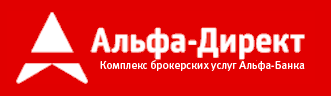 БИБЛИОТЕКА ПОЛЬЗОВАТЕЛЬСКИХ ИНДИКАТОРОВ(база исходных кодов)ВЕРСИЯ 1.12 // 29.04.2019robot@alfadirect.ru РАБОТА С ПОЛЬЗОВАТЕЛЬСКИМИ ИНДИКАТОРАМИДля работы с пользовательскими индикаторами необходимо в форме «Индикаторы» переключится на вкладку «Пользовательские».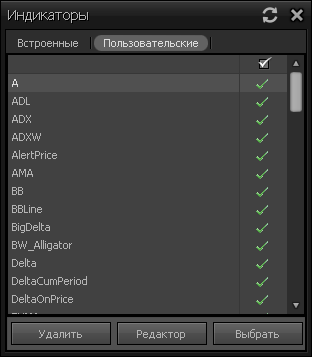 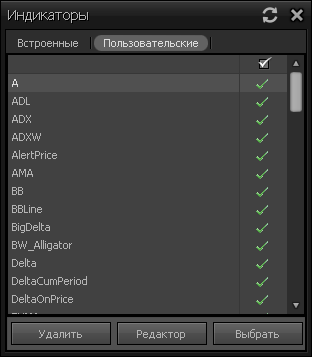 ИНСТРУКЦИЯ ПО СОЗДАНИЮ НОВЫХ И ИМПОРТУ ПОЛЬЗОВАТЕЛЬСКИХ ИНДИКАТОРОВ ИЗ БАЗЫСоздание нового пользовательского индикатора:Открыть редактор индикаторов (Форма «График»\Кнопка «Индикаторы»\вкладка «Пользовательские»\Кнопка «Редактор»)Написать код индикатора в редакторе.Нажать «Сохранить как»  (кнопка ) и сохранить под предлагаемым именем (именем, указанным в индикаторе).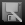 Компилировать (кнопка ). 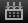 Можно выбрать индикатор в списке  пользовательских индикаторов кнопка «Выбрать».Импорт пользовательского индикатора из базы Альфа-Директ:Нажать кнопку обновить на форме «Индикаторы»В появившемся окне «Обновление» открыть нужную группу индикаторов (стрелка или плюс)Либо найти нужный индикатор через поиск.На выбранном индикаторе нажать на ссылку «Установить» или «Обновить». Индикатор установится на компьютере и будет доступен в списке пользовательских индикаторов.  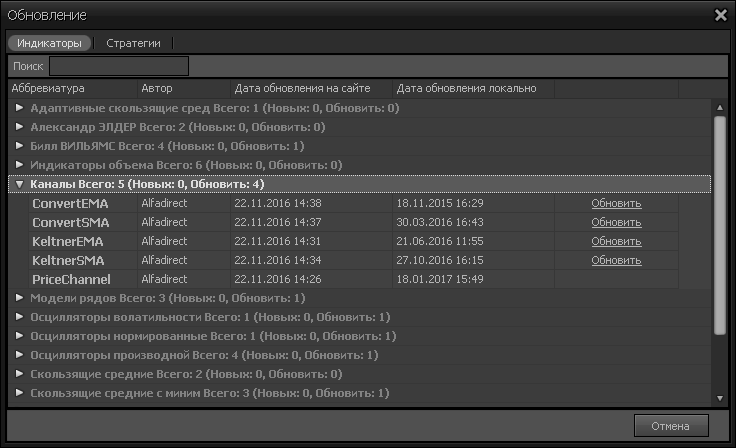 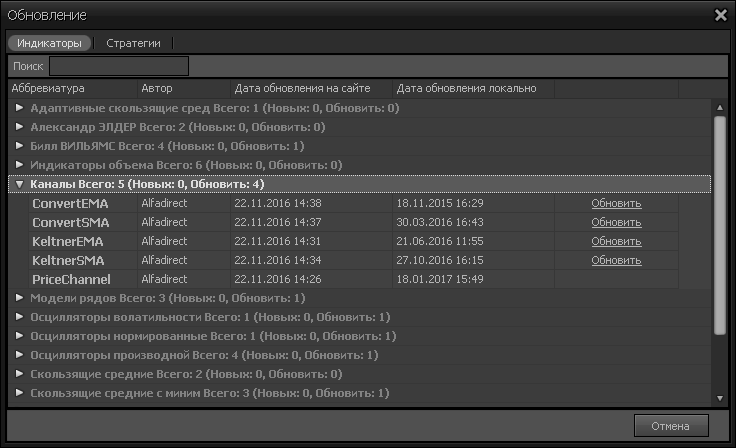 ИНСТРУКЦИЯ ПО ИМПОРТУ/ЭКСПОРТУ  ПОЛЬЗОВАТЕЛЬСКИХ ИНДИКАТОРОВ НА ДРУГОЙ КОПЬЮТЕРИмпорт индикатора. Вариант 1:Сохранить файл индикатора в директорию: С:\Users\XXXXXXX\Local\Alfa-Direct\Scripts\Indicators\Src\Открыть редактор индикаторов (Форма «График»\Кнопка «Индикаторы»\вкладка «Пользовательские»)Открыть файл в редакторе (кнопка «Открыть» ). 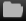 Компилировать (кнопка ).  Можно выбрать индикатор в списке  пользовательских индикаторов. Папку С:\Users\XXXXXXX\Local\Alfa-Direct\ можно открыть: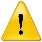 через Проводник, далее выбрать папку Документы (Documents) и в ней найти ссылку «Файлы Альфа-ДиректТМ».через общее меню Windows «Пуск»,  далее выбрать меню «все программы» найти установленную программу  Альфа-ДиректТМ и выбрать папку «Файлы Альфа-ДиректТМ».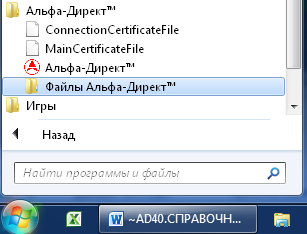 Импорт индикатора. Вариант 2:Скопировать содержимое исходного кода в буфер.Открыть редактор индикаторов (Форма «График»\Кнопка «Индикаторы»\вкладка «Пользовательские»)Вставить в редактор содержимое из буфера.Нажать «Сохранить как»  (кнопка ) и сохранить под предлагаемым именем (именем, указанным в индикаторе).Компилировать (кнопка ).  Можно выбрать индикатор в списке  пользовательских индикаторов.БИБЛИОТЕКА ПОЛЬЗОВАТЕЛЬСКИХ ИНДИКАТОРОВИндикаторыОсцилляторыСКОЛЬЗЯЩИЕ СРЕДНИЕMA (MOVING AVERAGE) – СКОЛЬЗЯЩАЯ СРЕДНЯЯСкользящие средние (MA – Moving Average) – семейство индикаторов, которые показывают текущее направление движение цены и обладают общими свойствами и правилами работы с ними.Основные свойства:Сглаживание – скользящая средняя за счет усреднения обладает меньшей амплитудой колебаний по сравнению с исходной ценой. Чем больше период скользящей средней, тем больше степень сглаживания цены.Запаздывание – основное свойство для определения направления движения цен, так на трендовых участках роста, скользящие средние отстают и находятся снизу от цены, а когда цена падает, то скользящие средние находятся сверху от цены. Чем больше период скользящей средней, тем больше ее запаздывание от цены на трендовых участках. Часто в индикаторы скользящие средние намерено вносится дополнительное запаздывание. Скользящие средние можно рассматривать как низкочастотные цифровые фильтры для сглаживания ценового движения. Поэтому можно использовать все методы цифровой фильтрации для создания фильтров с заданными свойствами.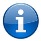 Существует множество модификаций скользящих средних, т.е. индикаторов основанных на различном виде усреднении цен.  Основные из них:простые,взвешенные,экспоненциальные.Основные сигналыОсновной принцип сигналов от МА звучит так: «если цена «пробивает» скользящую среднюю снизу вверх, то это сигнал на покупку, и наоборот – на продажу». Однако, попробуем разобраться со скользящими средними более подробно.Сигналы от скользящих средних актуальны только на трендовых движениях, т.е. при смене одного тренда на противоположный тренд. При принятии решений на базе МА обращают внимание на два фактора:положение цены (или сглаженной цены) относительно МА (используется свойство запаздывания МА);направление движения самой МА (используется свойство сглаживания МА).Исходя из выше сказанного, можно выделить следующие сигналы, которые показывают скользящие средние (МА).I. Пересечение цены и медленной скользящей средней (МА). Медленная скользящая средняя должна выступать в качестве трендовой линии, т.е. быть линией поддержки или сопротивления для текущих движений цен. Это самый ранний сигнал от скользящих средних. При работе на основании данного принципа возможны множественные пересечения цены и трендовой скользящей средней за короткий промежуток времени. Частично избавиться от данного недостатка возможно использованием двух скользящих средних (быстрой и медленной МА).II. Пересечение двух скользящих средних (быстрой и медленной МА). Обычно данный сигнал является основным и немного запаздывает по времени от сигнала по пересечению цены и трендовой МА. Быстрая скользящая средняя служит для сглаживания небольших ценовых всплесков и обычно для этого параметр МА выбирается в диапазоне от 3 до 10. Медленная скользящая средняя, как и в предыдущем случае, должна быть трендовой линией для данного движения.III. Направление движения трендовой скользящей средней.Оценка направления движения МА весьма важный фактор, который может использоваться непосредственно для совершения операций, но более значимо является его использование как вспомогательный инструмент. Направление скользящей средней можно определить:как знак разницы между значением последней точки кривой и значением M точек назад (частный случай разница между последней и предпоследней точками). или определять добавив вторую скользящую среднюю с большим параметром знак разницы между исходной МА и МА от исходной МАИспользовать направление движения МА как основной сигнал – это запаздывающий сигнал и поэтому такой сигнал обычно не используется как основной. IV. Отскок цены от трендовой скользящей средней. Если скользящая средняя действительно является линией поддержки или сопротивления для текущих трендовых движений, то после коррекции цены отталкиваются от данной МА и продолжают двигаться в главном направлении. Обычно данный сигнал используется для увеличения позиции или повторного входа в тренде.Настройка параметров скользящих среднихПри выборе параметров любого индикатора (в том числе и МА) можно рассматривать следующие основные варианты:Использовать типовые параметры индикаторов, которые применяются большинством участников рынка.Настройка параметров индикатора в соответствии с текущими характеристиками цены (т.е. визуальная подстройка по текущим графикам цены).Выбор параметров на основании исторической доходности работы по сигналам от индикатора.При настройке параметров индикаторов важно понимать его физический смысл и обоснованные ограничения, наложенные на его параметры.Типовые параметры МАПриведем наиболее распространенные типовые параметры МА для дневных тайм-фреймов:SMA с периодом около 20 (или в диапазоне 20-25) для контроля основных тенденций по индексам и ликвидным акциям.EMA(50), EMA(100), EMA(200) – инвестиционные скользящие средние, которые выступают в качестве линий поддержки и сопротивления для текущих движений.EMA с параметрами 50, 100 и 200 многими участниками используются на всех тайм-фреймах.Выбор и оценка параметров МА по исторической доходностиСамый простой и эффективный способ выбора параметра МА основывается на оценке доходности от сигналов сгенерированных данным индикатором на истории. Для этого лишь требуется формально посчитать торговые результаты по всем сигналам для всех параметров индикаторов. И выбрать наиболее доходную и широкую область параметров. Примеры расчета таких карт исторической доходности для комбинации двух скользящих средних можно найти на сайте Альфа-Директ в разделе «Учебный центр». А подробно ознакомиться с методологией и обоснованием данного принципа выбора параметров можно на семинаре «Быстрый старт» или в соответствующем разделе на сайте.Скользящая средняя один из самых стабильных индикаторов на большой истории по доходности. Однако, надо учитывать, что значительные тренды присутствуют на крупных масштабах времени. Поэтому рекомендуется использовать трендовые индикаторы (МА) именно на крупных тайм-фреймах (например, более чем 15 мин.).Пересчет параметров индикаторов с одного тайм-фрейма на другойИногда хочется увидеть сигналы на совершение операций выбранного индикатора на другом ТФ. Это можно сделать для всех индикаторов, в которых не используются параметры конкретной свечи.Так выбранный параметр МА возможно пересчитать на любой другой тайм-фрейм. Смысл пересчета состоит в том, что временной интервал усреднения должен сохраняться. Так если взять SMA с периодом 50 на часовом тайм-фрейме, то при переходя на 15 мин. тайм-фрейм для сохранения того же интервала усреднения потребуется в 4 раза больше точек. Соответственно период SMA получится равным 50*4 = 200, т.к. в часе четыре 15 минутки. И доходности при работе с SMA(50) на часовом тайм-фрейме и при работе с SMA(200) на 15 мин. тайм-фрейме будут приблизительно идентичные, т.к. сигналы будут выдаваться.SMA (SIMPLE MOVING AVERAGE) – ПРОСТАЯ СКОЛЬЗЯЩАЯ СРЕДНЯЯ Простая скользящая средняя (SMA – Simple Moving Average) – это среднее арифметическое значений цен за последние P точек выбранного тайм-фрейма. Формула расчета для простой скользящей средней с периодом усреднения P следующая:где SMAt – значение индикатора в расчетной точке t, Closet-i – значения цены в момент времени t-i, P – период индикатора. SMA обладает постоянным запаздыванием  = (P+1)/2. SMA – это фильтр с конечно импульсный характеристикой (КИХ), где импульсная характеристика имеет вид Wk = 1, для 
к = 1…P. Индикатор SMA – является встроенным индикатором, поэтому создавать пользовательский индикатор не имеет смысла. Код Альфа-Директfunction Initialize(){  IndicatorName = "SMA";  PriceStudy = true;  AddInput("Input", Inputs.Price);			  AddParameter("Period", 100); 						  AddGlobalVariable("SUM", Types.Double, 0.0);			  AddSeries("SMA", DrawAs.Line, Color.Yellow);	}function Evaluate(){  // AlfaDirect. 2015. OX  // SMA - Оптимальный вариант по скорости   if ( CurrentIndex < Period )  {     SUM = SUM + Input[0];          SMA = SUM / (CurrentIndex + 1);       }  else  {     SUM = SUM + Input[0] - Input[(int)(-Period)] ;          SMA = SUM/ Period;     }}EMA (EXPONENTIAL MOVING AVERAGE) – ЭКСПОНЕНЦИАЛЬНАЯ СКОЛЬЗЯЩАЯ СРЕДНЯЯ Экспоненциальная скользящая средняя (EMA – Exponential Moving Average) усредняет все цены с учетом веса . Прямая формула расчета EMA следующаягде EMAt – значение индикатора в расчетной точке t, Closet-i – значения цены в момент времени t-i, Wi – значения веса для соответствующей цены в момент времени t-i. Знаменатель данной формулы исполняет роль нормировки усредненного значения.Расчет EMA по прямой формуле нерационален, т.к. для точного расчета значения индикатора требуется провести вычисления по всем известным ценам. Поэтому на практике используют рекуррентную формулу расчета EMA:илигде коэффициент К определяется на основании заданного периода индикатора K = 2/(P+1). Экспоненциальная скользящая средняя (EMA) это разновидность фильтров с бесконечной импульсной характеристикой (БИХ), весовая функция которых является реакцией линейного дифференциального уравнения первого порядка на единичный импульс и описывается формулой . Вывод рекуррентной формулы EMA.EMA это модель описываемая линейным дифференциальным уравнением первого порядка, которое в непрерывном виде имеет следующий видгде T – постоянная времени, c(t) - цена, x(t) – значение индикатора EMA.Цены обычно анализируются в некотором выбранном тайм-фрейме, т.е. время разбивается на соответствующие интервалы T. В этом случае необходимо перевести непрерывное представление дифференциального уравнения в разностное.  Такой перевод делается заменойгде Тогда, подставив все в исходное уравнение получаемСделаем несколько преобразованийПриняв постоянную времени равную T = (P+1)/2, в итоге получили стандартную формулу для EMA Таким же способом можно получить формулу для линейного дифференциального уравнения любого порядка или фильтра (БИХ),  свойства которого легко оценить. Индикатор EMA – является встроенным индикатором, поэтому создавать пользовательский индикатор не имеет смысла. Код Альфа-Директ function Initialize(){   IndicatorName = "EMA";							  AddInput("Input", Inputs.Price);       AddSeries("EMA", DrawAs.Line, Color.Green);	  PriceStudy = true;									  AddParameter("Period", 20, 1);	         AddGlobalVariable("K", Types.Double, 0.0);}function Evaluate(){   // AlfaDirect. 2015. OX  // EMA - экспоненциальная скользящая средняя.   if (CurrentIndex > 0)	  EMA = (1.0 - K)*EMA[-1] + K*Input[0];  else  {    EMA = Input[0];    K = 2.0/(Period + 1.0);  }}WMA (WEIGHTED MOVING AVERAGE) – ВЗВЕШЕННАЯ СКОЛЬЗЯЩАЯ СРЕДНЯЯ Взвешенные скользящие средние (WMA – Weighted Moving Average) «усредняют» цену с учетом веса, значение которого определяется на основании линейной зависимости от удаленности цены от расчетного момента времени. Формула расчета для всех взвешенных средних следующаягде WMAt – значение индикатора в расчетной точке t, Ct-i – значения цены в момент времени t-i, Wk – значения веса для соответствующей цены в момент времени t-i. Знаменатель данной формулы исполняет роль нормировки усредненного значения.Одной из задач, решаемых при использовании взвешенных средних, является увеличение чувствительности индикатора WMA к изменению последнего значения цены (при сохранении свойства сглаживания). Для этого в индикаторе придается большие веса последним значениям цены.Второй задачей WMA является избавление от свойства «собака лает дважды», которое проявляется в резком изменении значения индикатора при выходе из окна расчета существенно отличающейся цены от среднего значения. Для этого обычно используется  постепенное уменьшение веса к началу окна. WMA – это фильтр с конечно импульсный характеристикой (КИХ), где импульсная характеристика имеет вид Wk = 1… P, Индикатор WMA – является встроенным индикатором, поэтому создавать пользовательский индикатор не имеет смысла. Код Альфа-Директ function Initialize(){  IndicatorName = "WMA";	  PriceStudy = true;	  AddInput("Input", Inputs.Price);	  AddSeries("WMA", DrawAs.Line, Color.Red);	  AddParameter("Period", 20, 1);	}function Evaluate(){  // AlfaDirect. 2014. OX  // ВЗВЕШЕННАЯ СКОЛЬЗЯЩАЯ СРЕДНЯЯ  (WMA – MOVING AVERAGE WEIGHTED)  if ( CurrentIndex >= Period )   {    var cWMA = 0.0;    var cZn = 0.0;     for (var i=0; i<Period; i++ )    {	         cWMA = cWMA + Input[-i]*(Period-i);	    cZn = cZn + (i+1);    }     WMA = cWMA/cZn;  }  else    WMA = Input[0];}TMA (Triangular Moving Average) – ТРЕУГОЛЬНАЯ СКОЛЬЗЯЩАЯ СРЕДНЯЯТреугольная скользящая средняя  – это скользящая средняя с весовой функцией треугольного вида. Формула расчета следующаягде  – треугольная весовая функция, N – период. При V-образных формациях движения цены индикатор TMA будет иметь наименьшую потерю амплитуды среди классических индикаторов (т.е. экстремумы цены и индикатора  будут наиболее близки по вертикали).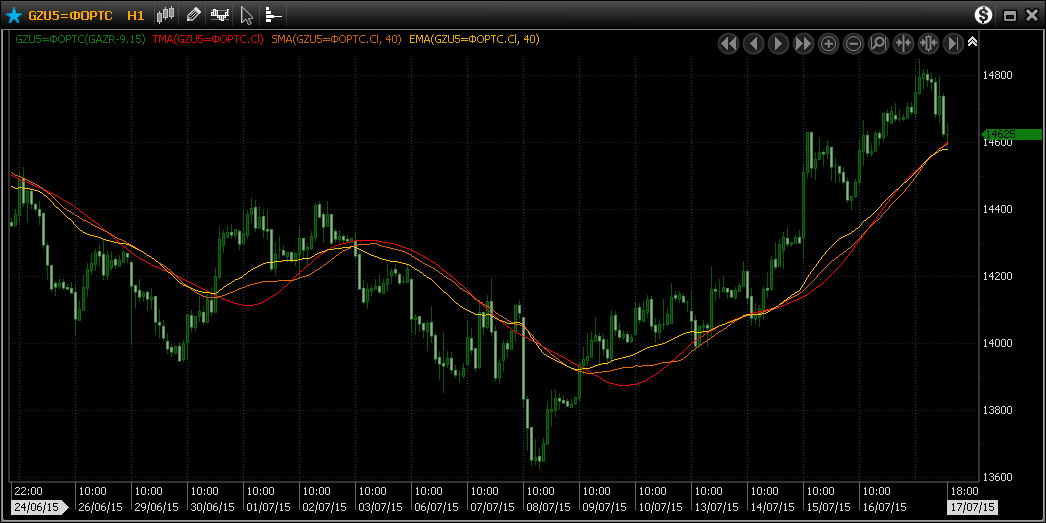  В коде для простоты реализован индикатор, в котором в качестве параметра задается полупериод и рассчитывается  четный вид весовой функции.Код Альфа-Директ function Initialize(){  IndicatorName = "TMA";	  PriceStudy = true;	  AddInput("Input", Inputs.Price);	  AddSeries("TMA", DrawAs.Line, Color.Red);  AddParameter("Period", 10);	}function Evaluate(){  // AlfaDirect. 2014. OX  // TMA (Triangular MA) – МА с треугольным фильтром  // Задается полупериод индикатора - всегда четный вариант расчета   // Пример весовой функции: Период = 3, W = [1 2 3 3 2 1]  if (CurrentIndex < 2*Period)      TMA = Input[0];  else  {      var sum = 0.0;      var sumZ = 0.0;      for ( var i = 1; i <= Period; i++ )      {           sum = sum + (Input[-2*Period + i] + Input[-i+1]) * i;           sumZ = sumZ + i + i;      }      TMA = sum / sumZ;   }}VWMA (Volume-Weighted Moving Average) – взвешенная по объему скользящая средняяВзвешенная по объему  скользящая средняя – это скользящая средняя, для которой в качестве весовой функции используется объем. Формула для расчета 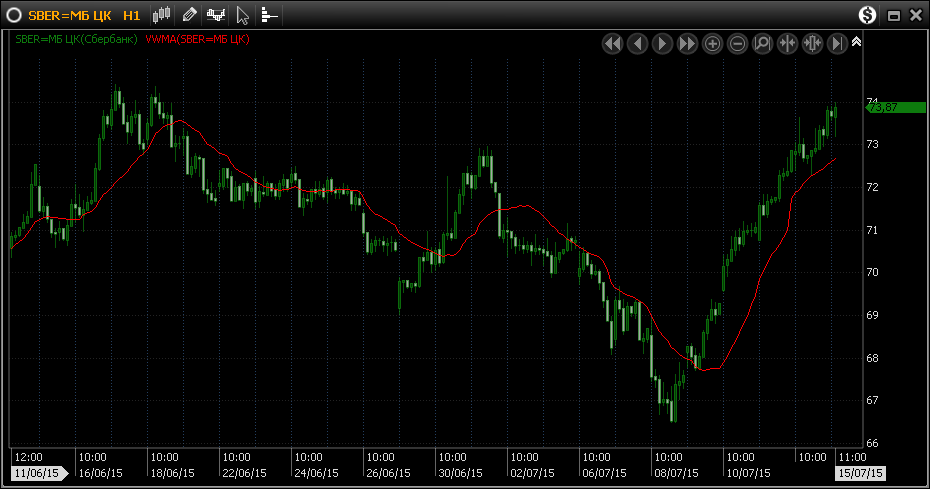 Код Альфа-Директfunction Initialize(){  IndicatorName = "VWMA";	  PriceStudy = true;	  AddInput("Input", Inputs.Candle);	  AddSeries("VWMA", DrawAs.Line, Color.Red);	  AddParameter("Period", 20, 1);	}function Evaluate(){// AlfaDirect. 2015. OX// VWMA (VWMA – Volume-WEIGHTED MOVING AVERAGE) - ВЗВЕШЕННАЯ по объему СКОЛЬЗЯЩАЯ СРЕДНЯЯ   var cWMA = 0.0; var cZn = 0.0;  for ( var i=0; i<Period; i++ ) {	  cWMA = cWMA + Input.Close[-i]*Input.Volume[-i];	  cZn = cZn + Input.Volume[-i]; }  VWMA = cWMA/cZn;}СКОЛЬЗЯЩИЕ СРЕДНИЕ C МИНИМАЛЬНЫМ ЗАПАЗДЫВАНИЕМHMA (HULL MOVING AVERAGE) –СКОЛЬЗЯЩАЯ СРЕДНЯЯ ХАЛЛАСкользящая средняя Халла – индикатор, в котором  осуществлена попытка минимизировать запаздывание  при усреднении цен. Для этого считается разница между WMA с разными  периодами, которые отличаются в 2 раза   Полученное значение добавляется к младшей WMA. Итоговое значение получается сглаживанием MMA взвешенной средней с периодом Типовые параметры: Автор рассматривает значение P = 16, половина которого равна 8, а корень – 4. 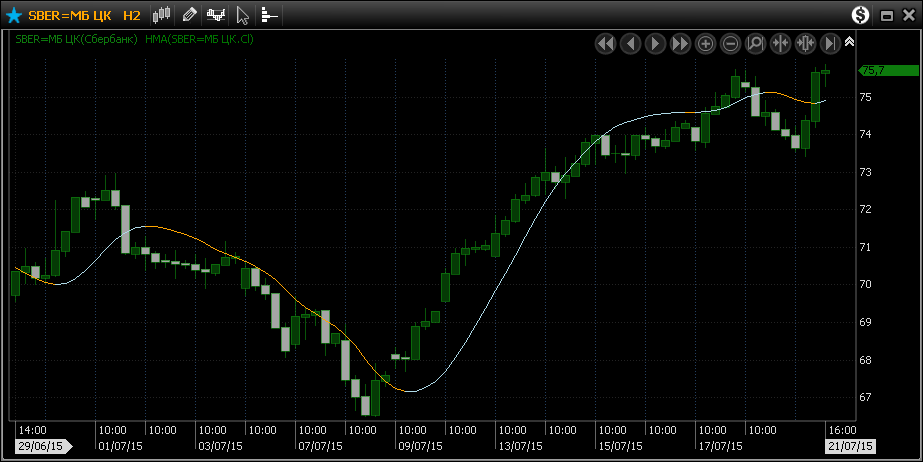 Сигналы:Так как средняя Халла имеет малое запаздывание и часто втягивается в саму цену, то наиболее рациональным сигналом является изменение ее направления.Автор: Алан Халл(Alan Hull).Первоисточник: http://www.alanhull.com/Код Альфа-Директfunction Initialize(){ IndicatorName = "HMA";							AddInput("Input", Inputs.Price);     AddSeries("HMA", DrawAs.Custom, Color.Green);	AddSeries("MMA", DrawAs.Line, Color.Green, false);	PriceStudy = true;									AddParameter("P", 16, 2);	}function Evaluate(){ // AlfaDirect. 2015. OX// HMA (Hull Moving Average) - скользящая средняя Халла. // http://alanhull.com/hull-moving-averageif ( CurrentIndex > P){  double WMA1 = WMA(Input, (int)(0.5*P))[0];  double WMA2 = WMA(Input, P)[0];  MMA = 2.0*WMA1 - WMA2;  double P3 = Math.Truncate(Math.Sqrt(P));  var sum = 0.0;  var sumZ = 0.0;  for (var i = 0; i < P3; i++)  {     sum = sum + MMA[-i]*(P3-i);     sumZ = sumZ + (i+1);  }  HMA = sum/sumZ;  if ( HMA > HMA[-1] )     HMA.DrawLine(Color.LightBlue, Line.Solid, 1);  else     HMA.DrawLine(Color.Orange, Line.Solid, 1);}else  HMA = Input[0];}EHMA (EXPONENTIAL HULL MOVING AVERAGE) – ЭКСПОНЕНЦИАЛЬНАЯ СКОЛЬЗЯЩАЯ СРЕДНЯЯ ХАЛЛАЭкспоненциальная скользящая средняя Халла – индикатор, в котором  осуществлена попытка минимизировать запаздывание  при усреднении цен. Для этого считается разница между WMA с разными  периодами, которые отличаются в 2 раза   Полученное значение добавляется к младшей EMA. Итоговое значение получаем сглаживая EMMA взвешенной средней с периодом  Для EMA можно показать, что если цена двигается монотонно С(t) = at , то С = EMA1 + (EMA1-EMA2)Типовые параметры: Автор рассматривает значение P = 16, половина которого равна 8, а корень – 4. 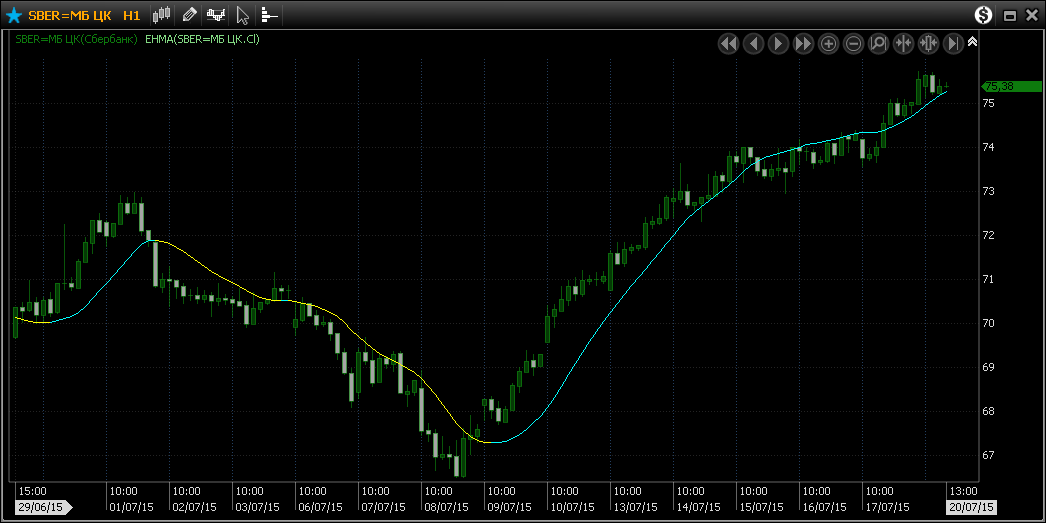 Сигналы:Так как данная средняя имеет малое запаздывание и часто втягивается в саму цену, то наиболее рациональным сигналом является изменение ее направления.Код Альфа-Директfunction Initialize(){ IndicatorName = "EHMA";							AddInput("Input", Inputs.Price);     AddSeries("EHMA", DrawAs.Custom, Color.LightGreen);	PriceStudy = true;									AddParameter("P", 16, 2);	AddGlobalVariable("EMA1", Types.Double, 0.0);AddGlobalVariable("EMA2", Types.Double, 0.0);}function Evaluate(){ // AlfaDirect. 2015. OX// EHMA (Exponential Hull Moving Average) - эксп. скользящая средняя Халла. if (CurrentIndex > 0){  var SC1 = 2.0 / (0.5*P + 1.0);  var SC2 = 2.0 / (P + 1.0);  var SC3 = 2.0 / (Math.Sqrt(P) + 1.0);  EMA1 = (1.0 - SC1)*EMA1 + SC1*Input[0];  EMA2 = (1.0 - SC2)*EMA2 + SC2*Input[0];  EHMA = (1.0 - SC3)*EHMA[-1] + SC3*(2.0*EMA1 - EMA2);  if ( EHMA > EHMA[-1] )     EHMA.DrawLine(Color.Cyan, Line.Solid, 1);  else     EHMA.DrawLine(Color.Yellow, Line.Solid, 1);}else{  EMA1 = Input[0];  EMA2 = Input[0];  EHMA = Input[0];}}DEMA (DOUBLE EXPONENTIAL MOVING AVERAGE) – ДВОЙНАЯ ЭКСПОНЕНЦИАЛЬНАЯ СКОЛЬЗЯЩАЯ СРЕДНЯЯ Двойная экспоненциальная скользящая средняя – индикатор, в котором  осуществлена попытка минимизировать запаздывание  при усреднении цен. Для этого считается ошибка (т.е. разница между входным рядом и EMA)  Полученное значение еще раз сглаживается и добавляется к EMA. После преобразования получаем окончательную формулу 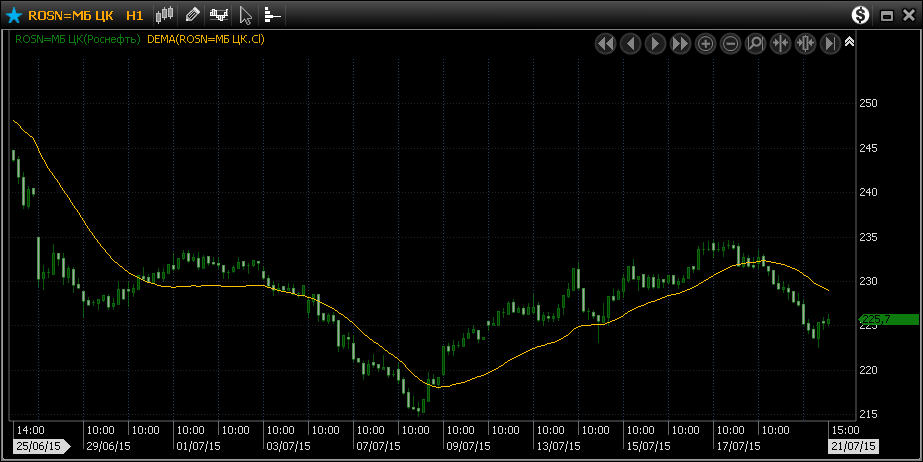 Код Альфа-Директfunction Initialize(){  IndicatorName = "DEMA";							 AddInput("Input", Inputs.Price);      AddSeries("DEMA", DrawAs.Line, Color.Green);	 PriceStudy = true;									 AddParameter("Period", 20, 1);	        AddGlobalVariable("K", Types.Double, 0.0); AddGlobalVariable("EMAi", Types.Double, 0.0); AddGlobalVariable("EMAe", Types.Double, 0.0);}function Evaluate(){ // AlfaDirect. 2015. OX// EMA - экспоненциальная скользящая средняя. if (CurrentIndex > 0){	EMAi = (1.0 - K)*EMAi + K*Input[0];	EMAe = (1.0 - K)*EMAe + K*EMAi;  DEMA = 2.0*EMAi - EMAe;}else{	EMAi = Input[0];	EMAe = Input[0];  DEMA = Input[0];  K = 2.0/(Period + 1.0);}}МОДЕЛИ РЯДОВLinReg (Linear Regression) – ЛИНЕЙНАЯ РЕГРЕССИЯЛинейная регрессия (LinReg) – это индикатор, который отображает в каждый момент последнюю точку текущей линейной модели ценового движения за указанный период, посчитанную на основании метода наименьших квадратов. Формула расчета следующая:где N – период линейной модели, Extr – период экстраполяции линейной модели (значение может быть положительным  или отрицательным). Пример отображения индикатора LinReg с периодом 30 и экстраполяцией 5 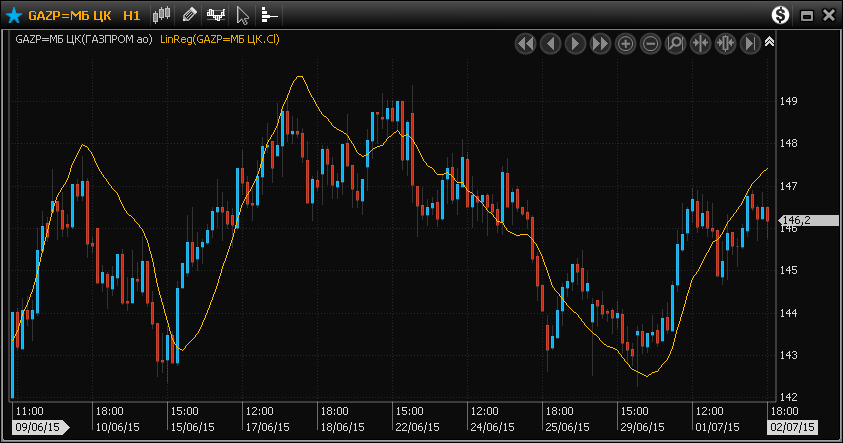 Код Альфа-Директfunction Initialize(){  IndicatorName = "LinReg";		   PriceStudy = true;	  AddInput("Input", Inputs.Price);		   AddSeries("LinReg", DrawAs.Line, Color.Red);		   AddParameter("Period", 20);  AddParameter("Extr", 10);  AddGlobalVariable("ZN", Types.Double, 0.0);  AddGlobalVariable("t2", Types.Double, 0.0);  AddGlobalVariable("t4", Types.Double, 0.0);}function Evaluate(){// AlfaDirect. 2015. OX// LinReg (Linear Regression) - Линейная регрессия    if (CurrentIndex == 0 )  {    // Расчет неизменных коэффициентов по времени    for (int i = 0; i < Period; i++)    {      t2 = t2 + i;      t4 = t4 + i * i;    }    ZN = ((double)Period * t4 - t2 * t2);  }  if (CurrentIndex < Period + Extr )     LinReg = Input[0];  else  {    // Вариант t = [0...N-1]    double a1 = 0.0;    double a3 = 0.0;    for (int i = 0; i < Period; i++)    {      a1 = a1 + i * Input[-(int)Period + 1 + i];      a3 = a3 + Input[-i];    }    var alfa = (Period * a1 - t2 * a3) / ZN;    var beta = (a3 - alfa * t2) / Period;     LinReg = alfa * ((double)Period-1.0 + Extr) + beta ;  }}LinRegChannel (Linear Regression Channel) – КАНАЛ ЛИНЕЙНОЙ РЕГРЕССИИКанал линейной регрессии (LinRegChannel) – это канал с наклоном a, который вычислен для ценового ряда со смещением в прошлое на величину Delay. Смещение b вычисляется с учетом смещения DelayОтклонение Sigma1 и Sigma2 вычисляется как максимальная положительная и отрицательная разница между ценой  и моделью линейной регрессии  .Индикатор строит четыре линии  где t – время построения модели (строится на интервале [-N-Delay, -Delay] от конца графика), Delay – параметр запаздывания построения модели, Пример отображения индикатора LinRegChannel с периодом 125 и задержкой 5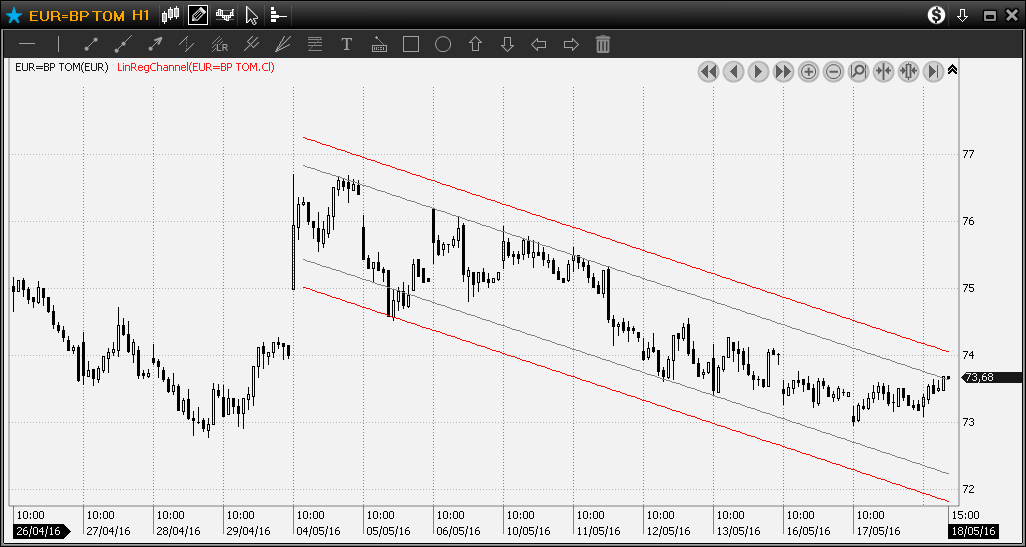 Сигналы.Трендовый вариантЕсли регрессия направлена вверх и цена отскакивает от нижней границы, то покупать.Если регрессия направлена вниз и цена отскакивает от верхней границы, то продавать.Вариант пробоя Если цена пробивает верхнюю границу,  то покупать.Если цена пробивает нижнюю границу,  то продавать.Код Альфа-Директfunction Initialize(){  IndicatorName = "LinRegChannel";		   PriceStudy = true;	  AddInput("Input", Inputs.Price);		   AddSeries("LineUp", DrawAs.Line, Color.Red);		   AddSeries("LineDn", DrawAs.Line, Color.Red);		   AddSeries("LineU2", DrawAs.Line, Color.Gray);		   AddSeries("LineD2", DrawAs.Line, Color.Gray);		   AddParameter("Period", 100, 1);  AddParameter("Delay", 5);}function Evaluate(){// AlfaDirect 2016. OX// Канал линейной регрессии за период (Period) с запаздыванием (Delay) // Отклоенение считается как максимальное разница цен и базовой регрессии, строится по ценам закрытия. if (CurrentIndex == MaxIndex){  double a1 = 0.0;  double a2 = 0.0;  double a3 = 0.0;  double a4 = 0.0;  if (CurrentIndex >= Period+Delay )  {    double N = Period;    for (var i = 0; i < N; i++)    {      a1 = a1 + i * Input[-(int)N + 1 + i -Delay];      a2 = a2 + i;      a3 = a3 + Input[-i -Delay];      a4 = a4 + i * i;    }    var alfa = (Period * a1 - a2 * a3) / (N * a4 - a2 * a2);    var beta = (a3 - alfa * a2) / N;     double Sigma1 = 0.0;    double Sigma2 = 0.0;    for (var i = 0; i < N; i++)    {          // Расчет отклонения 1       double a = ((alfa * (i) + beta) - Input[-Period+i+1 -Delay]);             if ( a > Sigma1 )            Sigma1 = a;       // Расчет отклонения 2       a = -((alfa * (i) + beta) - Input[-Period+i+1 -Delay]);             if ( a > Sigma2 )            Sigma2 = a;    }    for (var i = 0; i < N+Delay; i++)    {       LineUp[-Period+i+1 -Delay] = alfa * (i) + beta + Sigma1;       LineU2[-Period+i+1 -Delay] = alfa * (i) + beta + Sigma2;       LineDn[-Period+i+1 -Delay] = alfa * (i) + beta - Sigma1;       LineD2[-Period+i+1 -Delay] = alfa * (i) + beta - Sigma2;    }  } }}АДАПТИВНЫЕ СКОЛЬЗЯЩИЕ СРЕДНИЕAMA (Adaptive Moving Average) – АДАПТИВНАЯ СКОЛЬЗЯЩАЯ СРЕДНЯЯ КАУФМАНААдаптивная скользящая средняя – это экспоненциальная скользящая средняя с изменяемым периодом сглаживания. Данный индикатор часто встречается под именем KAMA. Формула АМА совпадает с формулой EMA,где SС – коэффициент сглаживания, который изменяется во времени и зависит от отношения реального изменения цены (Signal) и совокупного абсолютного изменения за выбранный период (Noise).  Коэффициент ER при монотонном движении равен единице (т.к. Signal = Noise) , а при нулевом изменении или очень малом – стремится к нулю. Для приведения коэффициента сглаживания к диапазону значений соответствующих двум EMA с некоторыми периодами добавляются следующие преобразованиягдеТиповые параметры. Обычно используются следующие значение периода усреднения для дневного тайм-фрейма Pfast = 4, Pslow = 30, P = 10 .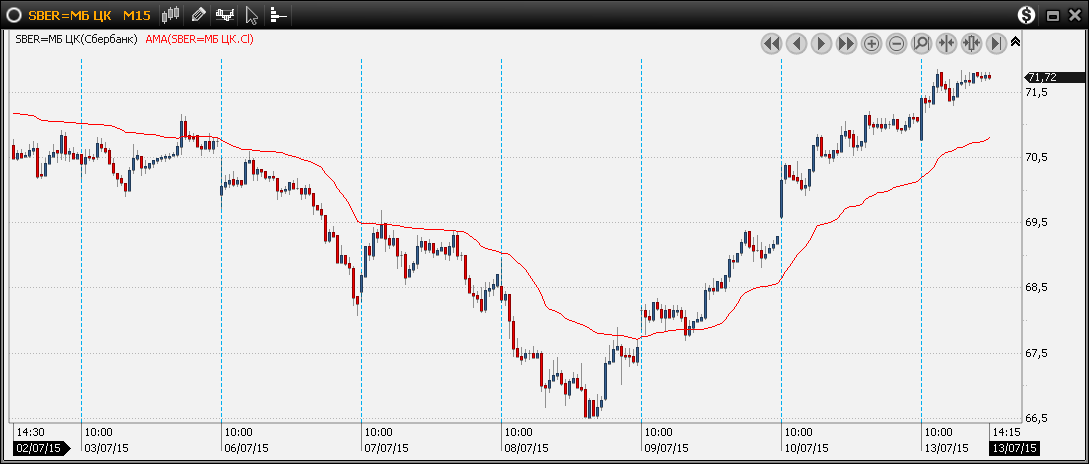 Сигналы.Трендовый вариантЕсли цена пересекает вверх линию АМА, то покупать.Если цена пересекает вниз линию АМА, то продавать.Вариант дополнительного открытия позиции Если Low < АМА и Close > Open,  то покупать.Если High > АМА и Close < Open,  то продавать.Автор: Перри Кауфман (Perry J. Kaufman).Первоисточник: «Trading Systems and Methods»Код Альфа-Директfunction Initialize(){  IndicatorName = "AMA";									AddInput("Input", Inputs.Price);				PriceStudy = true;											AddSeries("AMA", DrawAs.Line, Color.Red);		AddParameter("Period", 10.0);						 	AddParameter("Pslow", 30.0, 1);						AddParameter("Pfast", 4.0);							}function Evaluate(){// AlfaDirect. 2014. OX// Индикатора KAMA. Адаптивная скользящая средняя П.Кауфмана (Perry J. Kaufman).	if (CurrentIndex <= Period)  		 AMA = Input[0];  	else	{     double Sig = Math.Abs(Input[0] - Input[-Period]);     double Noise = 0.0;		for (int j = 0; j < Period; j++) 	  			Noise = Noise + Math.Abs( Input[-j] - Input[-j-1] );      double SSC = 0.0;		if (Noise > 0.0)		  SSC = (Sig / Noise) * ( 2.0/(Pfast + 1.0) - 2.0/(Pslow + 1.0) ) + 2.0/(Pslow + 1.0);      else		  SSC = 0.0; 		AMA = AMA[-1] + SSC*SSC*( Input[0] - AMA[-1] );	}}SAR (STOP and REVERSE) – СТОП и РЕВЕРС ParabolicSAR (Parabolic Stop And Revers)– Параболическая система Параболическая система (Parabolic SAR – Parabolic Stop and Reverse) – это индикатор, отражающий текущий уровень следящего стоп–приказа, который постоянно подтягивается к цене. Уровень следящего стоп–приказа рассчитывается по формуле:SAR(t) = SAR(t-1) + AF*(EP-SAR(t-1)),где SAR(t) – текущее значение стопа; SAR(t-1) – предыдущее значение стопа; EP – текущий экстремум в направлении позиции Параболика; AF – фактор ускорения. Фактор ускорения AF изначально равен параметру Step, далее увеличивается с каждым новым экстремумом AF = AF + Step, но не превышает заданного максимального значения MaxStep.При срабатывании стопа (т.е. цена пробивает его уровень), индикатор меняет позицию и устанавливает начальный стоп на уровне последнего значения противоположного экстремума.Параметры: Шаг (Step) – начальное значение AF  и шаг его изменения при появлении нового экстремума в направлении текущей позиции. Макс. (MaxStep) – максимальное значение, которое может принимать  фактора «ускорение» AF.Настройка параметровТиповыми параметрами Параболика являются: Шаг(Step) = 0,02, Макс(МахStep) = 0,2.Если сравнить формулу индикатора Параболика с EMA, то видно, что коэффициент AF в Параболике соответствует коэффициенту 2/(N+1) в EMA, где N – период EMA. Тогда при типовых параметрах, период экспоненциального сглаживания экстремумов начинается со периода 99 и доходит до периода почти равного 10 при формировании нескольких новых экстремумов в направлении текущей позиции. Исходя из этого можно оценить работоспособность индикатора с типовыми параметрами и предположить необходимые параметры индикатора на выбранном тайм-фрейме. Пример. Если есть бумага, на которой быстрый тренд контролируется индикатором EMA(50), то максимальное значение будет равно 0,04.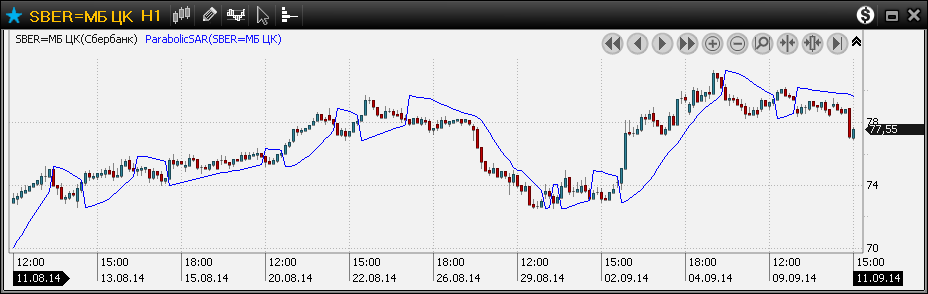 СигналыСигналом для совершения операции является пересечение графика цены с линией SAR, что означает окончание предыдущего движения (разворот тренда, либо его временную стабилизацию на данном уровне). Индикатор является исключительно трендовым. Индикатор является встроенным индикатором, поэтому создавать пользовательский индикатор не имеет смысла. Автор: Welles Wilder Источники: Welles Wilder. New Concepts in Technical Trading Systems. 1978. Код Альфа-Директ (на базе исходников CodeBase/MQL4)function Initialize(){IndicatorName = "ParabolicSAR";PriceStudy = true;AddInput("Input", Inputs.Candle);AddParameter("Step", 0.02);      // начальный шагAddParameter("Maximum", 0.2);    // максимальный шагAddGlobalVariable("dirlong", Types.Long, 1);AddGlobalVariable("last_high", Types.Double, 0.0);AddGlobalVariable("last_low", Types.Double, 0.0);AddGlobalVariable("ep", Types.Double, 0.0);AddGlobalVariable("start", Types.Double, 0.0);AddSeries("ParabolicSAR", DrawAs.Line, Color.Blue);}function Evaluate(){// AlfaDirect. 2014. OX// Индикатор ParabolicSAR. Автор: Уэллс Уайлдер (Welles Wilder).  // Реализация по MQL4. Совпадает с MetaStock.var sar = 0.0; var price = 0.0; var price_low = 0.0;var price_high = 0.0;if (CurrentIndex < 3)  {     start = Step;     dirlong = 1;      ep = Input.High[0];      last_high = Input.High[0];     last_low = Input.Low[0];     ParabolicSAR = Input.Low[0];  }else{    price_low = Input.Low[0];    price_high = Input.High[0];    if (dirlong == 1 && price_low < ParabolicSAR[1])    {   // Если позиция лонг и стоп параболик        dirlong = 0;        start = Step;        ep = price_low;        last_low = price_low;        ParabolicSAR = last_high;        return;    }    if (dirlong < 1 && price_high > ParabolicSAR[1])    {   // Если позиция лонг и стоп параболик           dirlong = 1;        start = Step;        ep = price_high;        last_high = price_high;        ParabolicSAR = last_low;        return;    }    price = ParabolicSAR[1];    sar = price + start * (ep - price);    if (dirlong == 1)     {        if ((ep < price_high) && ((start + Step) <= Maximum))           start = start + Step;         price = Input.Low[1];        if (sar > price)            sar = price;         price = Input.Low[2];        if (sar > price)             sar = price;         if (sar > price_low)         {            start = Step;            dirlong = 0;            ep = price_low;            last_low = price_low;            ParabolicSAR = last_high;            return;         }        if (ep < price_high)         {            last_high = price_high;            ep = price_high;         }     }    else     {        if ((ep > price_low) && ((start + Step) <= Maximum))            start = start + Step;         price = Input.High[1];        if (sar < price)            sar = price;         price = Input.High[2];        if (sar < price)            sar = price;        if (sar < price_high)        {            start = Step;            dirlong = 1;            ep = price_high;            last_high = price_high;            ParabolicSAR = last_low;            return;        }        if (ep > price_low)         {            last_low = price_low;            ep = price_low;        }    }    ParabolicSAR = sar;  }}ParabolicStd (Parabolic with Std) – Параболик с отскоком на стандартное отклонениеМодификации Параболической системы (Parabolic SAR – Parabolic Stop and Reverse)В классический индикатор ParabolicSAR, подробное описание которого приведено в настоящем справочнике, внесены изменения, касающиеся способа представления параметров индикатора, порядка расчета первоначального смещения линии параболика, и допустимых типов входных данных.Типовые параметры ParabolicSAR: Шаг(Step) = 0.02, Макс(МахStep) = 0.2 являются коэффициентами уравнения адаптирующейся экспоненциальной скользящей средней. При расчете линии этой адаптивной EMA используется формула «Параметр» = 2/(N+1), где N – адаптируемый «период» EMA. Этот параметр меняется в классическом формате индикатора ParabolicSAR от 0.02 до 0.2. Выбор параметров индикатора ParabolicSAR с таким представлением данных довольно затруднителен. Так, например, при Step = 0.03 параметр сглаживания EMA N = 66, при Step = 0.02 он равен N = 99, а при Step = 0.01 уже N = 199. Очевидно, что нетривиальным является не только определение диапазона изменения параметра Step, но и определение шага изменения этого параметра. В модифицированном индикаторе ParabolicStd задаются следующие параметры:PeriodMax – начальный период адаптивной EMA; PeriodMin – минимально возможный период адаптивной EMA; Nstd – число стандартных отклонений цены, которое определяет удаление точки стопа, после переворота индикатора. 	Представление в индикаторе параметров PeriodMax  и PeriodMin в виде диапазона периодов адаптивной EMA упрощает понимание, какие параметры нужно задать при работе с ним на графике или при оптимизации параметров стратегии. При пересечении линии Parabolic ценой, индикатор меняют позицию и устанавливают новый начальный стоп, значение которого определяется следующим образом:Определяется среднеквадратичное отклонение цены (STD) на 200-периодном временном интервале;Новый стоп располагается на удалении от цены на величину (Nstd*STD). Настройка параметровПараметры [PeriodMax; PeriodMin] напрямую определяют диапазон адаптации экспоненциальной скользящей средней, которая формирует линию параболика. Стартовое значение этой EMA (медленное движение) определяется параметром PeriodMax. Этот же параметр задает шаг изменения расчетного значения адаптивной EMA. Допустимые значения параметра – целые положительные числа. Возможное предельно быстрое движение задается параметром PeriodMin. Его допустимое минимальное значение PeriodMin = 1. В начальной точке каждого нового цикла адаптивного движения линия индикатора «отскакивает» от линий входных данных. Манипуляция отклонением линии PSAR от текущего значения достигается вариацией параметра Nstd в формуле (Nstd*STD). Допустимые значения этого параметра: Nstd > 0.СигналыВ индикаторе ParabolicStd сигналами для совершения операций являются пересечения линии с линией текущих цен. Сигнал на совершение операция всегда означает окончание предыдущего движения. 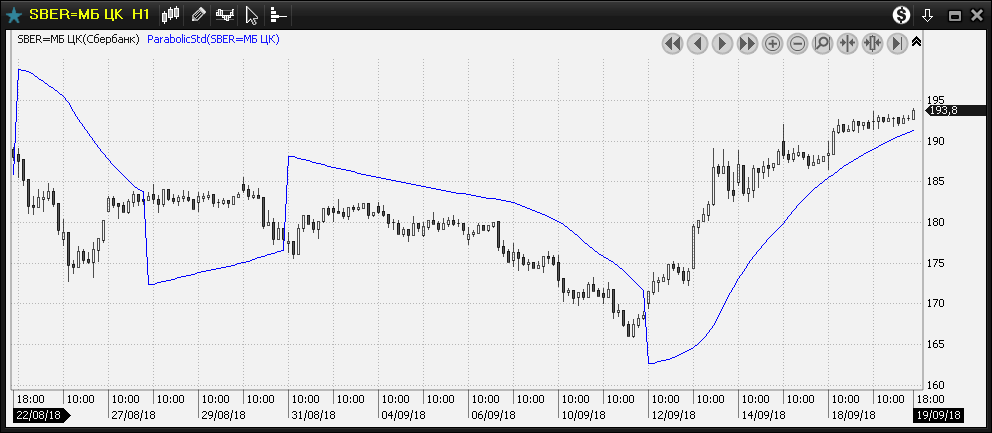 Автор: Welles Wilder + AlfaDirectИсточники: Welles Wilder. New Concepts in Technical Trading Systems. 1978. Код Альфа-Директ (на базе исходников CodeBase/MQL4)function Initialize(){  IndicatorName = "ParabolicStd";  PriceStudy = true;  AddInput("Input", Inputs.Candle);  AddParameter("PeriodMin", 1.0);  AddParameter("PeriodMax", 999.0);  AddParameter("Nstd", 3);  AddGlobalVariable("dirlong", Types.Long, 1);  AddGlobalVariable("last_high", Types.Double, 0.0);  AddGlobalVariable("last_low", Types.Double, 0.0);  AddGlobalVariable("ep", Types.Double, 0.0);  AddGlobalVariable("start", Types.Double, 0.0);  AddGlobalVariable("Step", Types.Double, 0.0);  AddGlobalVariable("Maximum", Types.Double, 0.0);  AddGlobalVariable("Periodstd", Types.Double, 200.0);  AddSeries("ParabolicSAR", DrawAs.Line, Color.Blue);}function Evaluate(){  Step = 2.0/(PeriodMax+1.0);  Maximum = 2.0/(PeriodMin+1.0);// AlfaDirect. Модифицирован  09.09.2018. // Модификация Индикатора ParabolicSar [Автор: Уэллс Уайлдер (Welles Wilder)].// Входные данные в формате  Candle // Параметр Step в виде  2.0/(PeriodMax+1.0). Настройка индикатора по PeriodMax// Параметр Maximum в виде  2.0/(PeriodMin+1.0). Настройка индикатора по PeriodMin// Отскок не на предыдущий экстремум:// Расчитывается STD в 200-периодном окне. Ширина окна не критична, поскольку отскок вычисляется как// (STD * Nstd), где Nstd- новый параметр индикатора, который этот отскок модерирует.var sar = 0.0; var price = 0.0; var price_low = 0.0;var price_high = 0.0;if (CurrentIndex < Periodstd)  {     start = Step;     dirlong = 1;      ep = Input.High[0];      last_high = Input.High[0];     last_low = Input.Low[0];     ParabolicSAR = Input.Low[0];  }else{	double std = Nstd * LIB.STD(Input.Close, (int)Periodstd)[0];    price_low = Input.Low[0];    price_high = Input.High[0];    if (dirlong == 1 && price_low < ParabolicSAR[1])    {   // Если позиция лонг и стоп параболик        dirlong = 0;        start = Step;        ep = price_low;        last_low = price_low;        ParabolicSAR = Input.High[0] + std;        return;    }    if (dirlong < 1 && price_high > ParabolicSAR[1])    {   // Если позиция лонг и стоп параболик           dirlong = 1;        start = Step;        ep = price_high;        last_high = price_high;        ParabolicSAR = Input.Low[0] - std;        return;    }    price = ParabolicSAR[1];    sar = price + start * (ep - price);    if (dirlong == 1)     {        if ((ep < price_high) && ((start + Step) <= Maximum))           start = start + Step;         price = Input.Low[1];        if (sar > price)            sar = price;         price = Input.Low[2];        if (sar > price)             sar = price;         if (sar > price_low)         {            start = Step;            dirlong = 0;            ep = price_low;            last_low = price_low;            ParabolicSAR = Input.High[0] + std;            return;         }        if (ep < price_high)         {            last_high = price_high;            ep = price_high;         }        // end dir-long     }    else     {        if ((ep > price_low) && ((start + Step) <= Maximum))            start = start + Step;         price = Input.High[1];        if (sar < price)            sar = price;         price = Input.High[2];        if (sar < price)            sar = price;        if (sar < price_high)        {            start = Step;            dirlong = 1;            ep = price_high;            last_high = price_high;            ParabolicSAR = Input.Low[0] - std;            return;        }        if (ep > price_low)         {            last_low = price_low;            ep = price_low;        }        //end dir-short    }    ParabolicSAR = sar;  }}ParabolicStd_Series (Parabolic with Std) – Параболик с отскоком на стандартное отклонениеМодификация индикатора ParabolicStd – где на вход подается ряд - простая серия, т.е. какой либо ряд цены или другого индикатора. Используется в качестве сигнальной линии  для других индикаторов.function Initialize(){  IndicatorName = "ParabolicSTDSeries";  PriceStudy = true;  AddInput("Input", Inputs.Price);  AddParameter("PeriodMin", 1.0);  AddParameter("PeriodMax", 999.0);  AddParameter("Nstd", 3);  AddGlobalVariable("dirlong", Types.Long, 1);  AddGlobalVariable("last_high", Types.Double, 0.0);  AddGlobalVariable("last_low", Types.Double, 0.0);  AddGlobalVariable("ep", Types.Double, 0.0);  AddGlobalVariable("start", Types.Double, 0.0);  AddGlobalVariable("Step", Types.Double, 0.0);  AddGlobalVariable("Maximum", Types.Double, 0.0);  AddGlobalVariable("Periodstd", Types.Double, 200.0);  AddSeries("ParabolicPriceSTD", DrawAs.Line, Color.Blue);}function Evaluate(){// AlfaDirect. Модифицирован  09.09.2018. // Модификация Индикатора ParabolicSar [Автор: Уэллс Уайлдер (Welles Wilder)].// Входные данные в формате  Price// Параметр Step   в виде  2.0/(Nmax+1.0). Настройка индикатора по Nmax// Параметр Maximum   в виде  2.0/(Nmin+1.0). Настройка индикатора по Nmin// Отскок не на предыдущий экстремум:// Расчитывается STD в 200-периодном окне. Ширина окна не критична, поскольку отскок вычисляется как// (STD * Nstd), где Nstd- новый параметр индикатора, который этот отскок модерирует.Step = 2.0 / (PeriodMax + 1.0);Maximum = 2.0/(PeriodMin + 1.0);var sar = 0.0; var price = 0.0; var price_low = 0.0;var price_high = 0.0;if (CurrentIndex <= Periodstd)  {     start = Step;     dirlong = 1;      ep = Input[0];      last_high = Input[0];     last_low = Input[0];     ParabolicPriceSTD= Input[0];  }else{    double std = Nstd * LIB.STD(Input, (int)Periodstd)[0];    price_low = Input[0];    price_high = Input[0];    if (dirlong == 1 && price_low < ParabolicPriceSTD[1])    {   // Если позиция лонг и стоп параболик        dirlong = 0;        start = Step;        ep = price_low;        last_low = price_low;        ParabolicPriceSTD = Input[0] + std;        return;    }    if (dirlong < 1 && price_high > ParabolicPriceSTD[1])    {   // Если позиция лонг и стоп параболик           dirlong = 1;        start = Step;        ep = price_high;        last_high = price_high;        ParabolicPriceSTD = Input[0] - std;        return;    }    price = ParabolicPriceSTD[1];    sar = price + start * (ep - price);    if (dirlong == 1)     {        if ((ep < price_high) && ((start + Step) <= Maximum))           start = start + Step;         price = Input[1];        if (sar > price)            sar = price;         price = Input[2];        if (sar > price)             sar = price;         if (sar > price_low)         {            start = Step;            dirlong = 0;            ep = price_low;            last_low = price_low;            ParabolicPriceSTD = Input[0] + std;            return;         }        if (ep < price_high)         {            last_high = price_high;            ep = price_high;         }        // end dir-long     }    else     {        if ((ep > price_low) && ((start + Step) <= Maximum))            start = start + Step;         price = Input[1];        if (sar < price)            sar = price;         price = Input[2];        if (sar < price)            sar = price;        if (sar < price_high)        {            start = Step;            dirlong = 1;            ep = price_high;            last_high = price_high;            ParabolicPriceSTD = Input[0] - std;            return;        }        if (ep > price_low)         {            last_low = price_low;            ep = price_low;        }        //end dir-short    }    ParabolicPriceSTD = sar;  }}NRTR (Nick Rypock Trailing Reverse) – ПРОЦЕНТ ОТКЛОЕНИЯ ОТ ЭКСТРЕМУМАNRTR – индикатор, который при росте показывает заданный процент отклонения вниз от достигнутого максимума, а  при падении показывает заданный процент отклонения вверх от достигнутого минимума. Параметры:Плюс данного индикатора состоит в том, что у него всего один параметр – PST, который определяет процент отклонения цены от экстремума для переворота. Пример отображения.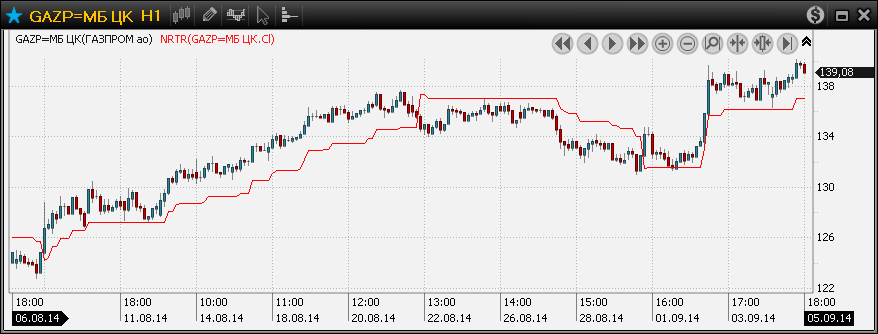 Автор. Nick RypockИсточники. Общая информация (http://konkop.narod.ru/Files/4_24_28.pdf) Код Альфа-Директ (на базе MetaStock)function Initialize(){// Обязательные параметры:  IndicatorName = "NRTR";  // Задайте название индикатора и сохраните с данным именем  PriceStudy = true;	     // Рисовать в области цены (true – да, false – нет)  AddInput("Input", Inputs.Price);	  // Input - входной ряд (Inputs.Price) или свечи (Inputs.Candle)  AddSeries("NRTR", DrawAs.Line, Color.Red);	// Задаем вид линии индикатора A  AddParameter("PST", 0.2);	// Параметр % отклонения от экстремума}function Evaluate(){// AlfaDirect. 2014. OX// NRTR. Реализация по коду MSvar C = Input[0];var TR = C * PST / 100; if (CurrentIndex < 1) {		NRTR = Input[0];   } else {	if (C == NRTR[-1] )		    NRTR = NRTR[-1] ;  else      if (Input[-1] < NRTR[-1] && C < NRTR[-1] )		    NRTR = Math.Min( NRTR[-1], C + TR) ;     else         if (Input[-1] > NRTR[-1] && C > NRTR[-1] )		        NRTR = Math.Max( NRTR[-1], C - TR);        else             if (C > NRTR[-1] )               NRTR = C - TR;            else                NRTR = C + TR;  }}NATR (N-ATR Trailing Reverse) – ЧИСЛО СРЕДНИХ ИСТИННЫХ ОТКЛОНЕНИЙ NATR – индикатор, который при росте показывает заданное число значений ATR вниз от достигнутого максимума, а при падении показывает заданное число значений ATR вверх от достигнутого минимума. Параметры:У данного индикатора два параметра: Period – период для расчета индикатора ATR; N – число ATR, которое определяет значение отклонения цены от экстремума для переворота. 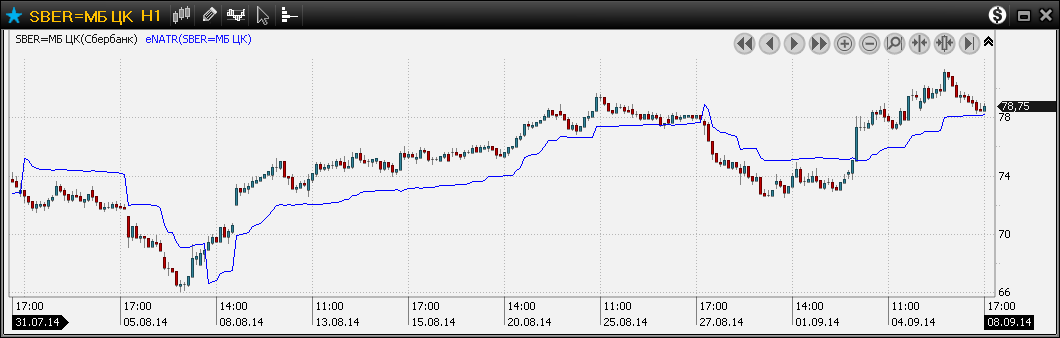 Источники: Общая информация (http://konkop.narod.ru/Files/4_24_28.pdf) Код Альфа-Директ function Initialize(){    IndicatorName = "NATR";    PriceStudy = true;    AddInput("Input", Inputs.Candle);               AddSeries("NATR", DrawAs.Line, Color.Blue);        AddParameter("Period", 30, "Период", 1);                   AddParameter("N", 4, "Число ATR");                       AddGlobalVariable("gDirection", Types.Double, 1.0);     AddGlobalVariable("gHigh", Types.Double, 0.0);              AddGlobalVariable("gLow", Types.Double, 100000000000.0);}function Evaluate(){    // AlfaDirect. 2014. OX    // NATR. Отклонение от экстремума (по High и Low) на заданное кол-во значений ATR     // Переворот направления при росте - если Low ниже NATR, при падении - High выше NATR     if (CurrentIndex < 1)    {        NATR = Input.High[0];        gHigh = Input.High[0];    }    else    {        var cATR = 0.0;        // Вызов индикатора ATR        cATR = N * ATR(Input, Period)[0];        if (gDirection > 0.0)        {        // Если рост            if (Input.High[0] > gHigh)                gHigh = Input.High[0];            if (Input.Low[0] < gHigh - cATR)            {                gDirection = -1.0;                gLow = Input.Low[0];                NATR = gLow + cATR;            }            else                NATR = gHigh - cATR;        }        else if (gDirection < 0.0)        {        // Если снижение            if (Input.Low[0] < gLow)                gLow = Input.Low[0];            if (Input.High[0] > gLow + cATR)            {                gDirection = 1.0;                gHigh = Input.High[0];                NATR = gHigh - cATR;            }            else                NATR = gLow + cATR;        }    }}MATrail (Trailing Moving Average) – Следящая скользящая средняяMATrail – реверсивный индикатор, который следует за движением цены. Особенность индикатора состоит в том, что EMA пересчитывается только при формировании нового максимума/минимума в направлении следования тренда или если разность цены и индикатора больше трех сигм. При смене направления движения цены значение индикатора отбрасывается на уровень предыдущего экстремума, но не более трех сигм.    Параметры:Плюс данного индикатора состоит в том, что у него всего один параметр – Period, который определяет период EMA и STD. 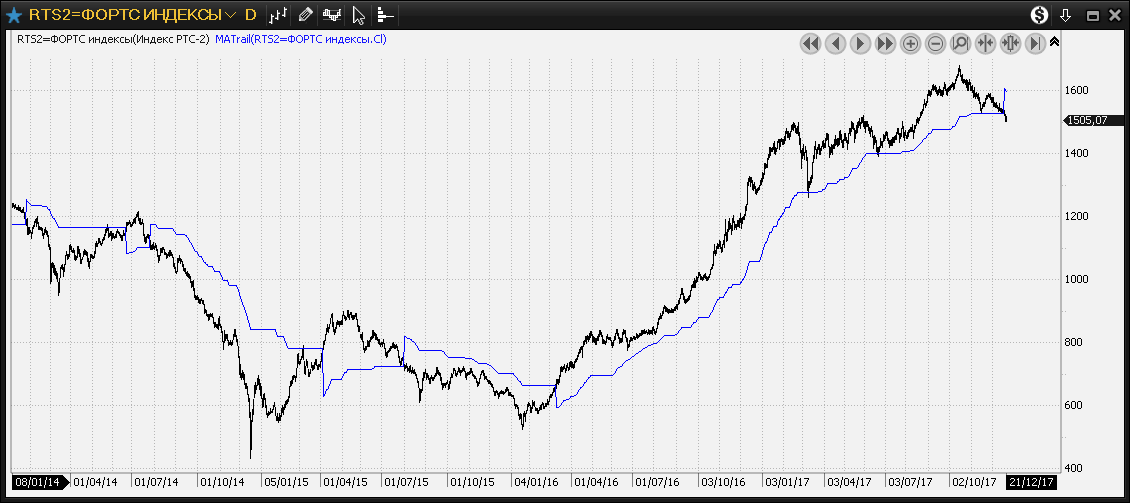 Автор: Индикатор AlfadirectИсточники: нет.Код Альфа-Директ function Initialize(){IndicatorName = "MATrail";PriceStudy = true;AddInput("Input", Inputs.Price);AddParameter("Period", 50, 1);AddSeries("MATrail", DrawAs.Line, Color.Blue);AddGlobalVariable("MA", Types.Double, 0.0); AddGlobalVariable("Flag", Types.Int, 1); AddGlobalVariable("MinPrice", Types.Double, 100000000000.0); AddGlobalVariable("MaxPrice", Types.Double, 0.0); }function Evaluate(){// Alfadirect 2019. OX// Cледящий трендовый индикатор - модификацированный EMAif (CurrentIndex <= Period){	MATrail = Input[0];	MA = Input[0];}else{    double K0 = 2.0/((double)Period + 1.0);    double K1 = 1.0 - K0;    double std = 3.0*LIB.STD(Input, Period)[0];    double e = Math.Abs(Input[0] - MA);	// падение ************************************   	if (Flag < 0)	{    	    if (Input[0] <= MinPrice || e > std) 	    {	    	MinPrice = Input[0];			MA = K1 * MA + K0 * Input[0];	    }	    if (Input[0] > MA )	    {    Flag = 1; 	         MaxPrice = Input[0]; 	         if (Input[0] - MinPrice < 1*std) 	         	MA = MinPrice; 	         else 		            MA = Input[0] - std;	    }	}	// рост ****************************************   	if (Flag > 0)	{    	    if (Input[0] >= MaxPrice || e > std) 	    {	    	MaxPrice = Input[0];			MA = K1 * MA + K0 * Input[0];	    }	    if (Input[0] < MA )	    {    Flag = -1; 	         MinPrice = Input[0]; 	         if (MaxPrice - Input[0] < 1*std) 				MA = MaxPrice; 	         			 else 		            MA = Input[0] + std;	     }     }// отображение ряда ************************************MATrail  = MA;}}BBLine (Bollinger Band Line) – Следящая линия по БоллинджеруBBLine – реверсивный индикатор отображает линию стандартного отклонения от цены вниз или вверх в зависимости от направления движения цены. При смене направления движения цены значение индикатора отбрасывается на уровень заданного количества стандартного отклонения.Параметры:У индикатора два параметра:Period – определяет период для расчета стандартного отклонения (STD);D – число STD, которое определяет величину отклонения от цены для переворота. 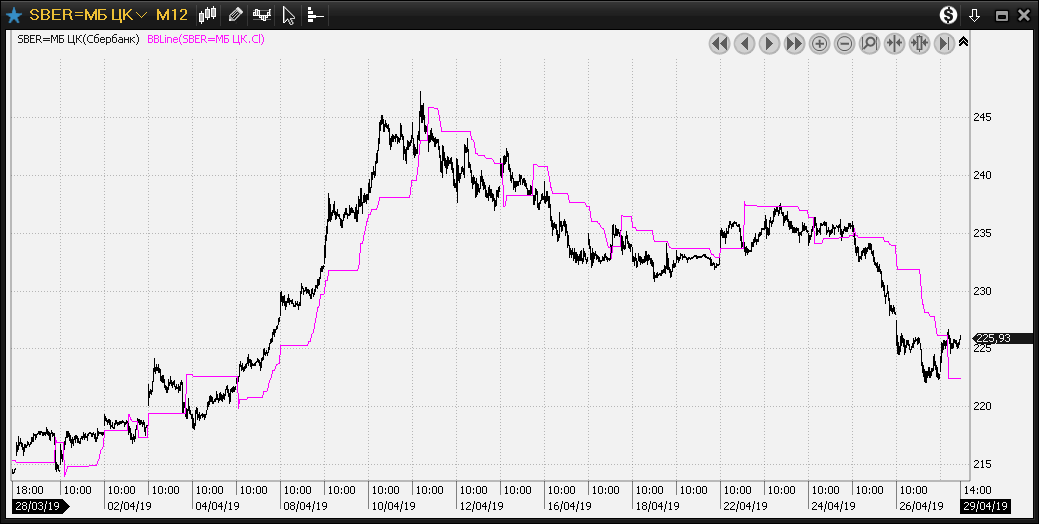 Автор: Индикатор AlfadirectИсточники: нет.Код Альфа-Директ function Initialize(){IndicatorName = "BBLine";AddInput("Input", Inputs.Price);			PriceStudy = true;AddSeries("BBLine", DrawAs.Line, Color.Magenta);	AddParameter("Period", 30, 2); 						AddParameter("D", 3.0); 						AddGlobalVariable("Direction", Types.Double, 0.0);}function Evaluate(){// Alfadirect. OX. 2015// BBLine - определяет направление по пробою границ Полос Болинджера// Для шорта - ищем пробой ценой минимального значения BB// Для лонга - ищем пробой ценой максимального значения BBif ( CurrentIndex < Period ){  BBLine = Input[0];  Direction = 1.0; }else{double sigma = D*LIB.STD(Input, Period)[0]; double Upper = Input[0] + sigma; double Lower = Input[0] - sigma; if(Direction > 0)  {	if (Lower > BBLine[-1] )				BBLine = Lower;    else 			BBLine = BBLine[-1] ;    if( Input[0] < BBLine[0] )     {	  	Direction = -1;		BBLine = Upper;    } } else {	if (Upper < BBLine[-1] )			BBLine = Upper;	else 		BBLine = BBLine[-1] ;	if( Input[0] > BBLine[0] ) 	{	  	Direction = 1;  		BBLine = Lower;   	 }  } }}КАНАЛЫBB (BOLLINGER BANDS) – ЛЕНТЫ БОЛЛИНДЖЕРА Индикатор Полосы Боллинджера, который часто можно встретить в литературе под названием  ленты или конверт Боллинджера, состоит из трех линий:Средняя линия – это простая скользящая средняя SMA с периодом N.BBmiddlet = SMA(C, N).Верхняя линия – это простая скользящая средняя SMA периодом N плюс K стандартных отклонений (STD) от среднего значения за тот же интервал N.BBuppert = SMA(C, N) + K*STDt.Нижняя линия – это простая скользящая средняя SMA периодом N минус K стандартных отклонений (STD) от среднего значения за тот же интервал N.BBlowert = SMA(C, N) – K*STDt.Где N – период, на котором рассчитываются SMA и STD.K – число стандартных отклонений, которое используется для построения границ полосы, и определяет величину их отклонения вверх и вниз от SMA.STD (Standard Deviation) – стандартное отклонение рассчитывается по формуле:,где Ct-i – цена i точек назад от момента t.Типовые параметрыАвтор индикатора, Боллинджер, предлагает на дневном тайм-фрейме использовать следующие параметры:период SMA 10 и D = 1.9 стандартных отклонения;период SMA 20 и D = 2 стандартных отклонения;период SMA 50 и D = 2.1 стандартных отклонения.На внутридневных данных желательно проводить подстройку параметров с учетом двух  факторов: центральная линия должна выполнять поддержку цен на тренде, а верхняя и нижняя линии должны ограничивать движение при флэте.Индивидуальная настройка периода BB производится аналогично настройке SMA. Аналогично простым скользящим средним центральная линия полосы Боллинджера используется как линия поддержки/сопротивления при трендовых движениях. Верхняя и нижняя линии показывают диапазон колебания при случайном движении цены (ненаправленном), который обычно сохраняется при боковом движении и нарушается при начале трендовых движений.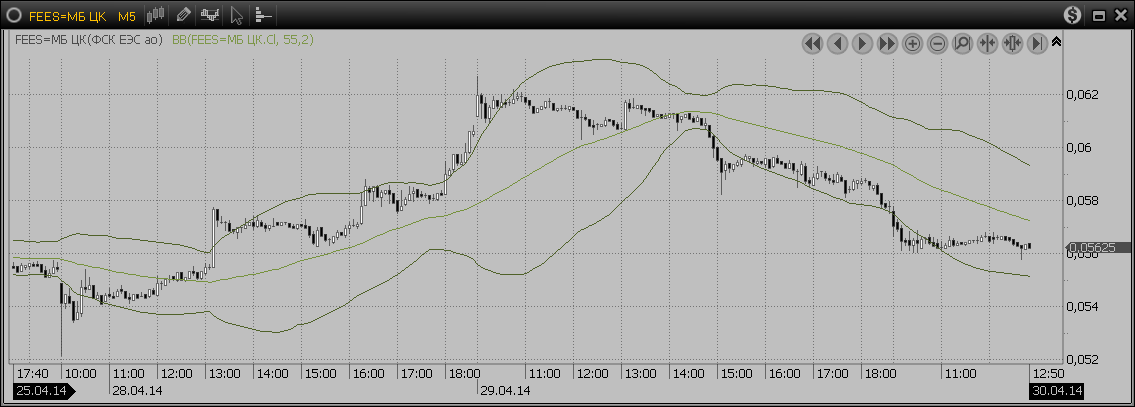  Индикатор является встроенным индикатором, поэтому создавать пользовательский индикатор не имеет смысла. Автор: Д. Боллинджер (J. Bolliger)Источник: Д. Боллинджер, «Боллинджер о лентах боллинджера».Код Альфа-Директfunction Initialize(){  IndicatorName = "BB";  PriceStudy = true;  AddInput("Input", Inputs.Price);			  AddParameter("Period", 50, 1.2); 						  AddParameter("D", 2.0); 						  AddGlobalVariable("SUM", Types.Double, 0.0);  AddSeries("SMA", DrawAs.Line, Color.Gray);	  AddSeries("Upper", DrawAs.Line, Color.Gray);	  AddSeries("Lower", DrawAs.Line, Color.Gray);	}function Evaluate(){// AlfaDirect. 2014. OX // BB - (Bollinger Bands) Линии болинджера. // Автор - Боллинджер (Bollinger).if ( CurrentIndex < Period ){     SUM = SUM + Input[0];          SMA = (SUM) / (CurrentIndex + 1);     }else{     SUM = SUM + Input[0] - Input[0-Period];          SMA = (SUM)/ Period;   }if ( CurrentIndex < Period){     Upper = Input[0];     Lower = Input[0];}else{     var sigma = 0.0;     for (var i = 0; i < Period; i++ )	       sigma = sigma + (Input[-i] - SMA[0]) * (Input[-i] - SMA[0]);     sigma = D * Math.Sqrt(sigma/Period);     Upper = SMA[0] + sigma;     Lower = SMA[0] - sigma;}}PriceChannel – Ценовой канал или Канал Дончяна Ценовой канал  – это индикатор показывающий максимум и минимум за последний интервал изменения цен заданной длительности. Индикатор имеет 2 выходных ряда High и Low. Для их вычисления используются следующие формулы:Hight = max(Ht, Ht-1, …, Ht-n+1 ), Lowt = max(Lt, Lt-1, …, Lt-n+1 ). Типовые параметры.Значение периода усреднения выбирается n = 20 для дневного тайм-фрейма.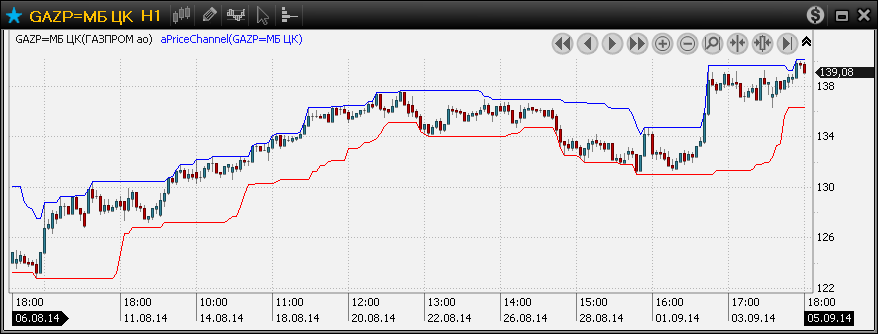 Сигналы.Если цена превышает предыдущее значение ряда High, то совершается покупка.Если цена падает ниже предыдущего значения ряда Low, то совершается продажа.Автор. Ричард Дончян (Richard Donchian).Первоисточник. Википедия. (ru.wikipedia.org/wiki/Канал_Дончяна)Код Альфа-Директfunction Initialize(){// Определение параметров индикатора  IndicatorName = "PriceChannel";						  AddInput("Input", Inputs.Candle);						  AddParameter("Period", 50, 1);							  PriceStudy = true;											  AddSeries("Upper", DrawAs.Line, Color.Blue);	  AddSeries("Lower", DrawAs.Line, Color.Red);		}function Evaluate(){// AlfaDirect. 2016. OX // Верхняя линия "Upper" - максимальная цена за Period // Нижняя линия "Lower" - минимальная цена за Period 	var high = Input.High[0];	var low = Input.Low[0];	if ( CurrentIndex >= Period )	{         int i = 0;		 for (i = 1; i < Period; i++)              high = Math.Max(Input.High[i], high);		 for (i = 1; i < Period; i++)              low = Math.Min(Input.Low[i], low);	}	Upper = high;	Lower = low;}KeltnerEMA (Keltner Channel on EMA) – Канал Кельтнера на EMA Канал Кельтнера – это канал, границы которого  строятся как отклонение от МА (экспоненциального) на заданное число значений ATR.function Initialize(){	IndicatorName = "KeltnerEMA";		PriceStudy = true;		AddInput("Input", Inputs.Candle);	  AddSeries("Res", DrawAs.Line, Color.Blue);	  AddSeries("Sup", DrawAs.Line, Color.Blue);	  AddParameter("Period", 20, 1);	  AddParameter("Z", 2.0);}function Evaluate(){// AlfaDirect. 2015. OX. // KeltnerEMA - Keltner Channel on EMA.   if (CurrentIndex < 1 )  {     Res = Input.Close[0];     Sup = Input.Close[0];  }  else  {     Res = EMA(Input.Close, Period)[0] + (Z*ATR(Input, Period)[0]);     Sup = EMA(Input.Close, Period)[0] - (Z*ATR(Input, Period)[0]);  }}KeltnerSMA (Keltner Channel on SMA) – Канал Кельтнера на SMAКанал Кельтнера – это канал, границы которого  строятся как отклонение от МА (экспоненциального) на заданное число значений ATR.function Initialize(){	IndicatorName = "KeltnerSMA";		PriceStudy = true;		AddInput("Input", Inputs.Candle);	  AddSeries("Res", DrawAs.Line, Color.Gray);	// Задаем вид линии индикатора Res  AddSeries("Sup", DrawAs.Line, Color.Gray);	// Задаем вид линии индикатора Sup  AddParameter("Period", 20, 1);	// Задаем имя изменяемого параметра и его значение  AddParameter("Z", 2.0);	// Задаем имя глобальной переменной и её значение}function Evaluate(){// AlfaDirect 2015. OX. // KeltnerSMA - Keltner Channel on SMA.  if (CurrentIndex < Period ) {     Res = Input.Close[0];     Sup = Input.Close[0]; } else {     Res = SMA(Input.Close, Period)[0] + (Z*ATR(Input, Period)[0]);     Sup = SMA(Input.Close, Period)[0] - (Z*ATR(Input, Period)[0]); }}ConvertSMA (Convert on SMA) – Конверт на SMA Конверт – это канал, границы которого  строятся как отклонение от МА (простого) на заданное число процентных значений.function Initialize(){	IndicatorName = "ConvertSMA";	// Задайте название индикатора и сохраните с данным именем	AddInput("Input", Inputs.Price);	  AddParameter("Period", 20);	  AddParameter("K", 0.5);		PriceStudy = true;	  AddSeries("Upper", DrawAs.Line, Color.LightBlue);	// Задаем вид линии индикатора A  AddSeries("Lower", DrawAs.Line, Color.LightBlue);	// Задаем вид линии индикатора A}function Evaluate(){// AlfaDirect. 2014. OX// ConvertSMA - Convert on SMA (Конверт на SMA)  if (CurrentIndex < Period)  {      Upper = Input[0] * (1.0 + (double) K / 100.0);	      Lower = Input[0] * (1.0 - (double) K / 100.0);	  }  else   {      Upper = SMA(Input, Period)[0] * (1.0 + (double) K / 100.0);	      Lower = SMA(Input, Period)[0] * (1.0 - (double) K / 100.0);	   }}ConvertEMA (Convert on EMA) – Конверт на EMA Конверт – это канал, границы которого  строятся как отклонение от МА (экспоненциального) на заданное число процентных значений.function Initialize(){	IndicatorName = "ConvertEMA";	// Задайте название индикатора и сохраните с данным именем	AddInput("Input", Inputs.Price);	  AddParameter("Period", 20);	  AddParameter("K", 0.5);		PriceStudy = true;	  AddSeries("Upper", DrawAs.Line, Color.LightBlue);	// Задаем вид линии индикатора A  AddSeries("Lower", DrawAs.Line, Color.LightBlue);	// Задаем вид линии индикатора A}function Evaluate(){// AlfaDirect. 2014. OX// Convert - Конверт на EMA  if (CurrentIndex < 1)  {      Upper = Input[0] * (1.0 + (double) K / 100.0);	      Lower = Input[0] * (1.0 - (double) K / 100.0);	  }  else   {      Upper = EMA(Input, Period)[0] * (1.0 + (double) K / 100.0);	      Lower = EMA(Input, Period)[0] * (1.0 - (double) K / 100.0);	   }}Пример отображения индикаторов KeltnerEMA и ConvertSMA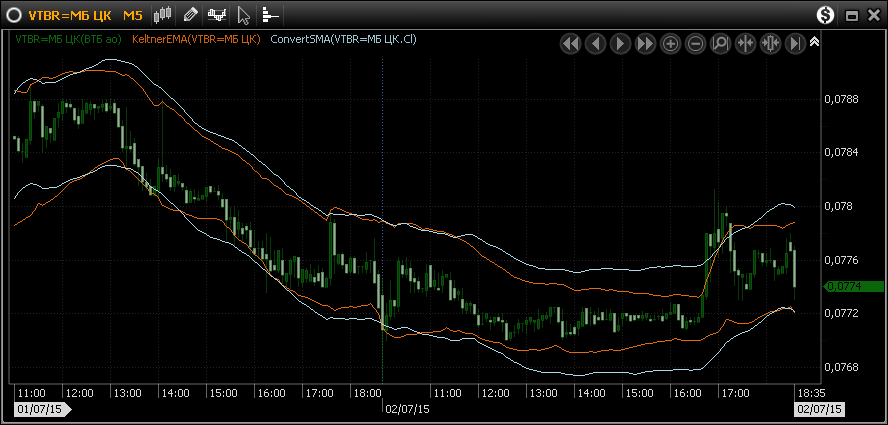 ЯПОНСКИЕ ТРАДИЦИИHeikenAshi (Heiken Ashi Candles) – свечки Heiken AshiИндикатор Heiken Ashi отображает другой вид биржевой свечи. В свече Heiken Ashi применяются модифицированные цены открытия, максимума, минимума бара и цена закрытия (Open, High, Low, Close), которые рассчитываются следующим образом:Close = (O+H+L+C)/4;Open = (Open (предыдущего бара) + Close (предыдущего бара))/2;High = максимальное значение из (H, Open, Close);Low = минимальное значение из (L, Open, Close), где O, H, L, C – цены текущего бара (открытия, максимум, минимум, закрытия).Свечи Heiken Ashi отображаю направление изменения цены с запаздыванием, которое происходит из-за того, что параметры свечи зависят от цен предыдущего бара. Однако в этом запаздывании и проявляется преимущество индикатора, которое позволяет отсекать лишние шумы.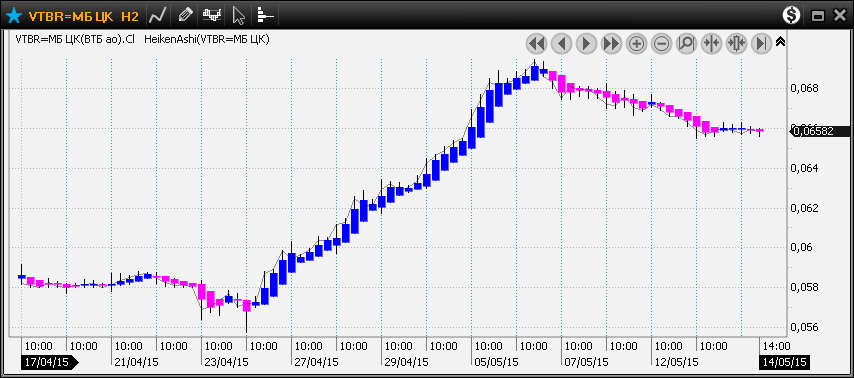 Код Альфа-Директ.function Initialize(){	IndicatorName = "HeikenAshi";	AddInput("Input", Inputs.Candle);  PriceStudy = true;	  AddSeries("Open", DrawAs.Custom, Color.Gray);	  AddSeries("High", DrawAs.Custom, Color.Gray);	  AddSeries("Low", DrawAs.Custom, Color.Gray);	  AddSeries("Close", DrawAs.Custom, Color.Gray);	}function Evaluate(){// AlfaDirect. 2015. OX// HeikenAshi Candles  if (CurrentIndex < 1)  {     Close = Input.Close[0];     Open = Input.Open[0];     High = Input.High[0];     Low = Input.Low[0];  }  else  {     Close = 0.25*(Input.Open[0] + Input.High[0] + Input.Low[0] + Input.Close[0]);     Open = 0.5*(Open[-1] + Close[-1]);     High = Math.Max(Math.Max(Open[0], Input.High[0]), Close[0]);     Low = Math.Min(Math.Min(Open[0], Input.Low[0]), Close[0]);     High.DrawVertical(Low, Color.Black, Line.Solid, 1);      if ( Close > Open)	      Close.DrawHistogram(Open, Color.FromArgb(150, Color.Blue), Line.Solid, 1, Color.Blue, 100);      else 	      Close.DrawHistogram(Open, Color.FromArgb(150, Color.Magenta), Line.Solid, 1, Color.Magenta, 100);   }}Ichimoku  – ИШИМОКУИндикатор представляет собой систему, состоящую из линий: TenkanSen, KijunSen, SenkouSpanA, SenkouSpanB, Chikou.TenkanSen  — короткая линия тренда, значения которой равны половине суммы самой высокой и низкой цены за короткий промежуток времени (Ts):Линия TenkanSen трактуется как направление движения тренда. Причём, считается, что чем выше крутизна этой линии тем ярче выражен тренд.KijunSen — среднее между максимум и минимум за средний промежуток времени (Tm):KijunSen используется в качестве показателя движения рынка. Если цены выше неё, они, вероятнее будут продолжать расти и наоборот.SenkouSpanA — среднее между Tenkan и Kijun, сдвинутое вперёд на средний временной промежуток (Tm):SenkouSpanB — среднее между максимумом и минимум за длинный промежуток времени (Tl), сдвинутое вперёд на средний промежуток времени (Tm):Chikou — сдвинутое назад на средний промежуток времени (Tm) значение цены:Облако — промежуток между Senkou A и Senkou B, показывающий волатильность рынка. Считается, что если цена находится в облаке, преобладает боковой тренд.Типовые параметры: Ts = 9, Tm = 26, Tl = 52.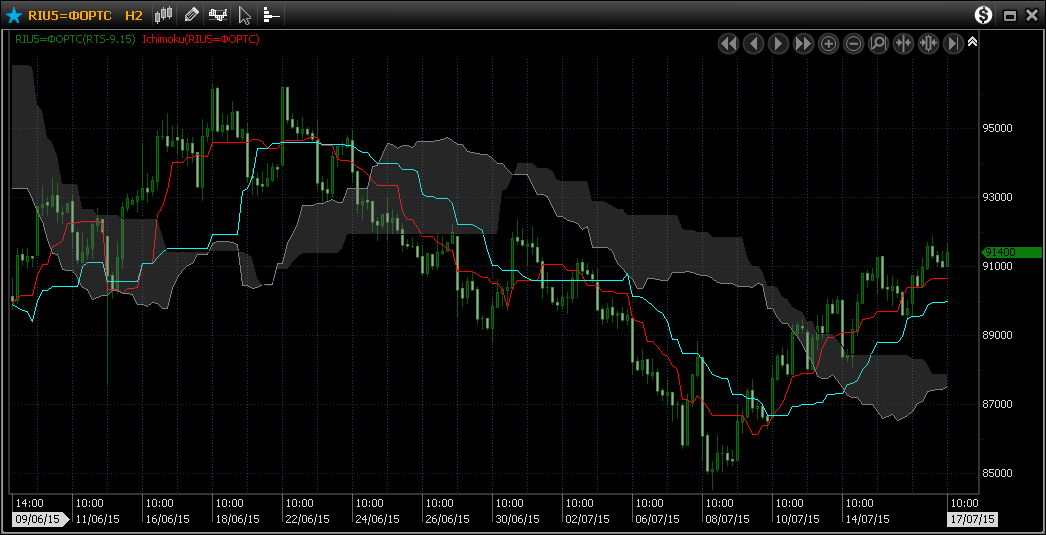 Автор:  Санджин Ишимоку Первоисточник: WikipediaКод Альфа-Директfunction Initialize(){IndicatorName = "Ichimoku";	PriceStudy = true;	                    AddInput("Input", Inputs.Candle);	      AddSeries("TenkanSen", DrawAs.Line, Color.Red);	AddSeries("KijunSen", DrawAs.Line, Color.Cyan);	AddSeries("SenkouSpanA", DrawAs.Custom, Color.Gray);	AddSeries("SenkouSpanB", DrawAs.Line, Color.Black);	// Должно соблюдаться: Ts = 9  <<   Tm = 26   << Tl = 52;AddParameter("Tl", 52, 2);	AddParameter("Tm", 26);	AddParameter("Ts", 9);	}function Evaluate(){// AlfaDirect. 2014. OX. // ICHIMOKU. Описание по wikipedia. var Max = 0.0; var Min = 1000000000000.0; var T = 0.0;var K = 0.0;var i = 0;if (CurrentIndex < Tm+Tl){    TenkanSen = Input.Close[0];    KijunSen = Input.Close[0];    SenkouSpanA = Input.Close[0];    SenkouSpanB = Input.Close[0];}else{  for (i = 0; i <= Tm+Tl; i++)  {     if (Input.High[-i] > Max)            Max = Input.High[-i];     if (Input.Low[-i] < Min)            Min = Input.Low[-i];     if (i == Ts)            TenkanSen = (Max + Min) / 2.0;     if (i == Tm)     {            KijunSen = (Max + Min) / 2.0;            Max = 0.0;             Min = 1000000000000.0;      }      if (i == Tm + Ts)            T = (Max + Min)/2;     if (i == Tm + Tm)            K = (Max + Min)/2;    }   // end for    SenkouSpanA = (T + K) / 2.0;    SenkouSpanB = (Max + Min) / 2.0;    SenkouSpanA.DrawChannel( SenkouSpanB );}   // end if}УРОВНИLast (Last Price) – уровень последней ценыУровень последней цены – индикатор отображает уровень последней цены и используется в для удобства наблюдения за движением цены.Код Альфа-Директ.function Initialize(){  IndicatorName = "Last";	  AddInput("Input", Inputs.Price);  PriceStudy = true;	  AddSeries("Last", DrawAs.Line, Color.Red);   	  AddLevel(0, Color.Red, LineStyles.Dot, 1, "Last");}function Evaluate(){// AlfaDirect. 2015. OX// Last - отображает уровень значения последней сделки  if (CurrentIndex == MaxIndex)  {    Levels[0].Level = Input[0];  }}Last3D (Last Price) – уровень последней цены за 3 дняУровень последней цены за 3 дня  – индикатор отображает уровень последних цен за 3 дня.Код Альфа-Директ.function Initialize(){  IndicatorName = "Last3D";	  AddInput("Input", Inputs.Price);  PriceStudy = true;	  AddParameter("NeedBars", 520, 1);  AddGlobalVariable("ListClose", Types.DoubleList);  AddSeries("Last", DrawAs.Line, Color.Red);   	  AddLevel(0, Color.Red, LineStyles.Solid, 1, "Last");  AddLevel(0, Color.Blue, LineStyles.DashBig, 1, "Last");  AddLevel(0, Color.Gray, LineStyles.DashSmall, 1, "Last");}function Evaluate(){// AlfaDirect. 2015// Запоминаем список закрытий дняif ( BarTime() == AsTime(10,0,0) && CurrentIndex != 0 ){     ListClose.Add(Input[-1]);}if (CurrentIndex == MaxIndex){    for (var i = 0; i < 3; i++)    {         Levels[i].Level = ListClose[ListClose.Count - i - 1];         if ( i >= 2 )            break;     }}}RangeOfDay (Range Of Day) – Дневной диапазонДневной диапазон – индикатор отображает диапазон текущего дня, построенного по экстремумам.Пример. График с индикаторами Last и RangeOfDay.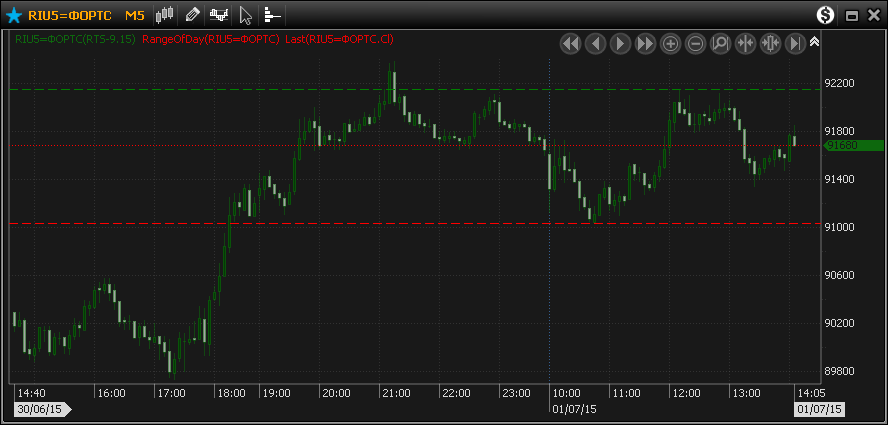 Код Альфа-Директ.function Initialize(){  IndicatorName = "RangeOfDay";	  AddInput("Input", Inputs.Candle);	  PriceStudy = true;  AddSeries("RangeOfDay", DrawAs.Histogram, Color.Red);   	// Задаем вид линии 2  AddLevel(0, Color.Green, LineStyles.DashBig, 1, "RangeOfDay");  AddLevel(0, Color.Red, LineStyles.DashBig, 1, "RangeOfDay");  AddGlobalVariable("High", Types.Double, 0);   AddGlobalVariable("Low", Types.Double, 0); }function Evaluate(){// AlfaDirect. 2015. OX// RangeOfDay - дневной диапазон   if (BarDate() == DateTime.Today && BarTime() == AsTime(10, 0, 0))  {    High = Input.High[0];    Low = Input.Low[0];  }  else if (BarDate() == DateTime.Today && BarTime() > AsTime(10, 0, 0))  {    if ( Input.High[-1] > High && Input.High[0] <= Input.High[-1] && Input.High[-2] <= Input.High[-1])      High = Input.High[-1];    if ( Input.Low[-1] < Low && Input.Low[0] >= Input.Low[-1] && Input.Low[-2] >= Input.Low[-1])      Low = Input.Low[-1];  }  if (CurrentIndex < MaxIndex - 2)  {    Levels[0].Level = High;    Levels[1].Level = Low;  }	}RangeOpen (Range of Open) – Утренний диапазонУтренний диапазон – диапазон изменений цен при открытии рынка. Показывает реакцию всех трейдеров на накопившиеся за ночь новости, т.е. в диапазоне учтен максимальный разброс мнений о прошедших за ночь новостях. Обычно в качестве периода открытия выбирается диапазон за первые 10-90 минут. Параметр TCount указывает сколько баров брать для построения диапазона открытия.Построение точек отсчета по диапазону открытия:  Строим верхнюю точку отсчета: максимум диапазона открытия сдвигаем вверх на величину закладываемой ошибки  колебаний Delta.Строим нижнюю точку отсчета: минимум диапазона сдвигаем вниз на величину закладываемой ошибки колебаний Delta.Величины закладываемой ошибки  Delta настраиваются под конкретный инструмент.Пример. 5 минутный график SBER с индикатором с RangeOpen. TCount = 7, Delta = 0.4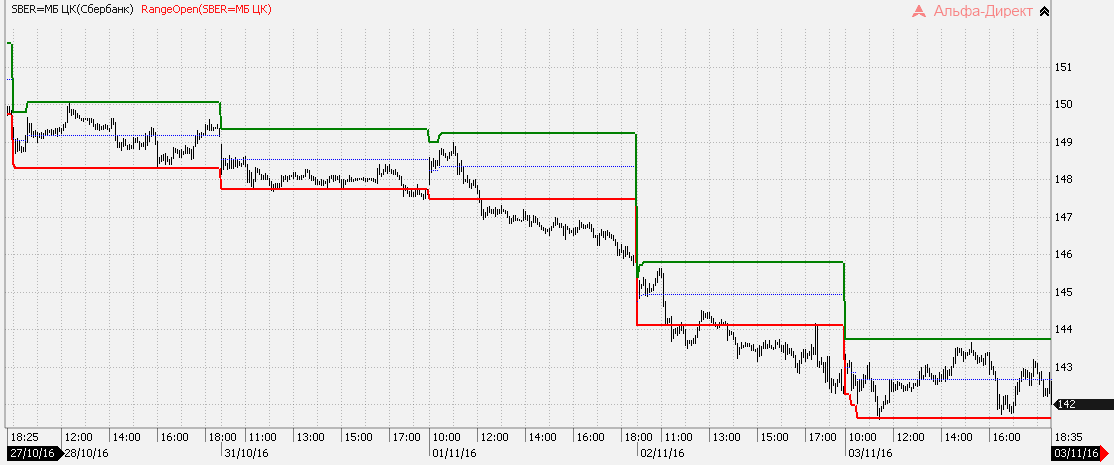 Код Альфа-Директ.function Initialize(){IndicatorName = "RangeOpen";	AddInput("Input", Inputs.Candle);	PriceStudy = true;AddSeries("Low", DrawAs.Line, Color.Red); AddSeries("High", DrawAs.Line, Color.Green);AddSeries("Middle", DrawAs.Custom, Color.Blue);AddGlobalVariable("Index", Types.Int, 0); AddParameter("Delta", 0.1);AddParameter("TCount", 3);}function Evaluate(){// AlfaDirect. 2016. // RangeOpen - утренний диапазон Index++;if (CurrentIndex < 2 || BarTime() == AsTime(10, 0, 0) ){  High = Input.High[0] + Delta;  Low = Input.Low[0] - Delta;  Index = 0;}else {if ( Index == 1 ){  High = Math.Max( Input.High[0] + Delta, High[-1]);  Low = Math.Min( Input.Low[0] - Delta, Low[-1]) ;}else{  if ( Input.High[0] + Delta > High[-1] && Index <= TCount)     High = Input.High[0]+Delta;  else      High = High[-1];  if ( Input.Low[0]-Delta < Low[-1] && Index <= TCount)     Low = Input.Low[0]-Delta;  else      Low = Low[-1];}}Middle = 0.5*(High+Low);Middle.DrawDash();}LevelPivot (PIVOT POINTS)– Уровни РАЗВОРОТАУровни разворота – это возможные уровни поддержки и сопротивления для колебаний цен в текущем дне. Уровни строятся относительно Pivot Point (точки разворота), которая рассчитывается как среднее максимума, минимума и закрытия предыдущего дня. Pivot = (High+Low+Close)/3 Сами уровни  рассчитываются на основании максимума (high), минимума (low) и цены закрытия (close) предыдущего дня по следующим формулам:R1 = 2Pivot – Low 
S1 = 2Pivot – High 
R2 = Pivot + (R1 - S1) 
S2 = Pivot – (R1 - S1) 
R3 = High + 2*(Pivot - Low) 
S3 = Low – 2*(High - Pivot) Код Альфа-Директ.function Initialize(){    IndicatorName = "LevelPivot";    PriceStudy = true;    AddInput("Input", Inputs.Candle);    AddParameter("TF", 100, 5);    // Определение цветов линий    AddSeries("PivotBase", DrawAs.Line, Color.Gray);    AddSeries("PivotPos", DrawAs.Line, Color.Green);    AddSeries("PivotNeg", DrawAs.Line, Color.Coral);    // Global     AddGlobalVariable("Min", Types.Double, 0.0);    AddGlobalVariable("Max", Types.Double, 0.0);    AddGlobalVariable("Hi", Types.Double, 0.0);    AddGlobalVariable("Lo", Types.Double, 0.0);    AddGlobalVariable("Cl", Types.Double, 0.0);    // Уровни    AddLevel(0, Color.LightGreen, LineStyles.DashBig, 1, "LevelPivot");    AddLevel(0, Color.LightGreen, LineStyles.DashBig, 1, "LevelPivot");    AddLevel(0, Color.LightGreen, LineStyles.DashBig, 1, "LevelPivot");    AddLevel(0, Color.LightGreen, LineStyles.DashBig, 1, "LevelPivot");    AddLevel(0, Color.Coral, LineStyles.DashBig, 1, "LevelPivot");    AddLevel(0, Color.Coral, LineStyles.DashBig, 1, "LevelPivot");    AddLevel(0, Color.Coral, LineStyles.DashBig, 1, "LevelPivot");}function Evaluate(){    // AlfaDirect. 2015. OX. Edit 09/2017    // LevelPivot - уровни разворота для текущего (последнего) дня    if (CurrentIndex < 1)    {        Cl = Input.Close[0];        Hi = Input.High[0];        Lo = Input.Low[0];        Max = Input.High[0];        Min = Input.Low[0];    }    else if (BarTime() == AsTime(10, 0, 0))    {        Cl = Input.Close[-1];        Hi = Max;        Lo = Min;        Max = Input.High[0];        Min = Input.Low[0];    }    else    {        if (Input.High[0] > Max)            Max = Input.High[0];        if (Input.Low[0] < Min)            Min = Input.Low[0];    }    if (CurrentIndex == MaxIndex)    {        var Pivot = (Hi + Lo + Cl) / 3;        Levels[0].Level = Pivot;        Levels[0].Color = PivotBase.Color;        // Resistance        Levels[1].Level = Pivot * 2 - Lo;        Levels[2].Level = Pivot + Hi - Lo;        Levels[3].Level = Hi + 2 * (Pivot - Lo);        Levels[1].Color = PivotNeg.Color;        Levels[2].Color = PivotNeg.Color;        Levels[3].Color = PivotNeg.Color;        // Support        Levels[4].Level = Pivot * 2 - Hi;        Levels[5].Level = Pivot - Hi + Lo;        Levels[6].Level = Lo - 2 * (Hi - Pivot);        Levels[4].Color = PivotPos.Color;        Levels[5].Color = PivotPos.Color;        Levels[6].Color = PivotPos.Color;    }}LevelCamarilla (Camarilla Level)– Уровни камариллаУровни камарилла – уровни поддержки и сопротивления для колебаний цен в текущем дне. Индикатор может содержать 8  (без H5 и L5) или 10 уровней. Уровни  рассчитываются на основании максимума (high), минимума (low) и цены закрытия (close) предыдущего дня по следующим формулам:H1 = close + (high-low)*1.1 /12
H2 = close + (high-low)*1.1 /6
H3 = close + (high-low)*1.1 /4
H4 = close + (high-low)*1.1 /2
H5 = (high/low)*close
L1 = close - (high-low)*1.1 /12
L2 = close - (high-low)*1.1 /6
L3 = close - (high-low)*1.1 /4
L4 = close - (high-low)*1.1 /2
L5 = close - (H5 - close)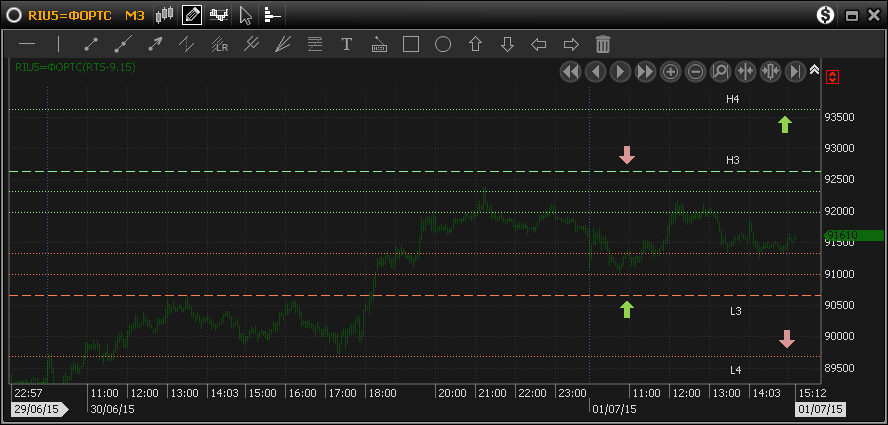 			На основании данных уровней часто строится простая торговая система, которая говорит, что движение цены внутри уровне H3 и L3  подтверждает боковую тенденцию, а выход за пределы H4 и L4 сигнализирует о возможном начале локального тренда.Пример. 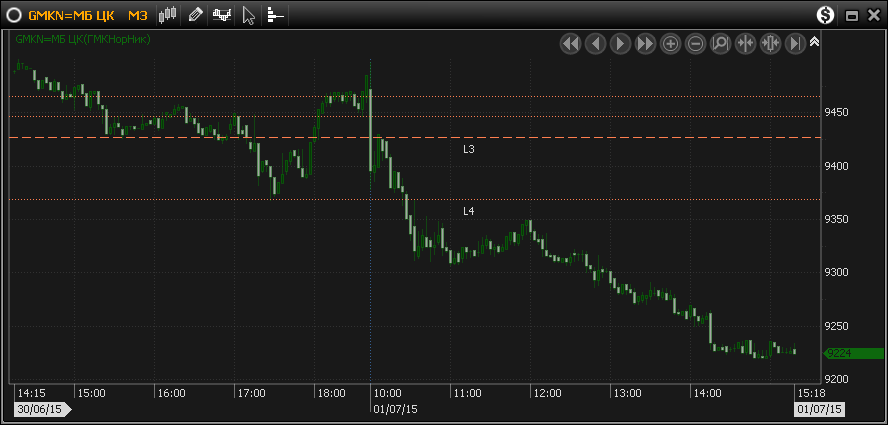 Автор:  Nick Scott Первоисточник:  http://www.camarillaequation.com/ Код Альфа-Директ.function Initialize(){	IndicatorName = "LevelCamarilla";	PriceStudy = true;	AddInput("Input", Inputs.Candle);  AddParameter("TF", 100, 5);  AddSeries("Cl",  DrawAs.Line, Color.Blue, false);// Global   AddGlobalVariable("Min",  Types.Double, 0.0);  AddGlobalVariable("Max",  Types.Double, 0.0);  AddGlobalVariable("Hi",  Types.Double, 0.0);  AddGlobalVariable("Lo",  Types.Double, 0.0);// Resistance  AddLevel(0, Color.LightGreen, LineStyles.Dot, 1,  "Cl");  AddLevel(0, Color.LightGreen, LineStyles.Dot, 1, "Cl");  AddLevel(0, Color.LightGreen, LineStyles.DashBig, 1, "Cl");  AddLevel(0, Color.LightGreen, LineStyles.Dot, 1, "Cl");// Suuport  AddLevel(0, Color.Coral, LineStyles.Dot, 1, "Cl");  AddLevel(0, Color.Coral, LineStyles.Dot, 1, "Cl");  AddLevel(0, Color.Coral, LineStyles.DashBig, 1, "Cl");  AddLevel(0, Color.Coral, LineStyles.Dot, 1, "Cl");}function Evaluate(){// AlfaDirect. 2015. OX// LevelCamarilla - уровни Камара только для текущего дня (8 уровней)// Нельзя использовать для тестирования  if (CurrentIndex < 1)  {     Cl = Input.Close[0];     Hi = Input.High[0];     Lo = Input.Low[0];     Max = Input.High[0];     Min = Input.Low[0];  }  else if (BarTime() == AsTime(10, 0, 0))  {     Cl = Input.Close[-1];     Hi = Max;     Lo = Min;     Max = Input.High[0];     Min = Input.Low[0];  }  else  {     Cl =  Cl[-1] ;     if (Input.High[0] > Max )        Max = Input.High[0];     if (Input.Low[0] < Min )        Min = Input.Low[0];  }  if (CurrentIndex == MaxIndex)  {     Levels[0].Level = Cl[0]+(Hi-Lo)*1.1/12;     Levels[1].Level = Cl[0]+(Hi-Lo)*1.1/6;     Levels[2].Level = Cl[0]+(Hi-Lo)*1.1/4;     Levels[3].Level = Cl[0]+(Hi-Lo)*1.1/2;     Levels[4].Level = Cl[0]-(Hi-Lo)*1.1/12;     Levels[5].Level = Cl[0]-(Hi-Lo)*1.1/6;     Levels[6].Level = Cl[0]-(Hi-Lo)*1.1/4;     Levels[7].Level = Cl[0]-(Hi-Lo)*1.1/2;  }}Автор:  Nick Scott Первоисточник:  http://www.camarillaequation.com/ Код Альфа-Директ. Индикатор для тестирования.function Initialize(){	IndicatorName = "LevelCamar";	PriceStudy = true;	AddInput("Input", Inputs.Candle);  AddParameter("NeedData", 500, 1);  AddSeries("H1",  DrawAs.Custom, Color.Green);  AddSeries("H2",  DrawAs.Custom, Color.Green);  AddSeries("H3",  DrawAs.Custom, Color.Green);  AddSeries("H4",  DrawAs.Custom, Color.Green);  //AddSeries("H5",  DrawAs.Line, Color.Green);  AddSeries("L1",  DrawAs.Custom, Color.Red);  AddSeries("L2",  DrawAs.Custom, Color.Red);  AddSeries("L3",  DrawAs.Custom, Color.Red);  AddSeries("L4",  DrawAs.Custom, Color.Red);  //AddSeries("L5",  DrawAs.Line, Color.Red);  AddGlobalVariable("Min",  Types.Double, 0.0);  AddGlobalVariable("Max",  Types.Double, 0.0);  AddGlobalVariable("CL",  Types.Double, 0.0);  AddGlobalVariable("H",  Types.Double, 0.0);  AddGlobalVariable("L",  Types.Double, 0.0);}function Evaluate(){// AlfaDirect. 2015. OX// LevelCamar - уровни Камара для всех дней// Можно использовать для тестирования на историиif (CurrentIndex < 1){ 	 CL = Input.Close[0]; 	 H = Input.High[0]; 	 L = Input.Low[0];   Max = 0.0;   Min = 100000000000.0;}elseif (BarTime() == AsTime(10, 0, 0)){ 	 CL = Input.Close[-1]; 	 H = Max; 	 L = Min;   Max = Input.High[0];   Min = Input.Low[0];   {   H1 = CL + (H-L)*1.1/12.0;       H2 = CL + (H-L)*1.1/6.0;       H3 = CL + (H-L)*1.1/4.0;       H4 = CL + (H-L)*1.1/2.0;       //H5 = CL * (H/L);       L1 = CL - (H-L)*1.1/12.0;       L2 = CL - (H-L)*1.1/6.0;       L3 = CL - (H-L)*1.1/4.0;       L4 = CL - (H-L)*1.1/2.0;       //L5 = 2.0*CL - H5;   }}else{   {  H1 =  H1[-1] ; 	    H2 =  H2[-1] ; 	    H3 =  H3[-1] ; 	    H4 =  H4[-1] ; 	    //H5 =  H5[-1] ; 	    L1 =  L1[-1] ; 	    L2 =  L2[-1] ; 	    L3 =  L3[-1] ; 	    L4 =  L4[-1] ; 	    //L5 =  L5[-1] ;   }   if (Input.High[0] > Max )      Max = Input.High[0];   if (Input.Low[0] < Min )      Min = Input.Low[0];   H1.DrawLine(Color.LightGreen, LineStyles.Dot, 1);   H2.DrawLine(Color.LightGreen, LineStyles.Dot, 1);   H3.DrawLine(Color.LightGreen, LineStyles.Dot, 1);   H4.DrawLine(Color.LightGreen, LineStyles.Dot, 1);   L1.DrawLine(Color.Coral, LineStyles.Dot, 1);   L2.DrawLine(Color.Coral, LineStyles.Dot, 1);   L3.DrawLine(Color.Coral, LineStyles.Dot, 1);   L4.DrawLine(Color.Coral, LineStyles.Dot, 1);}}Fractal – Фрактал (экстремум)			Фракталы Билла Вильямса (В.Williams) показывают особые точки или локальные экстремумы. «Особые точки» - это экстремальные точки на графике, в которых происходит изменение направления движения цены. Эти точки говорят, что в данный момент времени на данном уровне существенно меняется соотношение спроса и предложения, которое может происходить из-за выхода новой информации или из-за достижения определенных ценовых уровней.			Параметр «Period» данного индикатора показывает порядок фрактала, т.е. какое количество точек справа и слева должно быть ниже (выше) экстремума.Пример. Построен индикатор Fractal с параметром Period = 5 на акциях Сбербанка.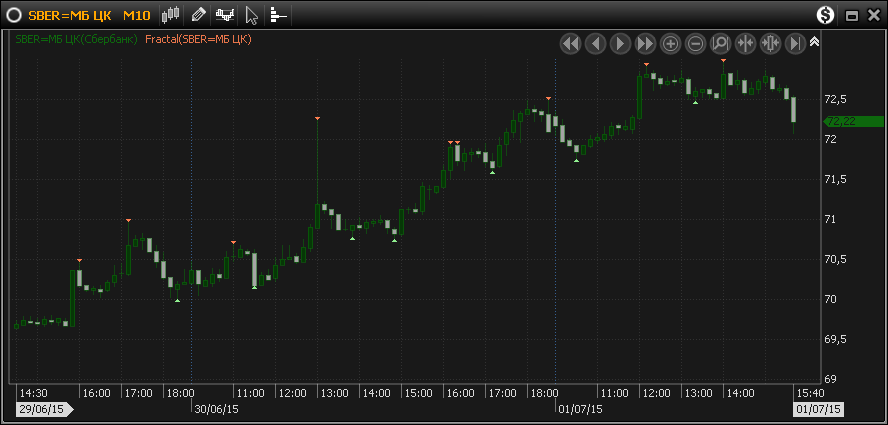 Автор: Билл Вильямс (Bill Williams)Первоисточник: «Новые измерения в биржевой торговле». Код Альфа-Директfunction Initialize(){  IndicatorName = "Fractal";	// Задайте название индикатора и сохраните с данным именем  AddInput("Input", Inputs.Candle);	  AddParameter("Period", 5);	  PriceStudy = true;	  AddSeries("H", DrawAs.Custom, Color.Coral);	  AddSeries("L", DrawAs.Custom, Color.LightGreen);	}function Evaluate(){// AlfaDirect. 2014. OX // Fractal. Period - число точек справа и слева от экстремума, которые ниже (выше) него   if (CurrentIndex > 2 * Period)  {     var xH = 0;     var xL = 0;     var HPoint =  Input.High[-Period];     var LPoint =  Input.Low[-Period];     for (var i = 0; i < Period; i++ )     {           if ( HPoint >= Input.High[i+1-Period] && HPoint >= Input.High[-i-1-Period] )              xH = xH + 1;           if ( LPoint <= Input.Low[i+1-Period] && LPoint <= Input.Low[-i-1-Period] )              xL = xL + 1;      }      if ( xH == Period )      {          H[Period] = HPoint;      }      if ( xL == Period )      {          L[Period] = LPoint;      }      H.DrawArrowDown();       L.DrawArrowUp();   }}ZZ (ZigZag) – ЗигзагЗигзаг – показывает локальные экстремумы цены,  полученные по high и low, которые формируются при отклонении цены (close) от них на заданную величину, заданную в процентах. Последнее плечо индикатора перестраивается и соединяется с текущим максимальным или минимальным значением цены. Данный индикатор используется для наглядного представления направленного движения цены на истории. Параметр «Delta» индикатора определяет величину движения цены (в процентах) в противоположную сторону для формирования экстремума. 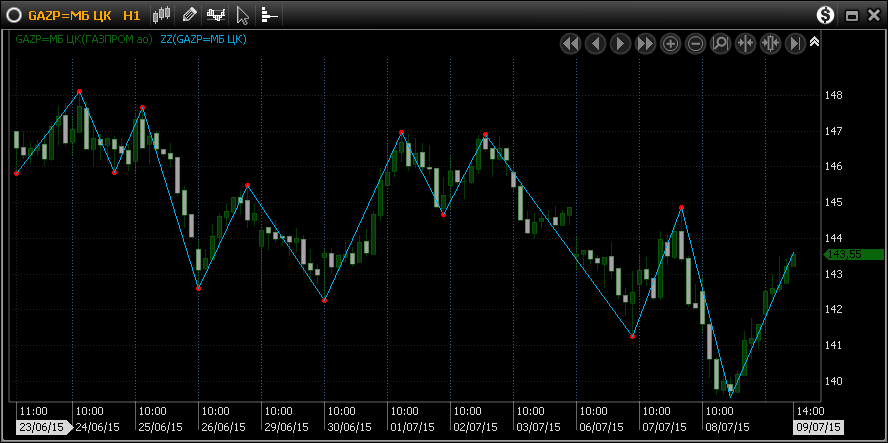 Код Альфа-Директ.function Initialize(){IndicatorName = "ZZ";	PriceStudy = true;AddInput("Input", Inputs.Candle);	AddSeries("ZZWL", DrawAs.Line, Color.Blue);	AddSeries("Marker", DrawAs.Custom, Color.Red);	AddParameter("Delta", 0.2);AddGlobalVariable("peakbar", Types.Int,  0);	AddGlobalVariable("troughbar", Types.Int,  0);	AddGlobalVariable("Direction", Types.Int,  0);	AddGlobalVariable("hi", Types.Double,  0);	AddGlobalVariable("lo", Types.Double,  0);	AddGlobalVariable("hibar", Types.Int,  0);	AddGlobalVariable("lobar", Types.Int,  0);	}function Evaluate(){// AlfaDirect 2015. OX// ZZ (ZigZag) // Новый минимум, если Close бара вырос от текущего Low на %// Новый максимум, если Close бара снизился от текущего High на %  if (CurrentIndex < 2)  {			lo = Input.Low[0];          //First min candle for Low			hi = Input.High[0];         //First max candle for High  }  else  {      double delta = 0.01*Delta;      //Detected Local max and Local min	    if(Input.High[0] > hi)   		  {					hi = Input.High[0];					hibar = CurrentIndex;			}			if(Input.Low[0] < lo)			{					lo = Input.Low[0];					lobar = CurrentIndex;			}			if(Direction >= 0)			{           if(Input.Close[0] > (1 + delta)*lo)					{						Direction = -1;												hi = Input.High[0];						hibar = CurrentIndex;              troughbar = lobar;              ZZWL[lobar-CurrentIndex] = lo;						Marker[lobar-CurrentIndex] = lo;					}			}			if(Direction <= 0)			{					if(Input.Close[0] < (1 - delta)*hi)					{						Direction = 1;												lo = Input.Low[0];						lobar = CurrentIndex;              peakbar = hibar;              ZZWL[hibar-CurrentIndex] = hi;              Marker[hibar-CurrentIndex] = hi;					}			}   		Marker.DrawCircle();       // Последнее плечо (не зафиксированно)   		if (CurrentIndex == MaxIndex)   		{		  			if (troughbar > peakbar)         			ZZWL[hibar-CurrentIndex] = hi;					if (troughbar < peakbar)          		ZZWL[lobar-CurrentIndex] = lo;   		}  } }Александр ЭЛДЕРFI (Force Index) – Индекс силы элдера			Индекс силы – показывает изменение цены с учетом влияния объема и рассчитывается по следующей формуле: .			Автор предлагал использовать экспоненциальное сглаживание данного индикатора с периодами 2 и 13 при работе с дневным тайм-фреймом. Параметр «Period» позволяет выбрать произвольное сглаживание. 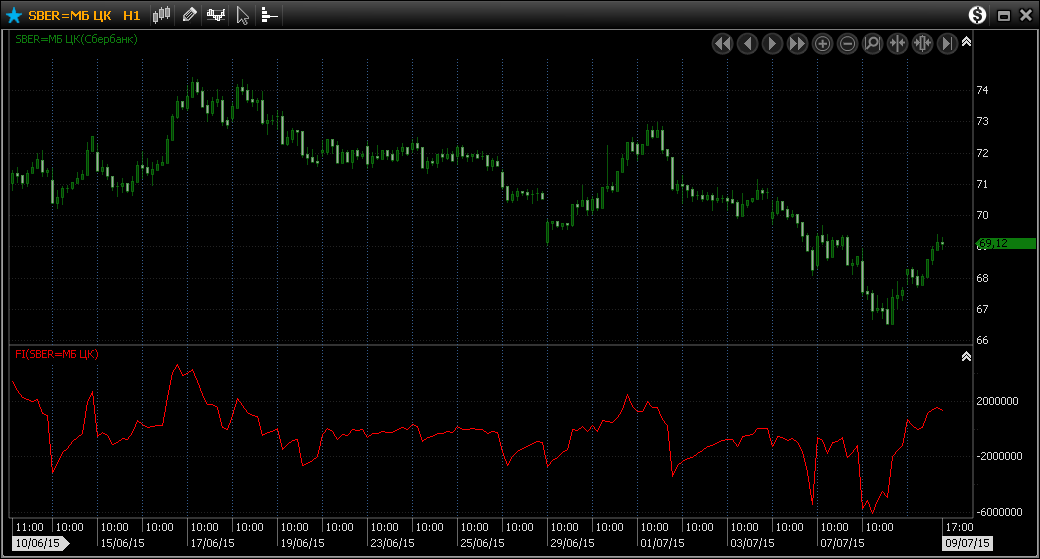 Сигналы (Элдер)Покупайте во время восходящего тренда, когда 2-дневное ЕМА от индекса силы развернулось вверх, будучи отрицательным.Продавайте и закрывайте позицию при нисходящем тренде, когда 2-дневное ЕМА от индекса силы станет положительным и развернется вниз.Дивергенция "быков" между 2-дневным ЕМА от индекса силы и ценами дает сильный сигнал для покупки. Дивергенция "быков" появляется, когда цены падают до нового минимума, а спад индекса силы меньше предыдущего.Дивергенция "медведей" между 2-дневным ЕМА от индекса силы и ценами дает сильный сигнал к продаже. Дивергенция "медведей" возникает тогда, когда цены поднимаются в новый максимум, а пик индекса силы ниже предыдущего.Когда 13-дневное ЕМА от индекса силы выше средней линии, рынком управляют "быки", а когда оно ниже средней линии, им управляют "медведи". Когда этот индикатор колеблется вокруг средней линии, он указывает на рынок без тренда, что предлагает не использовать индикаторы группы указателей тренда.Новый пик 13-дневного ЕМА от индекса силы показывает, что вероятно продолжение роста цен. Дивергенция "медведей" между 13-дневным ЕМА от индекса силы и ценами дает сильный сигнал к продаже. Когда цены достигают нового максимума” а этот индикатор дает пик меньше предыдущего, это предупреждает, что "быки" теряют силы и "медведи" готовы перехватить инициативу.Новый минимум 13-дневного ЕМА от индекса силы показывает, что нисходящий тренд, вероятно, будет продолжаться. Если цены падают до нового минимума, а этот индикатор дает менее глубокий спад, чем предыдущий, то это предупреждает, что "медведи" теряют силы. Такая дивергенция "быков" дает сильный сигнал к покупке.Автор: Александр Элдер (Alexandr Elder)Первоисточник: «Основы биржевой торговли. Как играть и выигрывать на бирже.»Код Альфа-Директ.function Initialize(){	IndicatorName = "ElderFI";		AddInput("Input", Inputs.Candle);	  AddParameter("Period", 20);		PriceStudy = false;	  AddSeries("ElderFI", DrawAs.Line, Color.Red);	  AddLevel(0, Color.Gray, "ElderFI");}function Evaluate(){// AlfaDirect. 2015. OX// FI (Force Index) – Индекс Силы А.Элдера  if (CurrentIndex < 1)  {      ElderFI = 0.0;	  }    else   {      ElderFI = (1.0 - 2.0/(Period+1))* ElderFI[-1] +             2.0/(Period + 1.0)*( (Input.Close[0] - Input.Close[-1]) * Input.Volume[0]);  }}ElderRay (Ray) – Лучи элдера			Лучи Элдера  – показывает степень отклонения текущего максимума и минимума бара  от экспоненциальной  скользящей средней.		Исходное (оригинальное) отображение является не удобным, т.к. индикатор разнесен на две области, что не позволяет быстро  сравнивать поведение  двух линий.		Специфика модифицированного отображения индикатора:Если Bull > 0 и Bear > 0, то отображается зеленая гистограмма от Bull до Bear.Если Bull < 0 и Bear < 0, то отображается красная гистограмма от Bull до Bear.Иначе отображается и зеленая и красная часть гистограммы.Пример. Индикатор  ElderRay с параметром Period = 100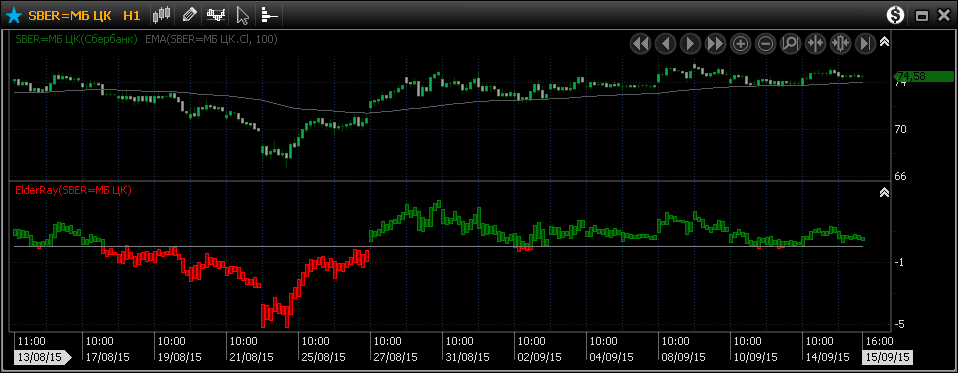 Автор: Александр Элдер (Alexandr Elder)Первоисточник: «Основы биржевой торговли. Как играть и выигрывать на бирже.»Код Альфа-Директ.function Initialize(){	IndicatorName = "ElderRay";		AddInput("Input", Inputs.Candle);	  AddParameter("Period", 21);	  AddSeries("Bear", DrawAs.Custom, Color.Red, AxisType.ZeroBased, true, Axes.New);	  AddSeries("Bull", DrawAs.Custom, Color.Green, AxisType.ZeroBased, true, Axes.New);	  AddSeries("Zero", DrawAs.Line, Color.Gray, true, Axes.New);	  AddGlobalVariable("E", Types.Double, 0);}function Evaluate(){// AlfaDirect. 2015. OX// Ray (Ray) – Лучи А.Элдера  if (CurrentIndex < 1)  {      E = Input.Close[0];	      Bear = 0.0;      Bull = 0.0;      Zero = 0.0;  }    else   {      E = EMA(Input.Close, Period)[0];      Bear = Input.Low[0] - E;      Bull = Input.High[0] - E;      Zero = 0.0;      if (Bull > 0 && Bear > 0 )      {         Bull.DrawHistogram(Bear);         //Bear.DrawHistogram(Zero, Color.Gray, 100);      }      else if (Bull < 0 && Bear < 0 )      {         Bear.DrawHistogram(Bull);         //Bull.DrawHistogram(Zero, Color.Gray, 100);      }      else       {         Bear.DrawHistogram(Zero);         Bull.DrawHistogram(Zero);      }  }}Билл ВИЛЬЯМСBW_Alligator – Аллигатор Билла ВильямсаАллигатор – индикатор, состоящий из трех простых скользящих средних с фиксированным периодом и запаздыванием: Jaw (челюсть) – простая скользящая средняя с периодом 13 и запаздыванием 8 синего цвета. Teeth (зубы) – простая скользящая средняя с периодом 8 и запаздыванием 5 красного  цвета.Lips (губы) – простая скользящая средняя с периодом 5 и запаздыванием 3 зеленого цвета.Для построения скользящих средних используется медианная цена. 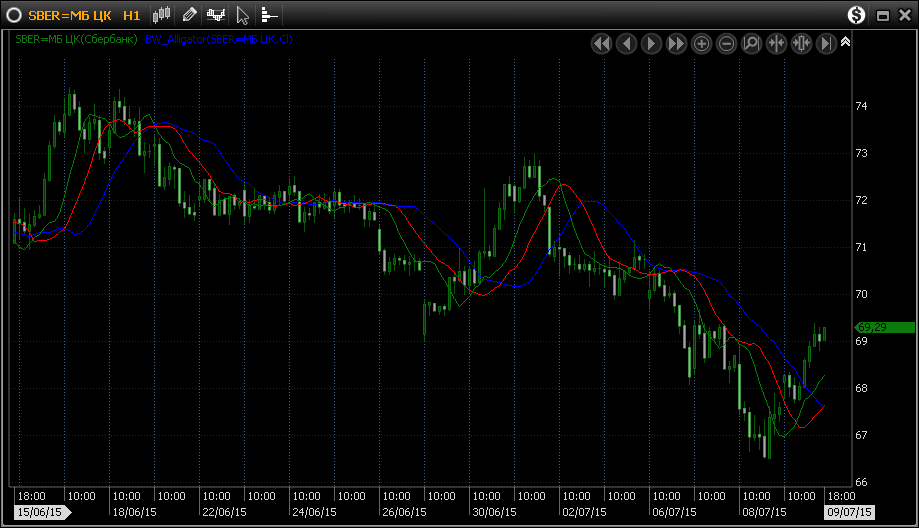 СигналыВ работе «Торговый хаос» описано использование данного индикатора Alligator совместно с индикаторами Fratals  и AO.Автор: Билл Вильямс (Bill Williams)Первоисточник: «Новые измерения в биржевой торговле». Код Альфа-Директfunction Initialize(){     IndicatorName = "BW_Alligator";					PriceStudy = true;											AddInput("Input", Inputs.Candle);						AddSeries("Jaw", DrawAs.Line, Color.Blue);			AddSeries("Teeth", DrawAs.Line, Color.Red);			AddSeries("Lips", DrawAs.Line, Color.Green);	}function Evaluate(){// AlfaDirect. 2014. OX// Alligator (Bill Williams) if( CurrentIndex < 21 ){   Jaw = Input[0];  											   Teeth = Input[0];  										   Lips = Input[0];  										}else{   var Inp = LIB.MID(Input);	 Jaw 	= SMA(Inp, 13)[8];								 Teeth = SMA(Inp, 8)[5];									 Lips 	= SMA(Inp, 5)[3];									}}BW_AO (Awesome Oscillator) – ЧУДЕСНЫЙ ОСЦИЛЛЯТОР Билла ВильямсаЧудесный осциллятор – это индикатор, показывающие отклонение сглаженной цены от ее скользящей средней. Рассчитывается по следующей формулеAOt = SMA(MP, 5) - SMA(MP, 34),где MP (Middle Price) – средняя цена, которая вычисляется как среднее из двух значений (максимума и минимума)MPt = (Ht + Lt)/2,SMA(MP, N) – простое среднее арифметическое значение MP за последние N периодов. AO является аналогом индикатора MACD, только который построен на SMA.Прохождение индикатора AO через ноль сигнализирует, что пересеклись простые скользящие средние с периодом N1 и N2. Рост и падение AO показывает схождение и расхождение между скользящими средними, анализ АО можно проводить аналогично индикатору MACD.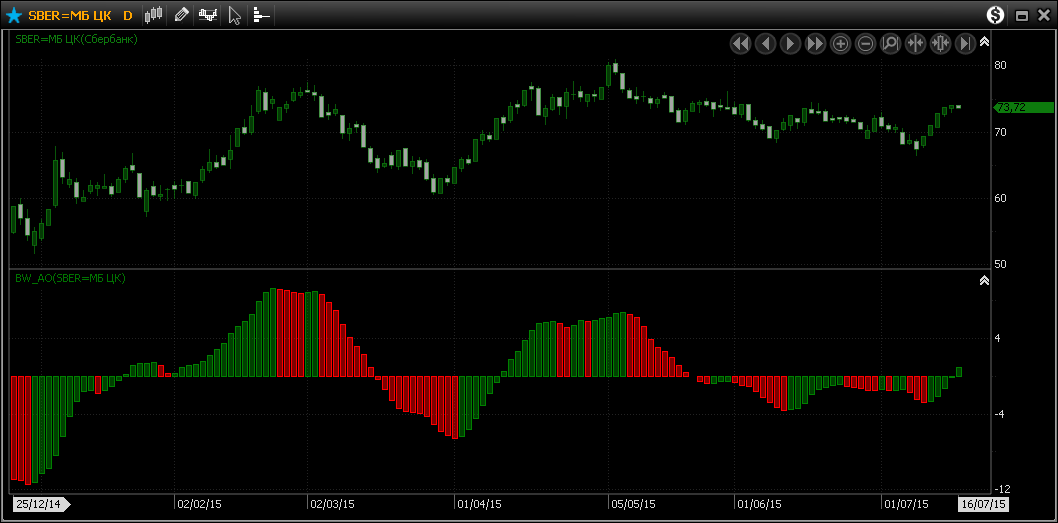 СигналыПересечение индикатора с нулевым уровнем, что соответствует трендовым сигналам для определения направления движения.Для получения упреждающих сигналов используется изменение направления движения AO. Можно дополнительно фильтровать полученные сигналы Сигнал только в направлении знака индикатора АО.Сигнал шорт – при понижающемся максимуме или лонг – при повышающемся минимуме.Анализ дивергенций между экстремумами индикатора и цены.СигналыВ работе «Торговый хаос» описано использование данного индикатора Alligator совместно с индикаторами Fratals  и AO.Автор: Билл Вильямс (Bill Williams)Первоисточник: «Новые измерения в биржевой торговле». Код Альфа-Директ function Initialize(){  IndicatorName = "BW_AO";  PriceStudy = false;  AddInput("Input", Inputs.Candle);  AddSeries("BW_AO", DrawAs.Custom, Color.Green, AxisType.ZeroBased);}function Evaluate(){// AlfaDirect. 2014/ OX// BW_AO (Awesome Oscillator) - чудесный осциллятор (Bill Williams)  if (CurrentIndex > 34)  {    var Inp = LIB.MID(Input);    BW_AO = SMA(Inp, 5) - SMA(Inp, 34);    if (BW_AO > BW_AO[-1] )       BW_AO.DrawHistogram(Color.Green);    else        BW_AO.DrawHistogram(Color.Red);  }}BW_AC (Acceleration/Deceleration) – Ускорение/замедление Билла ВильямсаAC является индикатором, который по своей сути аналогичен гистограмме MACD. но построенный на базе SMA с фиксированными параметрами.Где  Индикатор AC является аналогом индикатора гистограммы MACD, только который построен на SMA.Пример.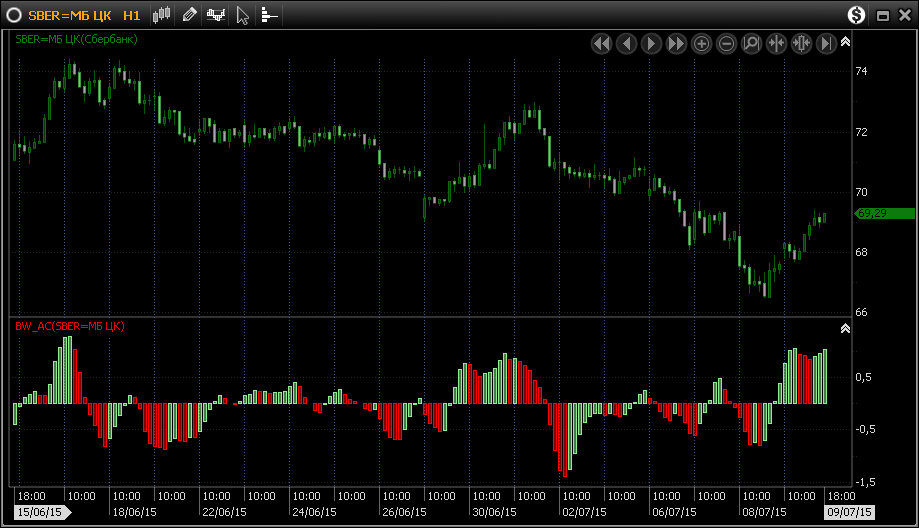 Автор: Билл Вильямс (Bill Williams)Код Альфа-Директfunction Initialize(){IndicatorName = "BW_AC";AddInput("Input", Inputs.Candle);	PriceStudy = false;	AddSeries("BW_AC", DrawAs.Custom, Color.Red, AxisType.ZeroBased);	AddGlobalVariable("LSMA5", Types.DoubleList);			AddGlobalVariable("LSMA34", Types.DoubleList);			AddGlobalVariable("LAO5", Types.DoubleList);			}function Evaluate(){// AlfaDirect. 2015. OX// BW_AC (Acceleration/Deceleration) Bill Williams  double TP = Input.High[0] + Input.Low[0];  LSMA5.Add(TP);  if ( CurrentIndex >= 5 )     LSMA5.RemoveAt(0);  double SMA5 = LSMA5.Average(x => x);  LSMA34.Add(TP);  if ( CurrentIndex >= 34 )     LSMA34.RemoveAt(0);  double SMA34 = LSMA34.Average(x => x);  double AO = SMA5 - SMA34;  LAO5.Add(AO);  if ( CurrentIndex >= 5 )     LAO5.RemoveAt(0);  double AO5 = LAO5.Average(x => x);  BW_AC = AO - AO5;  if ( CurrentIndex > 0 )    if ( BW_AC > BW_AC[-1] )        BW_AC.DrawHistogram(Color.LightGreen);    else        BW_AC.DrawHistogram(Color.Red);}BW_GatorOsc  (Gator Oscillator) – осциллятор Билла ВильямсаИндикатор представляет гистограмму, которая отображает взаимное положение скользящих средних BW_Alligator. Верхняя часть гистограммы показывает абсолютное расстояние между SMA(13)[8] и SMA(8)[5]. Нижняя часть гистограммы показывает абсолютное расстояние между SMA(8)[5] и SMA(5)[3]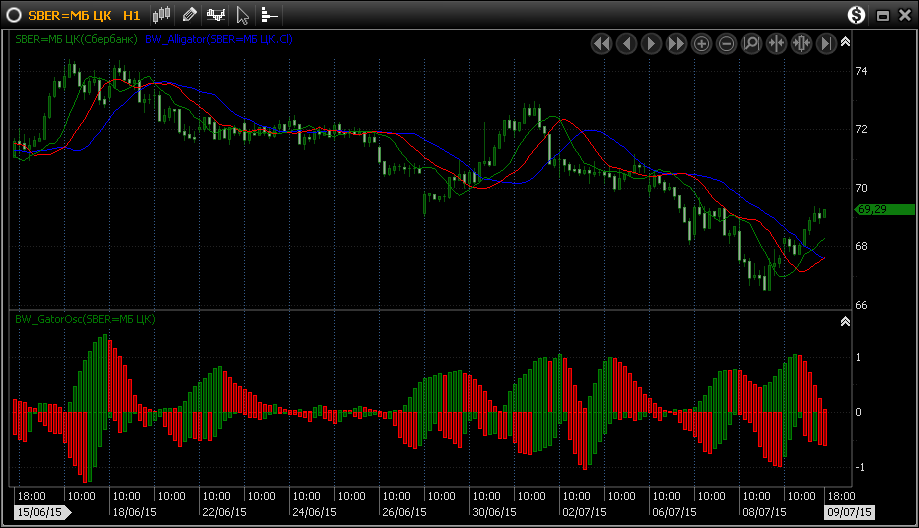 Автор: Билл Вильямс (Bill Williams)Код Альфа-Директfunction Initialize(){IndicatorName = "BW_GatorOsc";PriceStudy = false;AddInput("Input", Inputs.Candle);AddSeries("G1", DrawAs.Custom, Color.Green, AxisType.ZeroBased);AddSeries("G2", DrawAs.Custom, Color.Green, AxisType.ZeroBased);}function Evaluate(){// AlfaDirect. 2014/ OX// Gator (Bill Williams)if (CurrentIndex > 2){    var Inp = LIB.MID(Input);    G1 = Math.Abs(SMA(Inp, 13)[8] - SMA(Inp, 8)[5]);    G2 = (-1.0) * Math.Abs(SMA(Inp, 8)[5] - SMA(Inp, 5)[3]);if (G1 > G1[-1] )   G1.DrawHistogram(Color.Green);else    G1.DrawHistogram(Color.Red);if (G2 > G2[-1])   G2.DrawHistogram(Color.Green);else    G2.DrawHistogram(Color.Red);}}BW_MFI (Market Facilitation Index) – Индекс облегчения рынка Билла ВильямсаИндикатор BW_MFI (Индекс Облегчения Рынка) показывает изменение цены, приходящееся единицу объема. Формула данного индикатора проста:Индикатор имеет следующую раскраску:Зеленый бар (MFI вырос и объем вырос) – большее количество участников входит в рынок, т.е. продолжение тенденции.Синий бар (MFI вырос, но объем упал) – движение без объемов (возможно спекулятивное).Коричневый бар (MFI упал и объем упал) –  говорит о пропаже интереса к текущим ценам на  рынке.Розовый бар (MFI упал, но объем вырос) – происходит соревнование покупателей и продавцов вследствие примерно равных сил. Обычно, прорыв такого бара дает знать, определяет ли этот бар продолжение тренда или им тренд аннулирован. 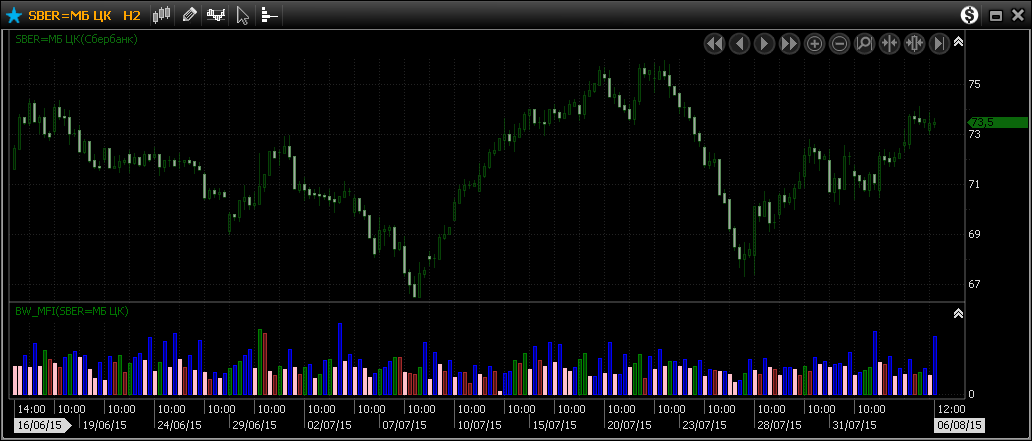 Автор: Билл Вильямс (Bill Williams)Первоисточник: «Торговый хаос» Код Альфа-Директfunction Initialize(){	IndicatorName = "BW_MFI";	PriceStudy = false;		AddInput("Input", Inputs.Candle);  AddSeries("BW_MFI", DrawAs.Custom, Color.Green, AxisType.ZeroBased);	   AddGlobalVariable("FI", Types.Double,  0.0);	}function Evaluate(){// AlfaDirect. 2015. OX// BW_MFI (Market Facilitation Index) - Индекс облегчения рынка Билла Вильямса// (Bill Williams)  var a = (Input.High[0]-Input.Low[0])/Input.Volume[0];BW_MFI = a;if (CurrentIndex > 0){    if (a > FI &&  Input.Volume[0] > Input.Volume[1])			    BW_MFI.DrawHistogram (Color.Green, Color.Green, 50);     if (a > FI &&  Input.Volume[0] < Input.Volume[1])			    BW_MFI.DrawHistogram (Color.Blue, Color.Blue, 50);     if (a < FI &&  Input.Volume[0] < Input.Volume[1])			    BW_MFI.DrawHistogram (Color.Brown, Color.Brown, 50);     if (a < FI &&  Input.Volume[0] > Input.Volume[1])			    BW_MFI.DrawHistogram (Color.Pink, Color.Pink, 100); }FI = a;}ОСЦИЛЛЯТОРЫ НОРМИРОВАННЫЕSO (Stochastic Oscillator) – СТОХАСТИЧЕСКИЙ осцилляторСтохастический осциллятор – является еще одним ярким представителем нормированных осцилляторов, т.е. его значения колеблются в диапазоне от 0 до 100. Индикатор показывает положение и направление движения текущей цены относительно максимума и минимума за выбранный период. Формула его расчета следующая.Где LLt – минимальный минимум за N1 периодов (минимальное значение цены), HHt – максимальный максимум за N1 периодов (максимальное  значение цены).Сигнальная линия строится как простое среднее от основной линии стохастика.Signal = SMA(SO, N3).N1 – период поиска максимального и минимального значения, N2 – период сглаживания быстрого стохастика, N3 – период сигнальной линииСигналыЛонг – индикатор пересекает вниз уровень «80»;  шорт – индикатор пересекает вверх уровень «20».SO пересекает сигнальную линию вверх или вниз.Анализ дивергенций между экстремумами индикатора MFI и ценой. Индикатор является встроенным индикатором, поэтому создавать пользовательский индикатор не имеет смысла. Автор: Джордж Лэйн (George Lane).Источник: Стивен Б. Акелис, Технический анализ от А до Я.Код Альфа-Директfunction Initialize(){	IndicatorName = "SO";		AddInput("Input", Inputs.Candle);		PriceStudy = false;	  AddSeries("sK", DrawAs.Line, Color.White, false);	  AddSeries("sD", DrawAs.Line, Color.Green);  AddSeries("Signal", DrawAs.Line, Color.Gray);  AddParameter("nK", 5);	  AddParameter("nD", 3);   AddParameter("nSignal", 3);   AddLevel(20.0 , Color.Gray, "sD");  AddLevel(80.0 , Color.Gray, "sD");}function Evaluate(){// AlfaDirect. 2015. OX// SO - Совпадает со встроенным SO AlfaDirect var i = 0;  var eMax = 0.0; var eMin = 100000000.0; if (CurrentIndex < (nK + nD + nSignal)) {   sK = 0.0;   sD = 0.0;   Signal = 0.0; } else {   for (i=0; i < nK; i++)   {        if (Input.High[-i] > eMax)          eMax = Input.High[-i];      if (Input.Low[-i] < eMin)         eMin = Input.Low[-i];   }   var a = (eMax - eMin);   if (a > 0.0)        sK = (Input.Close[0] - eMin) / (eMax - eMin) * 100.0;   else        sK = 100.0;   sD = sD[-1] - (sK[-nD] - sK[0])/nD;    Signal = Signal[-1] - (sD[-nSignal] - sD[0])/nSignal;  }}RWilliams (%R) – осциллятор процентного диапазона Вильямса%R – является нормированным осциллятором и совпадает с линией %K SO (Stochastic Oscillator) со смещение на -1, т.е.  отличается только диапазоном отображения [0; -100]. Поэтому является частным случаем  SO (Stochastic Oscillator) и не рассматривается. 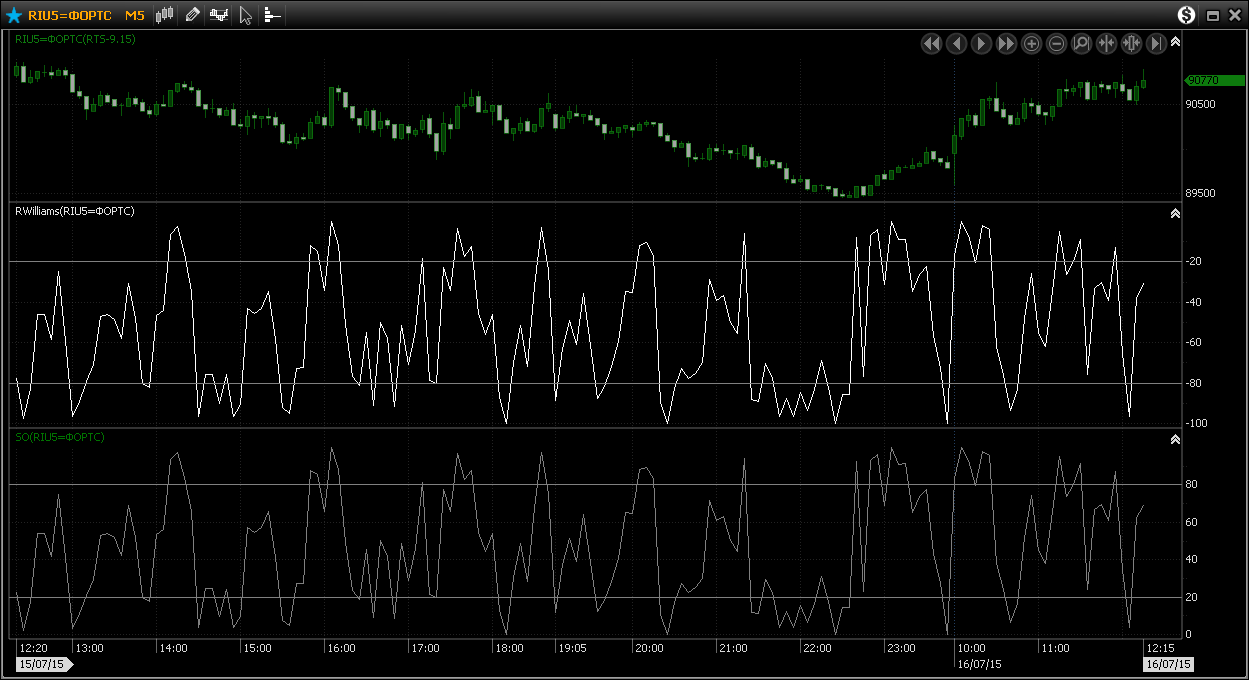 Автор: Ларри Вильямс (Larry Williams)Источник: How I made one million dollars (https://ru.wikipedia.org/wiki/Williams_%25R)Код Альфа-Директfunction Initialize(){	IndicatorName = "RWilliams";		PriceStudy = false;		AddInput("Input", Inputs.Candle);	  AddSeries("RWilliams", DrawAs.Line, Color.White);	  AddParameter("nK", 5);	  AddLevel(-20.0 , Color.Gray, "RWilliams");  AddLevel(-80.0 , Color.Gray, "RWilliams");}function Evaluate(){// AlfaDirect. 2015. OX// %R () - Совпадает со встроенным RWilliams AlfaDirect if (CurrentIndex < (nK)) {   RWilliams = 0.0; } else {	 var eMax = Input.High[0];   var eMin = Input.Low[0];   for (int i=1; i < nK; i++)   {        if (Input.High[-i] > eMax)          eMax = Input.High[-i];      if (Input.Low[-i] < eMin)         eMin = Input.Low[-i];   }   double a = (eMax - eMin);   if (a > 0.0)        RWilliams =  -100.0*(eMax - Input.Close[0]) / a;   else        RWilliams = -100.0; }}RSI (Relative Strength Index) – ИНДЕКС ОТНОСИТЕЛЬНОЙ СИЛЫ Индекс относительной силы  является ярким представителем нормированных осцилляторов, т.е. его значения колеблются в диапазоне от 0 до 100. Формула его расчета проста.RSIt = 100 – 100/(1+RSt), RSt = Post / Negt,. Где Post = Post-1 (N-1) / N + Upt / N – среднее положительных изменений цены Upt за N периодов.Negt = Negt-1 (N-1) / N + Dnt / N – среднее отрицательных изменений цены Dnt за N периодов.Таким образом, данный индикатор показывает направленность движения за выбранный период. При боковых движениях RSI будет находиться около 50%. При направленном движении цены индикатор будет стремиться в зоны «перекупленности» (уровень выше 70%) или «перепроданности» (уровень ниже 30%).Типовые параметры. Типовыми параметрами индикатора RSI являются N = 7 или 14 на дневном тайм-фрейме.UpperLevel = 70 – верхний уровень, BottomLevel = 30 – нижний уровень.Понимая формулу RSI можно оценить, что означают типовые параметры индикатора на дневном тайм-фрейме. В случаях, когда по инструменту происходит 7 дней роста, то с высокой вероятностью индикатор RSI будет находиться в зоне «перекупленности» (т.е. выше 70%). Таким образом, период следует выбирать исходя из статистически достоверной длины трендов. Параметры данного индикатора не могут быть пересчитаны (т.е. перемасштабированы) с одного тайм-фрейма на другой.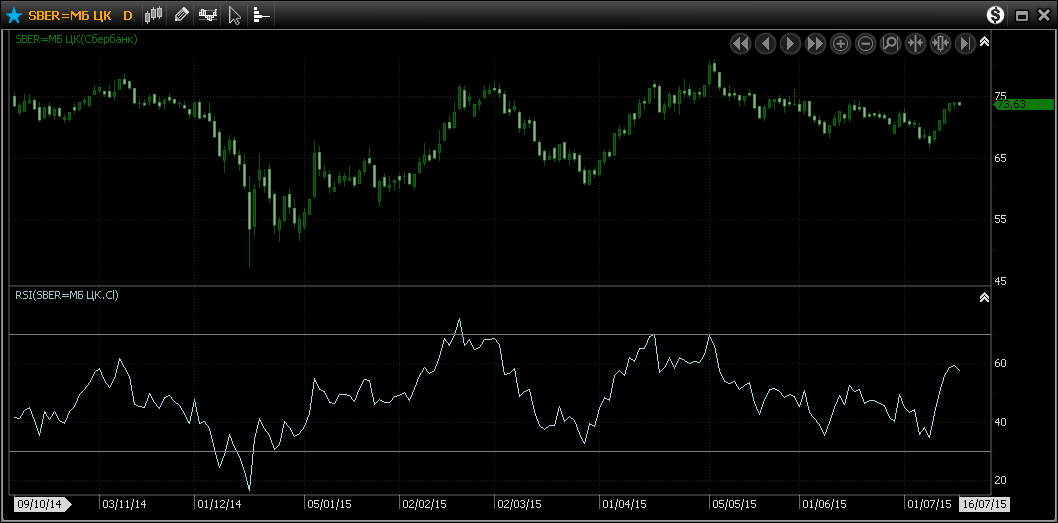 СигналыПересечение индикатора с уровнем 50 соответствует трендовым сигналам для определения направления движения.При выходе индикатора в зону выше 70 считается, что  рынок «перекуплен», т.е. он уже прошел стандартную величину направленного движения, и можно ожидать замедления тренда. Начало коррекционного движения определяется как пересечение индикатором сверху вниз уровня 70. При падении ниже уровня 30 все наоборот.Анализ дивергенций между экстремумами индикатора и цены на крупных тайм-фремах. Для работы с RSI применяется не только стандартный осцилляторный набор сигналов, но и графический анализ с линиями поддержки и сопротивления. Индикатор является встроенным индикатором, поэтому создавать пользовательский индикатор не имеет смысла. Автор. Уэллс Уайлдер (Welles Wilder).Первоисточник. Welles Wilder. New Concepts in Technical Trading Systems. 1978.Код Альфа-Директfunction Initialize(){	IndicatorName = "RSI";		PriceStudy = false;		AddInput("Input", Inputs.Price);	  AddParameter("Period", 14, 2);	  AddSeries("RSI", DrawAs.Line, Color.LightBlue);	  AddSeries("PosBuffer", DrawAs.Line, Color.Red, false);   AddSeries("NegBuffer", DrawAs.Line, Color.Red, false);   AddLevel(30, Color.Gray, "RSI");  AddLevel(70, Color.Gray, "RSI");}function Evaluate(){// AlfaDirect. 2014.// RSI (Relative Strength Index) - индекс относительной силы // Автор - Уэллс Уайлдер (Welles Wilder).if (CurrentIndex < 1){        RSI = 0.0;        PosBuffer = 0.0;        NegBuffer = 0.0;}else{    var sump = 0.0;     var sumn = 0.0;    var rel = Input[0]-Input[-1];    if (rel > 0)        sump = rel;    else        sumn =-rel;    var positive = (PosBuffer[-1]*(Period - 1.0) + sump)/Period;    var negative = (NegBuffer[-1]*(Period - 1.0) + sumn)/Period;    PosBuffer = positive;    NegBuffer = negative;    if (negative == 0.0)        RSI = 0.0;    else        RSI = 100.0 - 100.0 / (1.0 + positive/negative);  }}MFI – ИНДЕКС ДЕНЕЖНОГО ПОТОКА (MONEY FLOW INDEX)Индекс денежного потока – нормированный осциллятор, оценивает денежный поток, т.е. вложение денежных средств в данный актив или их изъятие. Индекс MFI является взвешенным по объемам индексом относительной силы RSI. Рост средних цен по сравнению с предыдущим днем соответствует положительному потоку, их падение - отрицательному. Формула индикатора имеет вид аналогичный с RSIMFIt = 100 – 100/(1+MRt), где – отношение суммы положительного и суммы отрицательного потока за период N;PosFlowt = TPt * Volt , если TPt > TPt-1 – положительный поток;NegFlowt = TPt * Volt , если TPt < TPt-1 – отрицательный поток;TPt = (Ht + Lt + Ct)/3 – типовая цена (Typical Price), которая вычисляется как среднее из трех значений (максимума, минимума и цены закрытия);Типовые параметрыN = 14 – период, UpperLevel = 80 – верхний уровень, BottomLevel = 20 – нижний уровень.СигналыЛонг – индикатор пересекает вниз уровень «80»;  шорт – индикатор пересекает вверх уровень «20».Анализ дивергенций между экстремумами индикатора MFI и ценой. Все торговые сигналы  применимые к осцилляторам могут быть использованы и в отношении индикатора MFI.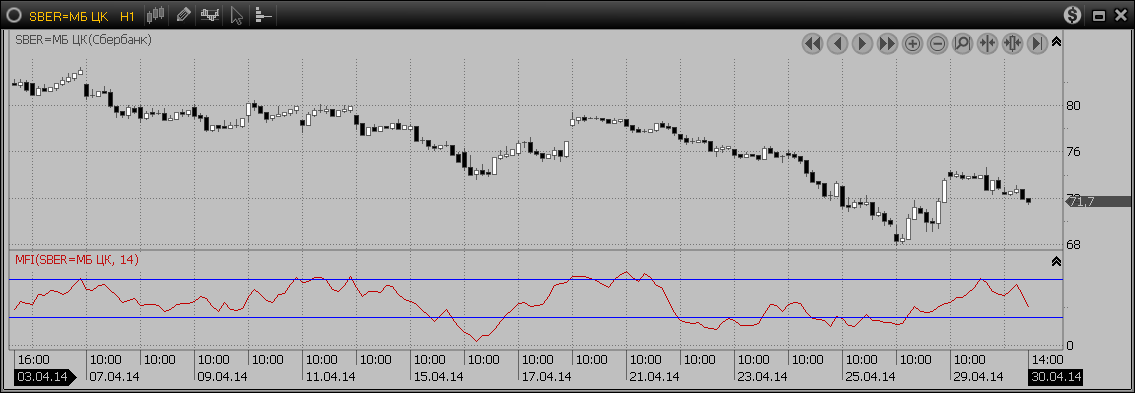  Индикатор является встроенным индикатором, поэтому создавать пользовательский индикатор не имеет смысла. Автор: Нет. Источник: Стивен Б. Акелис, Технический анализ от А до Я.function Initialize(){  IndicatorName = "MFI";  PriceStudy = false;  AddInput("Input", Inputs.Candle);			  AddParameter("Period", 14, 1.2); 						  AddSeries("MFI", DrawAs.Line, Color.Orange);	  AddLevel(70, Color.Gray, "MFI");   AddLevel(30, Color.Gray, "MFI"); }function Evaluate(){// AlfaDirect. 2015. OX // MFI (MONEY FLOW INDEX) – ИНДЕКС ДЕНЕЖНОГО ПОТОКАif ( CurrentIndex < Period){     MFI = 0.0;}else{    var TP = LIB.TP(Input);     var PMF = 0.0;     var NMF = 0.0;    var cTP = TP[0];     for (int k=1; k<=Period; k++)    {        var oldTP = TP[-k];        if ( cTP > oldTP )            PMF = PMF + Input.Volume[-k+1]*cTP;         if ( cTP < oldTP )           NMF = NMF + Input.Volume[-k+1]*cTP;        cTP = oldTP;    }    if (NMF != 0)       MFI = 100.0 - 100.0/(1.0 + PMF/NMF);     else        MFI = 100.0; }}ОСЦИЛЛЯТОРЫ ПРОИЗВОДНЫЕMomentum – МОМЕНТ, Индикатор Momentum представляет простую разницу между последним значением цены и значением N точек назад.MOMENTUM = Closet – Closet-N,где Closet –цена в момент времени t, Closet-N – цена за N точек до момента времени t. Индикатор показывает изменение цены в абсолютных величинах за заданный интервал времени N. При N = 1 индикатор является численной производной ценового ряда.Типовые параметры.Период индикатора настраивается индивидуально исходя из выбора диапазона оценки.СигналыПересечение индикатора с нулевым уровнем, что соответствует трендовым сигналам для определения направления движения.Для получения упреждающих сигналов используется графический анализ индикатора, т.е. контроль нисходящих и восходящих трендов на индикаторе, реализация основных графических фигур.Анализ дивергенций между экстремумами индикатора и цены. Чем больше задать значение параметра N индикатора, тем больше график индикатора будет походить на график самой цены. Индикатор является встроенным индикатором, поэтому создавать пользовательский индикатор не имеет смысла. Автор. Уэллс Уайлдер (Welles Wilder).Первоисточник. Welles Wilder. New Concepts in Technical Trading Systems. 1978.function Initialize(){IndicatorName = "Momentum";AddInput("Input", Inputs.Price);AddParameter("Period", 20, 1);PriceStudy = false;AddSeries("Momentum", DrawAs.Line, Color.Coral);AddLevel(0, Color.Gray, "Momentum");}function Evaluate(){// AlfaDirect. 2015. OX.// Momentum if (CurrentIndex <= Period)   Momentum = 0.0;else   Momentum = (Input[0] - Input[1-Period]);}ROC (Rate Of Change) – СКОРОСТЬ ИЗМЕНЕНИЙ Индикатор RoC – показывает приращение цены, вычисленное в процентах:RoCt = (Closet – Closet-N) / Closet-N *100%. Индикатор является встроенным индикатором, поэтому создавать пользовательский индикатор не имеет смысла. Сигналы – смотрите индикатор Momentum.Автор. Уэллс Уайлдер (Welles Wilder).Первоисточник. Welles Wilder. New Concepts in Technical Trading Systems. 1978.function Initialize(){IndicatorName = "ROC";AddInput("Input", Inputs.Price);AddParameter("Period", 20, 1);PriceStudy = false;AddSeries("ROC", DrawAs.Line, Color.Coral);AddLevel(0, Color.Gray, "ROC");}function Evaluate(){// AlfaDirect. 2015. OX.// ROC (Rate of Change) - if (CurrentIndex <= Period)   ROC = 0.0;else   ROC = (Input[0] - Input[1-Period])/Input[1-Period];}MACD (MOOVING AVERAGE CONVERGENCE / DIVERGENCE) – СХОЖДЕНИЕ / РАСХОЖДЕНИЕ СОЛЬЗЯЩИХ СРЕДНИХ Основная линия индикатора MACD представляет собой разницу между двумя экспоненциальными скользящими средними с периодами Nfast и Nslow, которая показывает схождение и расхождение средних MACDt = EMA(C, Nfast) – EMA(C, Nslow).Для определения направления MACD используется сигнальная линия, которая вычисляется как Signalt = EMA(MACD, Nsignal).Типовые параметры.Для данного индикатора исторически типовыми являются следующие значения параметров Nfast = 12, Nslow = 26, Nsignal = 9. Индивидуально параметры выбираются на основании карты доходности.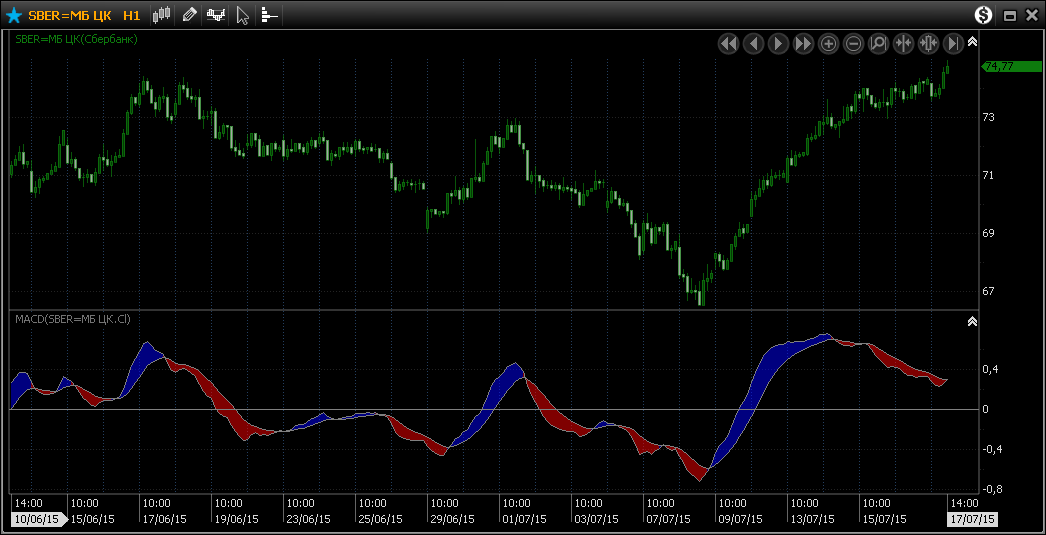 Сигналы Пересечение основной линии индикатора MACD с нулевым уровнем – трендовый сигнал, который соответствует пересечению базовых скользящих средних (EMA).Пересечение основной линии индикатора MACD со своей сигнальной линией – соответствует упреждающему сигналу, который возникает при развороте направления движения или при его замедлении.Анализ дивергенций между экстремумами индикатора MACD и ценой. Индикатор повторяет встроенный, но имеет оригинальное отображение без гистограммы MACD. Автор: Джеральд Аппель (Gerald Appel)Источник: Джеральд Аппель, Технический анализ. Эффективные инструменты для активного инвестора.function Initialize(){   IndicatorName = "MACD";PriceStudy = false;			AddInput("Input", Inputs.Price);					AddParameter("Pfast", 10);								AddParameter("Pslow", 20, 2);AddParameter("PSig", 10);								AddSeries("Line", DrawAs.Custom, Color.Gray);	AddSeries("Signal", DrawAs.Custom, Color.Red);	AddLevel(0, Color.Gray, "Line");AddGlobalVariable("EMA1", Types.Double,  0.0);AddGlobalVariable("EMA2", Types.Double,  0.0);AddGlobalVariable("KC1", Types.Double, 0.0);AddGlobalVariable("KC2", Types.Double, 0.0);AddGlobalVariable("KC", Types.Double, 0.0);}function Evaluate(){// AlfaDirect. 2015.  // Схождение и расхождение скользящих средних // (MACD - Moving Average convergence & divergence). // Автор -  Джеральд Аппель (Gerald Appel).	if( CurrentIndex < 1 )	{   		EMA1 = Input[0];  														EMA2 = Input[0];  												     Line = 0.0;     Signal = 0.0;    	KC1 = 2.0 /  ((double) Pfast + 1.0);    	KC2 = 2.0 / ((double) Pslow + 1.0);    	KC  = 2.0 / ((double) PSig  + 1.0);	}	else	{    	EMA1 = (1.0 - KC1)*EMA1 + KC1*Input[0];    	EMA2 = (1.0 - KC2)*EMA2 + KC2*Input[0];		Line  = EMA1 - EMA2;		Signal  = (1.0 - KC)*Signal[-1] + KC*Line;	}  if (Line > Signal) 		Line.DrawChannel(Signal, Color.Blue, 50);  else      Line.DrawChannel(Signal, Color.Red, 50);}MACDH (MACD Histogram) – Гистограмма MACD Основная линия индикатора MACD представляет собой разницу между двумя экспоненциальными скользящими средними с периодами Nfast и Nslow, которая показывает схождение и расхождение средних MACDt = EMA(C, Nfast) – EMA(C, Nslow).Для определения направления MACD используется сигнальная линия, которая вычисляется как Signalt = EMA(MACD, Nsignal).Отдельно от двух предыдущих анализируется линия гистограмма индикатора MACD, которая строится как разность между основной и сигнальной линией. MACDHt = MACDt – Signalt.Пример отображения MACDH.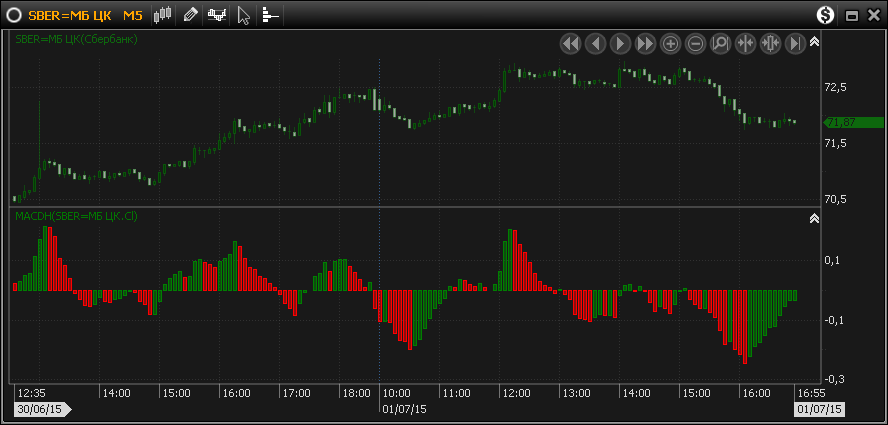 Сигналы HistogramПересечение индикатора Histogram с нулевым уровнем – эквивалентно пересечению основной линии индикатора MACD со своей сигнальной линией.Для получения упреждающих сигналов используется изменение направления движения индикатора Histogram. Можно дополнительно фильтровать полученные сигналы Сигналы только в направлении знака индикатора Histogram.Сигнал шорт – после понижающихся максимумах, сигнал лонг – после повышающихся минимумах.Анализ дивергенций между экстремумами индикатора Histogram и ценой. Индикатор повторяет встроенный, но отображение без основного MACD. Автор: Джеральд Аппель (Gerald Appel)Источник: Джеральд Аппель, Технический анализ. Эффективные инструменты для активного инвестора.Код Альфа-Директfunction Initialize(){IndicatorName = "MACDH";	AddInput("Input", Inputs.Price);	PriceStudy = false;	AddSeries("MACDH", DrawAs.Custom, Color.Green, AxisType.ZeroBased);AddParameter("Pfast", 5);	AddParameter("Pslow", 96,2);	AddParameter("Period", 8);	}function Evaluate(){// AlfaDirect. 2015. OX// MACD Histogram (MACDH) - Гистограмма MACD// Цвет - определяется направлением изменения MACD    if (CurrentIndex < 1)      MACDH = 0.0;  else  {      MACDH = MACD(Input, Pfast, Pslow, Period).GetValue("Histogram", 0);      if (MACDH[0] > MACDH[-1])          MACDH.DrawHistogram(Color.Green, Color.Green, 50);      else          MACDH.DrawHistogram(Color.Red, Color.Red, 50);  }}TRIX (Triple exponential moving average) – Тройная экспоненциально сглаженная скользящая средняяИндикатор Trix был впервые представлен Джеком К. Хатсоном (Jack K. Hutson) в 1980 году в статье Good Trix в журнале Technical Analysis of Stocks & Commodities, главным редактором которого он в то время являлся. Trix – это осциллятор, представляющий собой процентное отношение близлежащих значений тройной экспоненциально-сглаженной скользящей средней (TMA) цен закрытия торгов за периодEMAt = (1-a)*EMAt-1  + a*ClosetDMAt = (1-a)*DMAt-1  + a*EMAtTMAt = (1-a)*TMAt-1  + a*DMAtTRIXt =( TMAt  - TMAt-1 ) / TMAt-1где a = (2/Period +1).Пример отображения TRIX.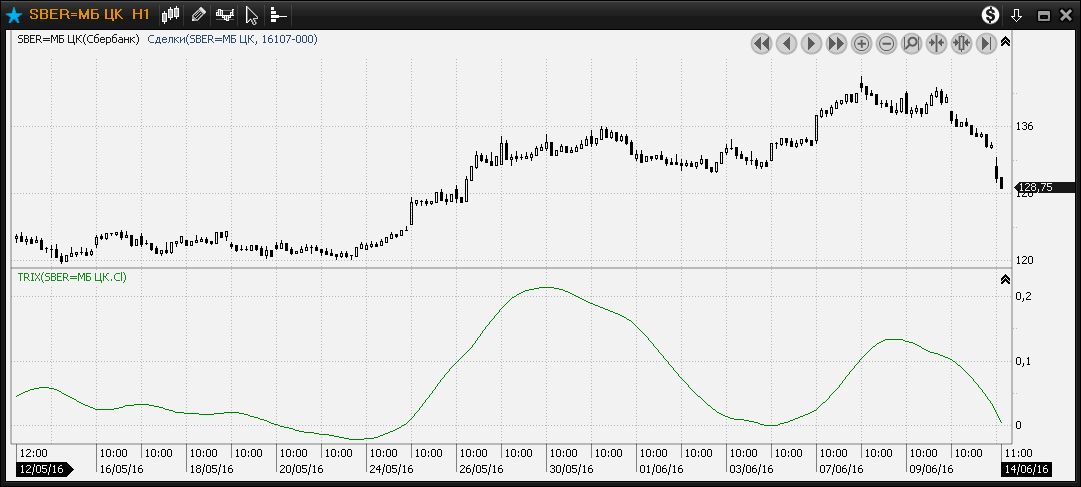 Автор: Джек К. Хатсон (Jack K. Hutson)Источник: wikipediaКод Альфа-Директfunction Initialize(){  IndicatorName = "TRIX";							 AddInput("Input", Inputs.Price);      AddSeries("TRIX", DrawAs.Line, Color.Green);	 PriceStudy = false;									 AddParameter("Period", 20, 1);	        AddGlobalVariable("K", Types.Double, 0.0); AddGlobalVariable("xEMA", Types.Double, 0.0); AddGlobalVariable("xDMA", Types.Double, 0.0); AddGlobalVariable("xTMA", Types.Double, 0.0);}function Evaluate(){ // AlfaDirect. 2016. OX// TRIX - тройная экспоненциальная скользящая средняя. if (CurrentIndex > 0){	xEMA = (1.0 - K)*xEMA + K*Input[0];	xDMA = (1.0 - K)*xDMA + K*xEMA;    double oTMA = xTMA;    xTMA = (1.0 - K)*xTMA + K*xDMA;    if (oTMA > 0.00000001)        TRIX = (xTMA - oTMA)/oTMA*100.0;    else         TRIX = 0.0;}else{	xEMA = Input[0];	xDMA = Input[0];    xTMA= Input[0];    TRIX = 0.0;    K = 2.0/(Period + 1.0);}}LinRegSlope (Linear Regression Slope) – НАКЛОН ЛИНЕЙНОЙ РЕГРЕССИИНаклон Линейной Регрессии – это индикатор, который отображает наклон текущей линейной модели для цены за выбранный период.  Или проще -  это коэффициент альфа в модели линейной регрессии. Формула расчета следующая:где N – период линейной модели.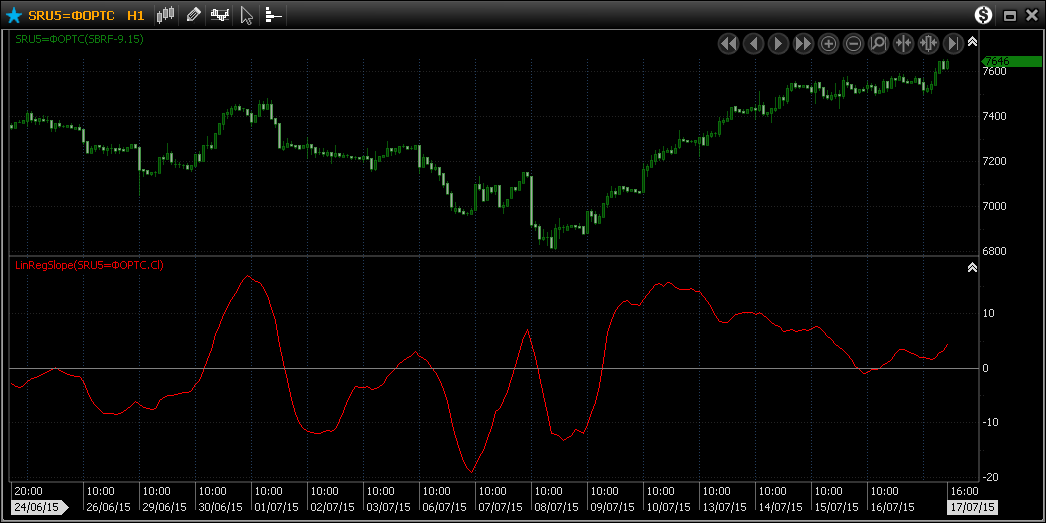 СигналыПересечение индикатора с нулем говорит, что линейная регрессионная модель изменила свой наклон, т. е. движение изменило направление.Код Альфа-Директfunction Initialize(){  IndicatorName = "LinRegSlope";		   PriceStudy = false;	  AddInput("Input", Inputs.Price);		   AddSeries("LinRegSlope", DrawAs.Line, Color.Red);		   AddParameter("Period", 20);  AddGlobalVariable("ZN", Types.Double, 0.0);  AddGlobalVariable("t2", Types.Double, 0.0);  AddGlobalVariable("t4", Types.Double, 0.0);  AddLevel(0, Color.Gray, "LinRegSlope");}function Evaluate(){// AlfaDirect. 2014. OX// LinReg (Linear Regression) - Линейная регрессия    if ( CurrentIndex == 0 )  {    // Расчет неизменных коэффициентов по времени    for (int i = 0; i < Period; i++)    {      t2 = t2 + i;      t4 = t4 + i * i;    }    ZN = ((double)Period * t4 - t2 * t2);  }  if ( CurrentIndex < Period )     LinRegSlope = 0.0;  else  {    // Вариант (t=0...N-1)    double a1 = 0.0;    double a3 = 0.0;    for (int i = 0; i < Period; i++)    {      a1 = a1 + i * Input[-(int)Period + 1 + i];      a3 = a3 + Input[-i];    }    LinRegSlope = (Period * a1 - t2 * a3) / ZN;  }}CCI (Commodity Channel Index) – ИНДЕКС ТОВАРНОГО КАНАЛА Индекс торгового канала – это негладкий осциллятор, который показывает отклонение цен от своего скользящего среднего с нормировкой по текущему стандартному отклонению. Формула для выражения индекса торгового канала имеет следующий вид:CCIt = (TPt – SMA(TP, N)) / (0.015*MDt),где TP (Typical Price) – типовая цена, которая вычисляется как среднее из трех значений (максимума, минимума и цены закрытия).TPt = (Ht + Lt + Ct)/3,SMA(TP, N) – простое среднее арифметическое значение TP за последние N периодов.MD (Mean Deviation) – среднее отклонение TP рассчитывается по формуле:,где  t-i – цена i точек назад от момента t.Типовые параметры.Типовые параметры CCI имеют следующие значения N = 20 и уровни UpLevel = 100 и DnLevel = -100.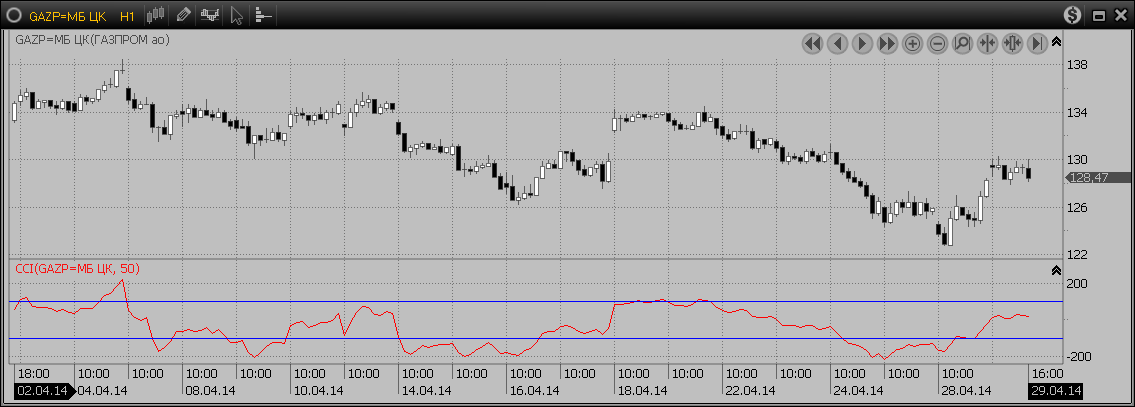 СигналыПри росте индикатора выше уровня 100 считается, что это начало растущего движения и можно ожидать продолжение тренда. При падении ниже уровня -100 все наоборот.При снижении индикатора из зоны выше 100 получаем контр-трендовый сигнал, который говорит о начале коррекции текущего тренда. При повышении индикатора из зоны ниже -100 все наоборот. Некоторые авторы используют пересечение индикатора и нулевой линии. Надо понимать, что это идентично пересечению типовой цены и скользящей средней.  Индикатор является встроенным индикатором, поэтому создавать пользовательский индикатор не имеет смысла. Автор: Дональд Ламберт (Donald Lambert)Источник: Commodities magazine. 1980.Код Альфа-Директfunction Initialize(){  IndicatorName = "CCI";  PriceStudy = false;  AddInput("Input", Inputs.Candle);			  AddParameter("Period", 20, 1.2); 						  AddSeries("CCI", DrawAs.Line, Color.Gray);	  AddLevel(100, Color.Gray, "CCI");   AddLevel(-100, Color.Gray, "CCI"); }function Evaluate(){// AlfaDirect. 2014. OX // CCI (COMMODITY CHANNEL INDEX) – ИНДЕКС ТОВАРНОГО КАНАЛА  if ( CurrentIndex < Period){     CCI = 0.0;}else{		var TP = LIB.TP(Input); 		var sma = SMA(TP, Period)[0];      // Mean Deviation     var sigma = 0.0;     for (int i = 0; i < Period; i++ )	       sigma = sigma + Math.Abs(TP[-i] - sma);     sigma = (sigma/Period);     // CCI     CCI = (TP[0] - sma) / (0.015 * sigma);}}ОСЦИЛЛЯТОРЫ ВОЛАТИЛЬНОСТИATR (AVERAGE TRUE RANGE) – СРЕДНИЙ ИСТИННЫЙ ДИАПАЗОН Истинный диапазон (TR – TRUE RANGE) – это истинный размах движения за выбранный период, величина которого определяется как максимальное значение из трех расстояний (см. рис.).Для вычисления TR используется следующее выражение:TRt = max{(D1), (D2), (D3)} = max{(Ht - Lt), (Ht – Ct-1), (Ct-1 – Lt)},где Ht – максимальная цена за последний период (бар), Lt – минимальная цена за последний период (бар), Ct-1 – цена закрытия предыдущего периода (бара).Средний истинный диапазон – показывает средний размер бара за выбранный тайм-фрейм, вычисляется как усредненное значение от истинного диапазона (TR)ATRt = ATRt-1*(N-1)/N + TRt/N,где ATRt и ATRt-1 – значение индикатора на последнем и предыдущем периоде (баре) соответственно, N – период усреднения. Часто при расчете индикатора, в отличии от авторского варианта, применяется простое или экспоненциальное сглаживание. Индикатор в такой интерпретации более пригоден только для дневного тайм-фрейма, т.к. при его использовании внутри дня и при наличии гэпа, индикатор будет неинформативен приблизительно 3*N первых баров.Типовые параметры. Значение периода усреднения выбирается N = 14 или Т = 7 для дневного тайм-фрейма.Индикатор ATR в основном используется как вспомогательный для оценки текущей волатильности или среднего движения на рынке за выбранный тайм-фрейм. Применяется в некоторых случаях при вычислении уровня стопа. Сигналы.Если цена отклоняется от экстремума  на M значений индикатора ATR в противоположную сторону от направления предыдущего движения, то позиция закрывается по стопу.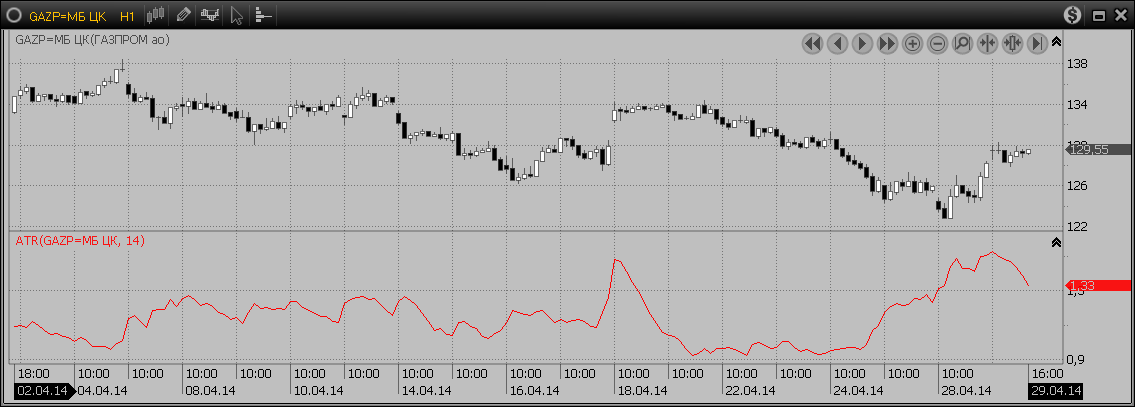  Индикатор является встроенным индикатором, поэтому создавать пользовательский индикатор не имеет смысла. Автор. Уэллс Уайлдер (Welles Wilder).Первоисточник. Welles Wilder. New Concepts in Technical Trading Systems. 1978.Код Альфа-Директfunction Initialize(){  IndicatorName = "ATR";								        AddInput("Input", Inputs.Candle); PriceStudy = false;     									        AddParameter("Period", 10);			                 AddSeries("ATR", DrawAs.Line, Color.LightBlue);	}function Evaluate(){ // AlfaDirect. 2014. OX  // Средний истинный диапазон (ATR - Average True Range). // Автор - Уэллс Уайлдер (Welles Wilder).  var TR = 0.0;  if (CurrentIndex < 1)	  ATR = Input.High[0]-Input.Low[0];  else  {       TR = ( Math.Max(Input.High[0] , Input.Close[-1]) - Math.Min(Input.Low[0], Input.Close[-1])); 	  ATR = ((Period-1.0)*ATR[-1] + TR)/Period;  }}STD (Standard Deviation) – СТАНДАРТНОЕ ОТКЛОНЕНИЕSTD (Standard Deviation) – стандартное отклонение рассчитывается по формуле:, где  t-i – цена i точек назад от момента t.Индикатор STD в основном используется как вспомогательный для оценки текущей волатильности на рынке. Применяется в некоторых случаях при вычислении уровня стопа. Сигналы.Если цена отклоняется от скользящей средней более чем на 2 значения индикатора STD, то предполагается, что цена начала не случайное движение, т.е. продолжит движение.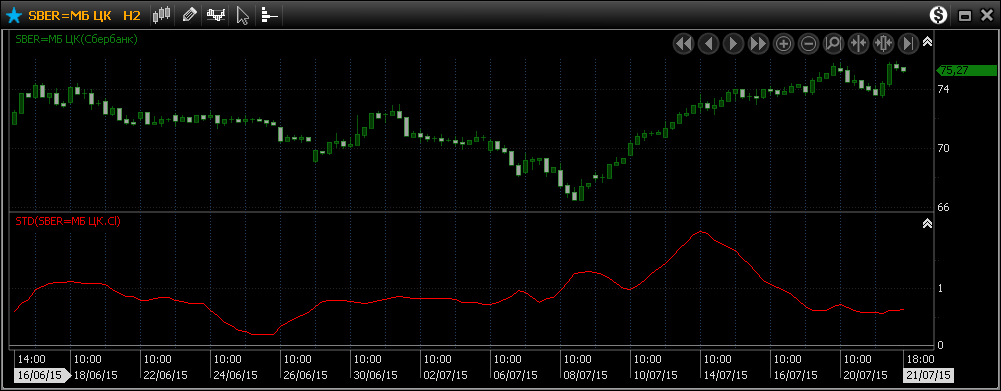 Код Альфа-Директfunction Initialize(){IndicatorName = "STD";	PriceStudy = false;	AddInput("Input", Inputs.Price);	AddSeries("STD", DrawAs.Line, Color.Red);	AddParameter("Period", 20);AddLevel(0, Color.Gray, "STD");AddGlobalVariable("SUM", Types.Double, 0.0);}function Evaluate(){// AlfaDirect. 2015. OX// STD (Standard Deviation)  if ( CurrentIndex < Period )  {     SUM = SUM + Input[0];          var sma = SUM / (CurrentIndex + 1);          STD = 0.0;  }  else  {     SUM = SUM + Input[0] - Input[0-Period];          var sma = SUM/ Period;        var sigma = 0.0;     for (var i = 0; i < Period; i++ )	      sigma = sigma + Math.Pow(Input[-i]-sma, 2.0);     STD = Math.Sqrt(sigma/Period);  }}ИНДИКАТОРЫ ОБЪЕМАVBA (Volume of Bid / Ask) – Объем по БИД и АСК Объем по Бид и Аск – это индикатор, показывающий активность покупателей или продавцов, т.е. кто был инициатором сделок.VBA имеет 3 выходных ряда:V – Объем (оборот) общий, отображается всегда  Vbid – Объем (оборот) по Бид отображается Если Vbid > VaskVask – Объем (оборот) по Аск отображается Если Vask > Vbid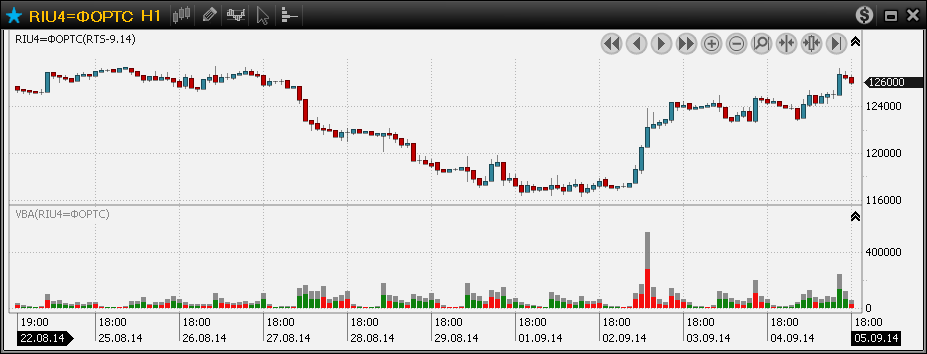 Код Альфа-Директ.function Initialize(){// Обязательные параметры:  IndicatorName = "VBA";  PriceStudy = false;	  AddInput("Input", Inputs.Candle);  AddSeries("V", DrawAs.Histogram, Color.Gray);	// Задаем вид линии индикатора A  AddSeries("Vbid", DrawAs.Histogram, Color.Red);	// Задаем вид линии индикатора A  AddSeries("Vask", DrawAs.Histogram, Color.Green);	// Задаем вид линии индикатора A}function Evaluate(){// AlfaDirect. 2014. OX. // Volume - Bid - Ask (VBA)  V = Input.Volume[0];  if (Input.VolumeAsk[0] > Input.VolumeBid[0])  {      Vask = Input.VolumeAsk[0];     Vbid = 0.0;  }  else  {      Vask = 0.0;     Vbid = Input.VolumeBid[0];  }}ROCVolume (Rate of Volume Change)  – Скорость изменения объемаСкорость изменения объема рассчитывается идентично индикатору ROC, с той лишь разницей, что вместо цен используются значения объема. Код Альфа-Директ.function Initialize(){IndicatorName = "ROCVolume";AddInput("Input", Inputs.Candle);AddParameter("Period", 12, 1);PriceStudy = false;AddSeries("ROC", DrawAs.Line, Color.Coral);AddLevel(0, Color.Gray, "ROC");}function Evaluate(){// AlfaDirect. 2018. OX.// ROCVolume (Rate of Change Volume)if (CurrentIndex <= Period)   ROC = 0.0;else   ROC = (Input.Volume[0] - Input.Volume[Period])/Input.Volume[Period];}Delta – ДельтаИндикатор Дельта рассчитывается как разница объемов сделок, совершенных по Bid и Ask и показывает агрессивность покупателей или продавцов. В обычной ситуации при падении рынка больше агрессивных продавцов, а при росте – покупателей. Пример отображения индикатора Delta на акциях Сбербанка.	Delta > 0 – больше агрессивных покупателей (зеленый цвет)	Delta < 0 – больше агрессивных покупателей (красный цвет)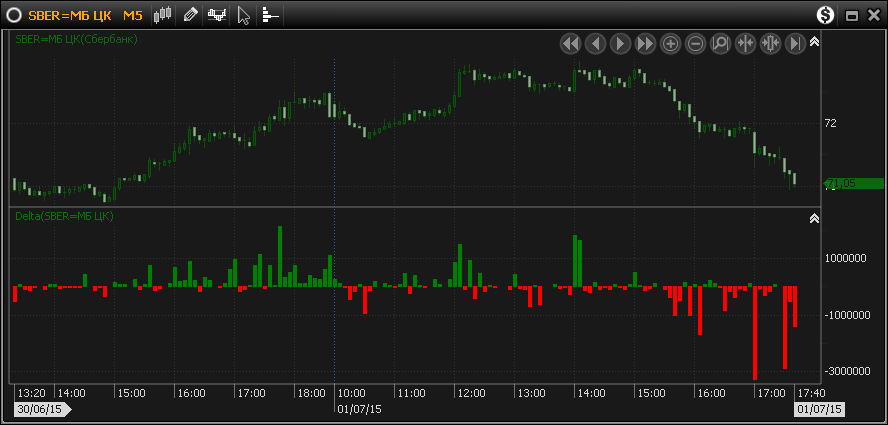 Сигналы Индикатор является вспомогательным. Обращать внимание на свечки с большой дельтой, т.к. на боковом движении они будут разворотными, а на трендовом – импульсами к дальнейшему движению.Обращать внимание на маленькие свечки с большой дельтой, т.к. может говорить о наличии крупного лимитного ордера.Код Альфа-Директ.function Initialize(){// Обязательные параметры:  IndicatorName = "Delta";  AddInput("Input", Inputs.Candle);  PriceStudy = false;	  AddSeries("Delta", DrawAs.Custom, Color.Green, AxisType.ZeroBased);	}function Evaluate(){// AlfaDirect. 2014. OX// Delat (Дельта) - разница между объемом сделок покупателей  и продавцов  Delta = Input.VolumeAsk[0] - Input.VolumeBid[0];  if (Delta > 0 )     Delta.DrawHistogram(Color.Green, Color.Green, 100);   else     Delta.DrawHistogram(Color.Red, Color.Red, 100); }DeltaDay – Кумулятивная Дельта за деньИндикатор кумулятивная Дельта рассчитывается как сумма разниц объемов сделок, совершенных по Bid и Ask и показывает агрессивность покупателей или продавцов. В обычной ситуации при падении рынка больше агрессивных продавцов, а при росте – покупателей. Пример отображения индикатора Delta на акциях Сбербанка.	Delta > 0 – больше агрессивных покупателей (зеленый цвет)	Delta < 0 – больше агрессивных покупателей (красный цвет)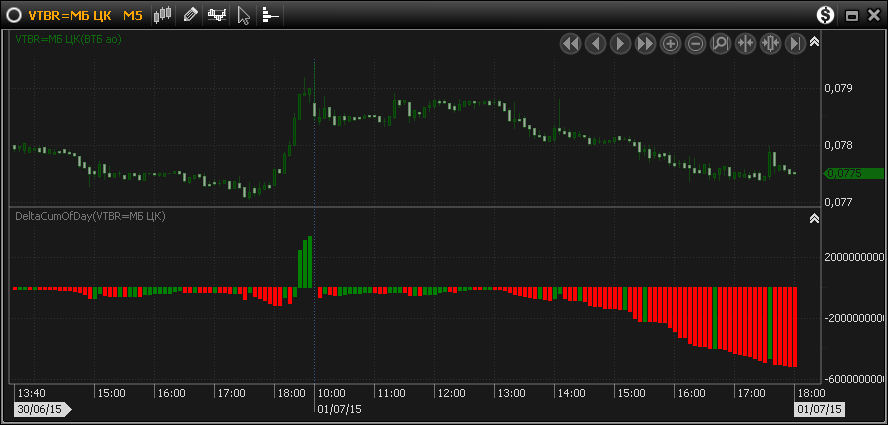 Сигналы Индикатор является вспомогательным. Обращать внимание на переходы через 0 и статистически большие значения при боковом движении.Код Альфа-Директ.function Initialize(){IndicatorName = "DeltaDay";AddInput("Input", Inputs.Candle);PriceStudy = false;	AddSeries("DeltaDay", DrawAs.Custom, Color.Gray);	AddSeries("DeltaOpen", DrawAs.Custom, Color.Gray);	AddLevel(0, Color.Gray, "DeltaDay");}function Evaluate(){// AlfaDirect 2014 (Исправлено 2016).// Кумулятивная Дельта Дневная - интеграл разниц между объемами покупателей  и продавцов за деньif ( BarTime() == AsTime(10, 0, 0) || CurrentIndex < 1){    DeltaDay = Input.VolumeAsk[0] - Input.VolumeBid[0];    DeltaOpen = 0;}else {   DeltaDay = DeltaDay[-1] + Input.VolumeAsk[0] - Input.VolumeBid[0];   DeltaOpen = DeltaDay[-1];}if (DeltaDay > DeltaOpen )    DeltaDay.DrawHistogram( DeltaOpen, Color.Green, Line.Solid, 1, Color.Green, 100);else     DeltaDay.DrawHistogram( DeltaOpen, Color.Red, Line.Solid, 1, Color.Red, 100);}ADL (Accumulation/Distribution Line) – накопление/распределениеНакопление / распределение – показывает силу движения, которая вычисляется как изменения цены относительно максимального  размаха и объема торгов за бар. Приведем формулу: 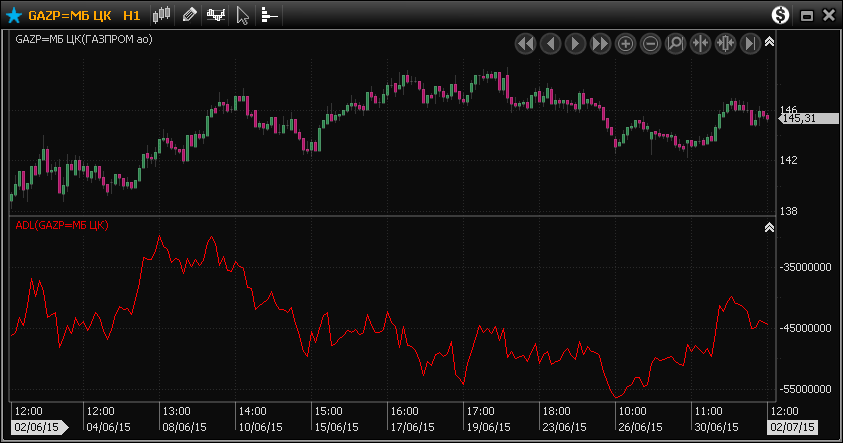 Сигналы Дивергенции пиков цены и соответствующего уровня ADL.Автор:  Ларри Вильямс (Larry Williams). Первоисточник:  Ноw I made a Million Dollars. 1972.  //  Совпадает с MQL4 // Совпадает с  Акелис Код Альфа-Директ.function Initialize(){IndicatorName = "ADL";	PriceStudy = false;	AddInput("Input", Inputs.Candle);	AddSeries("ADL", DrawAs.Line, Color.Red);	}function Evaluate(){// AlfaDirect. 2014. OX// Accumulation/Distribution Line (ADL)  var CLV = ((Input.Close[0]-Input.Low[0]) - (Input.High[0]-Input.Close[0])) * Input.Volume[0];  var Delta = (Input.High[0]-Input.Low[0]);  if (Delta <= 0)     CLV = 0;  else     CLV = CLV / Delta;  if (CurrentIndex < 1)     ADL = CLV;  else     ADL = ADL[-1] + CLV;}OBV (On-Balance Volume) – Балансовый объем OBV – динамический индикатор, соотносящий объем торгов и изменение цены. 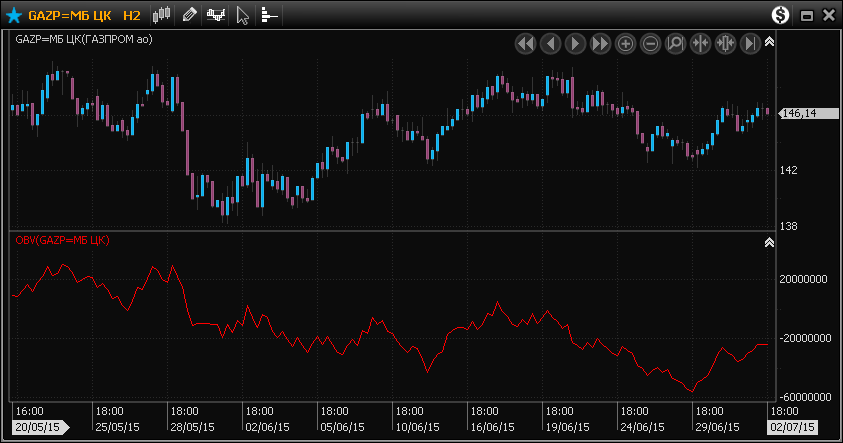 СигналыПробой предыдущего экстремумаДивергенция пиков цены и значения OBVПри боковом движении цены индикатор OBV показывает новые экстремумыАвтор:  Джозеф Грэнвиль (Joseph Granville). Первоисточник:  New strategy of Daily Stock Market Trading.  //  В.Меладзе. Курс технического анализа.  Код Альфа-Директ.function Initialize(){IndicatorName = "OBV";	AddInput("Input", Inputs.Candle);	PriceStudy = false;	AddSeries("OBV", DrawAs.Line, Color.Red);	}function Evaluate(){// AlfaDirect. 2014. OX// OBV (On Balance Volume) – балансовый объем  if (CurrentIndex < 1)     OBV = Input.Volume[0];  else     if (Input.Close[0] > Input.Close[-1])        OBV = OBV[-1] + Input.Volume[0];     else         if (Input.Close[0] < Input.Close[-1])            OBV = OBV[-1] - Input.Volume[0];        else            OBV = OBV[-1];}OICandle (Open Interest Candle) – свечной открытый интерес OICandle – индикатор, отображающий открытый интерес в виде свечки. 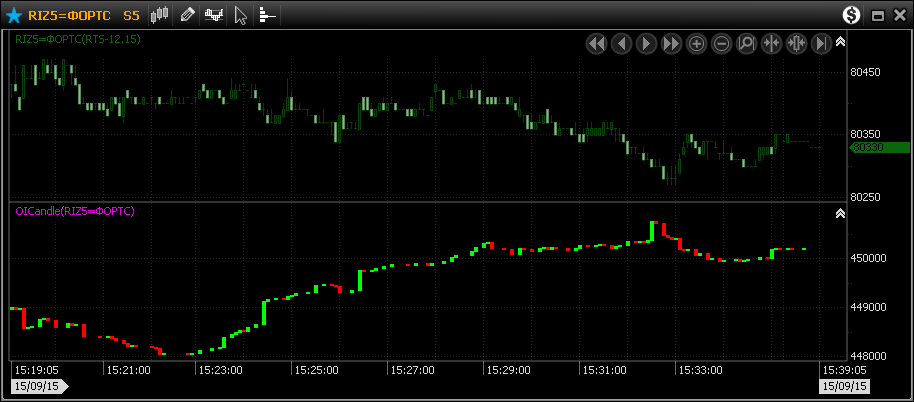 Код Альфа-Директ.function Initialize(){// Обязательные параметры:  IndicatorName = "OICandle";  AddInput("Input", Inputs.Candle);  PriceStudy = false;	  AddSeries("Close", DrawAs.Custom, Color.Magenta);	  AddSeries("Open", DrawAs.Custom, Color.Blue);	}function Evaluate(){// AlfaDirect. 2015.// Открытый интерес - изменение отображается свечкой.  if ( CurrentIndex > 0 ) {      Open = Input.OpenInterest[-1];      Close = Input.OpenInterest[0];      if ( Input.OpenInterest[0] > Input.OpenInterest[-1] )           Close.DrawHistogram(Open, Color.Lime, Line.Solid, 1, Color.Lime, 100);       else            Close.DrawHistogram(Open, Color.Red, Line.Solid, 1, Color.Red, 100);  }}ADX (Average Directional Index) – ИНДЕКС СРЕДНЕГО НАПРАВЛЕНОГО ДВИЖЕНИЯ Индекс среднего направленного движения – это индикатор, показывающий силу текущего движения на рынке или среднюю величину приращений новых экстремумов.Расчет индикатора достаточно громоздкий.Шаг 1. Рассчитывается положительное и отрицательное направленное движение +DM и –DM, на основании правил, которые показаны на рис..Эти правила могут быть формализованы следующим образом.Если Ht > Ht-1, то +DMt = Ht – Ht-1, иначе +DMt = 0Если Lt < Lt-1, то –DMt = Lt-1 – Lt, иначе –DMt = 0Меньшее из +DMt и –DMt приравнивается к нулю. А если они равны друг другу, то к нулю приравниваются оба.Шаг 2. Вычисляется истинный диапазон TR (True Range)TRt = max( |Lt – C t-1|, |Ht – Ct-1|, |Ht – Lt| )Шаг 3. Вычисляем сглаженные индикаторы положительного направления +DI и отрицательного направления –DI.Если TRt = 0, то +SDIt = 0 и –SDIt = 0, Если TRt ≠ 0, то +SDIt = +DMt / TRt и –SDIt = –DMt / TRt. Сглаживая +SDI и -SDI экспоненциальным скользящим средним (EMA) с периодом Period, получаем +DIt = EMA( +SDI, Period),–DIt = EMA(–SDI, Period).Шаг 4. Вычисляем среднее направленное движение ADX. Для этого сначала находим направленное движение DX. DXt = (|+DIt – –DIt| / |+DIt + –DIt|) × 100.Затем, сглаживая ряд DX, получаем значение ADX:ADXt = EMA (DX, Period).Индикатор ADX показывает силу тенденции, которая определяется как частота и величина формирования новых экстремумов. При росте индикатора ADX, можно говорить о том, что рыночный тренд становится сильнее. Падающий индикатор ADX сигнализирует, что доминирующая тенденция на рынке ослабевает или меняется. Линии +DI и –DI показывают превалирование новых максимумов или минимумов в текущем движении цены.Типовые параметры.Для индикатора обычно используется следующее типовое значение параметра Period = 14  на дневном тайм-фрейме.Сигналы. ADX растет – показывает силу текущей тенденции.ADX начинает расти из области менее 15 – начало тенденции после консолидации.  Пересечение +DI и -DI   определяет направление сигнала.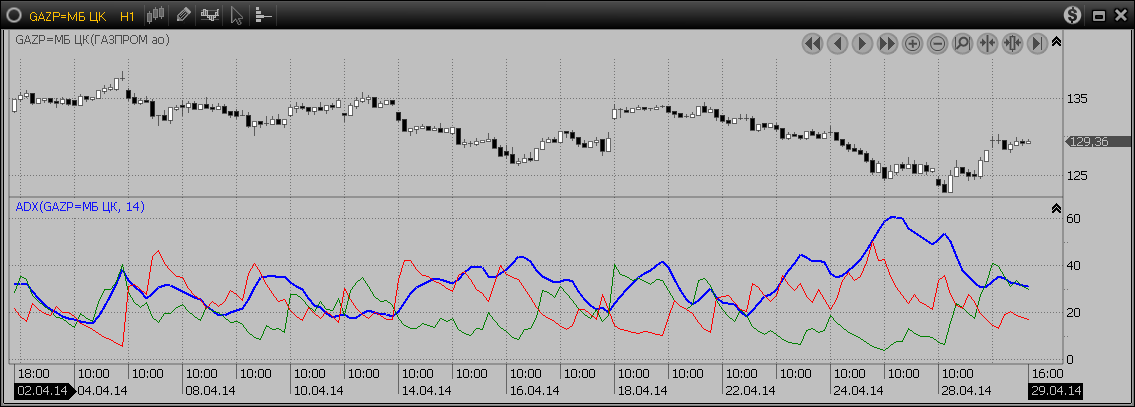 Автор. Уэллс Уайлдер (Welles Wilder).Первоисточник. Welles Wilder. New Concepts in Technical Trading Systems. 1978.Код Альфа-Директ. Экспоненциальное сглаживание // В первоисточнике сглаживание Wilderfunction Initialize(){  IndicatorName = "ADX";  PriceStudy = false;  AddInput("Input", Inputs.Candle);			  AddParameter("Period", 14);  AddSeries("ADX", DrawAs.Line, Color.Blue);	  AddSeries("DIP", DrawAs.Line, Color.Green);	  AddSeries("DIN", DrawAs.Line, Color.Red);	    AddGlobalVariable("DIp", Types.Double, 0.0);  AddGlobalVariable("DIn", Types.Double, 0.0);  AddGlobalVariable("vATR", Types.Double, 0.0);}function Evaluate(){// AlfaDirect. 2015. OX // ADX (Average Directional Index) Сглаживание EMA.// Реализация MQLdouble KC = (double)2.0 / (Period + 1.0);double KE = 1.0 - KC;if (CurrentIndex == 0){	DIp = 0.0; 	DIn = 0.0; 	DIP = 0.0; 	DIN = 0.0; 	ADX = 0.0;    vATR = Input.High[0] - Input.Low[0];}else{    // Расчет (DX+    DX-) --------------------------    double dH = Input.High[0] - Input.High[-1];             double dL = Input.Low[-1] - Input.Low[0];	double DXp = 0.0; 	double DXn = 0.0;     if (dH > 0.0)         DXp = dH;     else        DXp = 0.0;    if (dL > 0)        DXn = dL;     else         DXn = 0.0;     if (DXp == DXn)    {       DXn = 0.0;         DXp = 0.0;     }    if (DXp > DXn)       DXn = 0.0;     if (DXp < DXn)       DXp = 0.0;     // Расчет TR --------------------------------------------------    double TR = Math.Max(Math.Max(Math.Abs(Input.High[0] - Input.Low[0]), Math.Abs(Input.High[0] - Input.Close[-1])), Math.Abs(Input.Low[0] - Input.Close[-1])); 	   vATR = KE*vATR + KC*TR;    // Расчет (DI+  DI-) ----------------------------------------------    if (vATR < 0.00000000001)    {         DIp = KE*DIp;          DIn = KE*DIn;          DIP = DIP[-1];        DIN = DIN[-1];    }    else    {        DIp = KE*DIp + KC*DXp;          DIn = KE*DIn + KC*DXn;          DIP = DIp / vATR * 100.0;        DIN = DIn / vATR * 100.0;    }    // ADX --------------------------------    double  div = ( DIP[0] + DIN[0] );    double  Buffer = 0.0;    if (div == 0.0)          Buffer = 0.0;    else        Buffer = 100.0 * (Math.Abs(DIP[0]-DIN[0]) / div);    ADX = KE*ADX[-1] + KC*Buffer;  }}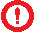 Скользящие средниеSMA / EMA / WMA /  TMA / VWMA Скользящие средние с минимальным запаздываниемHMA / EHMA / DEMA Адаптивные скользящие средниеAMA (KAMA) / MAMA / FAMA / VIDYAМоделиLinReg / QuadReg / LinRegChannelСтоп и РеверсParabolicSAR, NRTR, NATRКаналы STDBB, Каналы ATRKeltnerEMA, KeltnerSMAКаналы ПроцентныеConvertEMA, ConvertSMAКаналы High/LowPriceChannelЯпонские традицииHeiken-Ashi / ICHIMOKUУровниLast / Last3D / RangeOfDay, LevelPivot / LevelCamarilla / LevelMureyFractal / ZZИндикаторы Александра Элдера ElderFI / ElderRay /Индикаторы Билла ВильямсаBW_Alligator / BW_AO / BW_AC / BW_GatorOsc / BW_MFI НормированныеRSI / SO / %R / MFI /Производные Momentum / ROC / MACD / MACDH / TRIX / LinRegSlope / CCI /ВолатильностьSTD / ATR / Индикаторы объемаVBA / DELTA/ DELTACUMDAY / OBV / ADL /  OICandle / ДополнительныеADX / 